ສາທາລະນະລັດ ປະຊາທິປະໄຕ ປະຊາຊົນລາວ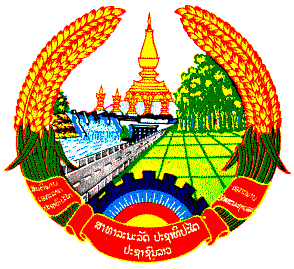 ສັນຕິພາບ ເອກະລາດ ປະຊາທິປະໄຕ ເອກະພາບ ວັດທະນະຖາວອນແຂວງ ໄຊຍະບູລີເມືອງ​ໄຊສະຖານ	 				                                                                         ເລກທີ     /​ຈມ.ຊຖ                                                          ໄຊສະຖານ, ວັນທີ … ​........ 2020ຮ່າງບົດ​ສະຫຼຸບການຈັດຕັ້ງປະຕິບັດແຜນພັດທະນາເສດຖະກິດ-ສັງຄົມ 5 ປີຄັ້ງ​ທີ I (2014 - 2019)​ແລະທິດ​ທາງ​ແຜນການ 5 ປີ​ຄັ້ງ​ທີ II (2020 - 2024) ເມືອງ ໄຊສະຖານພາກທີ Iການ​ສະຫຼຸບ​ຕີ​ລາຄາ​ການຈັດ​ຕັ້ງ​ປະຕິບັດ ​ແຜນ​ພັດທະນາ​ເສດຖະກິດ-ສັງຄົມ 5 ປີ ຄັ້ງ​ທີ I (2014 – 2019)I. ສະພາບແວດລ້ອມສາກົນ, ພາກພື້ນ ແລະ ພາຍໃນ.1. ສະພາບພາກພື້ນ ແລະ ສາກົນ.ສະພາບແວດລ້ອມສາກົນ, ພາກພື້ນ ມີສິ່ງທ້າທາຍ ແລະ ຄວາມຫຍຸ້ງຍາກຫຼາຍປະການບັນຫາວິກິດທາງດ້ານການເງິນ ທີ່ເກີດຂຶ້ນຢູ່ຫຼາຍປະເທດຢູ່ໃນປະເທດເອີລົບ, ສົງຄາມການຄ້າຂອງບັນດາປະເທດມະຫາອໍານາດ, ການເໜັງຕິງຂອງລາຄານ້ຳມັນ, ລາຄາສິນຄ້າ - ສະບຽງອາຫານບາງຊະນິດໃນຕະຫຼາດໂລກ; ສະພາບຄວາມວຸ້ນວາຍທາງການເມືອງຢູ່ບາງປະເທດໃນເຂດອາຊີ, ຕາ ເວັນອອກກາງ ແລະ ອາຟຣິກາ; ໄພທຳມະຊາດຕ່າງໆ ຍ້ອນສະພາບດັ່ງກ່າວໄດ້ເຮັດໃຫ້ສະພາບເສດຖະກິດຢູ່ບັນດາປະເທດທີ່ພັດ ທະນາແລ້ວ, ປະເທດກຳລັງພັດທະນາຂະຫຍາຍຕົວຊ້າລົງ.2. ສະພາບພາຍໃນ.ນັບແຕ່ປີ 2014 ມາຮອດປະຈຸບັນ ປະເທດເຮົາຮັກສາໄດ້ສະຖຽນລະພາບທາງດ້ານການເມືອງ, ສັງຄົມມີຄວາມສະຫງົບມີຄວາມເປັນລະບຽບຮຽບຮ້ອຍຢ່າງໜັກແໜ້ນ, ມີການຮ່ວມມືກັບສາກົນຢ່າງກ້ວາງຂວາງ ເຊິ່ງຖືໄດ້ວ່າເປັນເຫດການປະຫວັດສາດອັນສຳຄັນ ແລະ ເປັນໂອກາດອັນດີທີ່ຈະໃຫ້ປະເທດເພື່ອນມິດ, ຄູ່ຮ່ວມພັດທະນາໄດ້ຮັບຮູ້ເຖີງການພັດທະນາ ທ່າແຮງບົ່ມຊ້ອນ, ແນວທາງການຮ່ວມມືກັບຕ່າງປະເທດອັນຖືກຕ້ອງສະເໝີຕົ້ນສະເໝີປາຍຂອງປະເທດເຮົາ ທັງເປັນການຍົກສູງບົດບາດຂອງ ສປປລາວ ໃນເວທີສາກົນ; ກາຍເປັນປັດໄຈພື້ນຖານທີ່ອຳນວຍໃຫ້ແກ່ການພັດທະນາ, ການຜະລິດ, ການບໍລິການ, ການດຳເນີນທຸລະກິດ, ການຄ້າ ແລະ ການລົງທຶນ ເພື່ອກາຍເປັນກຳລັງແຮງຊຸກດັນໃຫ້ແກ່ການຈັດຕັ້ງປະຕິບັດ ແຜນພັດທະນາເສດຖະກິດ-ສັງຄົມ ແຕ່ລະໄລຍະ. ແຕ່ເຖິງຢ່າງໃດກໍ່ຕາມ ຄວາມ​ບໍ່​ແນ່​ນອນຂອງ​ການ​ປ່ຽນ​ແປງ​ດິນ​ຟ້າ​ອາ​ກາດ, ສະພາບການ​ຂອງ​ໂລກ​ ແລະ ພາກ​ພື້ນ ຍັງ​ຈະ​ສືບ​ຕໍ່​​ສົ່ງ​ຜົນ​ກະ​ທົບ​ໂດຍທາງກົງ ແລະ ທາງອ້ອມຕໍ່​ການ​ພັດ​ທະ​ນາເສດ​ຖະ​ກິດ-ສັງຄົມ​ ຂອງ​ເມືອງ ເປັນ​ຕົ້ນແມ່ນ: ພາຍຸ, ໄພ​ນໍ້າ​ຖ້ວມ​, ໄພ​ແຫ້ງ​ແລ້ງ, ການ​ແຜ່​ລະ​ບາດ​ຂອງ​ພະ​ຍາດ​ຕ່າງໆ, ສັດຕູ​ພືດ ​ແລະ​ ອື່ນໆ​.3. ສະພາບລວມຂອງເມືອງ.	ເມືອງ​ໄຊສະຖານ ຕັ້ງຫ່າງຈາກເທດສະບານແຂວງ​ ມາທາງ​ທິດຕາເວັນຕົກ 64 ກມ​, ມີ​ເນື້ອ​ທີ່​ທັງຫມົດ 896 ຕາຕະລາງກິໂລແມັດ      ( 89.600 ເຮັກຕາ ). ໃນນີ້: ດິນປ່າສະຫງວນຂອງບ້ານ 9.910,38 ເຮັກຕາ; ດິນປ່າ​ປ້ອງ​ກັນ​ 37.513,70 ເຮັກຕາ, ດິນປ່າຄຸ້ມຄອງ 5.949,03 ເຮັກຕາ, ດິນປ່າ​ຜະ​ລິດ 449,19 ເຮັກຕາ,  ດິນປ່າຟື້ນຟູ 3.086,11 ເຮັກຕາ ແລະ ດິນອື່ນໆ 32.691,59 ເຮັກຕາ, ເນື້ອ​ທີ່​ປູກໄມ້ທັງໝົດ 591,89 ເຮັກຕາ, ທົ່ວເມືອງມີເນື້ອທີ່ປົກຫຸ້ມທັງໝົດ 29.125,26 ເຮັກຕາ ກວມເອົາ 32,5% ຂອງເນື້ອທີ່ທັງໝົດ ທຽບໃສ່ຄາດໝາຍປະຕິບັດໄດ້ 50%. ເມືອງໄຊສະຖານຕັ້ງ​ຢູ່ໃນລະດັບຄວາມສູງຈາກໜ້ານໍ້າທະເລ ສະເລ່ຍ 1.300 ແມັດ ​ມີ​ຊາຍ​ແດນ​ຕິດ​ຈອດ​ກັບ​ບັນ​ດາ​ເມືອງ​ຕ່າງໆ​ ແລະປະເທດໃກ້ຄຽງຄື​:​ທິດເຫນືອຕິດກັບເມືອງຫົງສາມີຄວາມຍາວ 26 ກິໂລແມັດ.ທິດໃຕ້ຕິດກັບເມືອງພຽງມີຄວາມຍາວ 15 ກິໂລແມັດ.ທິດຕາເວັນອອກຕິດກັບເມືອງໄຊຍະບູລີມີຄວາມຍາວ 42 ກິໂລແມັດ.ທິດຕາເວັນຕົກຕິດກັບຣາຊະອານາຈັກໄທ ມີເສັ້ນຊາຍແດນຍາວ 55,4 ກິໂລແມັດ, ມີ 15 ຫລັກຫມາຍຊາຍແດນ.	ເມືອງໄຊສະຖານ ເປັນເມືອງພູດອຍ ສູງຊັນກວມເອົາ 95% ມີ​ເງື່ອນ​ໄຂ​ອຳ​ນວຍ​ຄວາມ​ສະ​ດວກ ແກ່​ການ​ຜະ​ລິດ​ກະ​ສິ​ກຳ           ( ປູກຝັງ ແລະ ສ້ຽງສັດ )​; ສະ​ພາບ​ພື້ນ​ທີ່​ຂອງ​ເມືອງ​ມີ​ລັກ​ສະ​ນະ​ຕົ້ນ​ຕໍ​ຄື​ດັ່ງ​ນີ້​:ເປັນເມືອງທີ່​​ເຫມາະ​ສົມແກ່​ການປູກພືດກະສິກໍາ-ອຸດສາຫະກໍາ ( ແຂມ, ໝາກແໜ່ງ, ຊາ, ກາຟາ ແລະ ອື່ນໆ )​.	ທົ່ວ​ເມືອງ​ມີ 21 ບ້ານ ໄດ້ກໍານົດເປັນບ້ານຊົນນະບົດມີເສັ້ນທາງ 20 ບ້ານ ກວມເອົາ 95,24%, ບ້ານຕົວເມືອງ ມີ 1 ບ້ານ ກວມເອົາ 4,76%, ປະກອບມີ 201 ໜ່ວຍຄຸ້ມຄອງ, ມີ 2.782 ຄອບຄົວ,​ ມີພົນລະເມືອງທັງໝົດ 15.693 ຄົນ, ຍິງ 8.039 ຄົນ; ມີ 7 ເຜົ່າທີ່ດຳລົງຊີວິດຢູ່ຮ່ວມກັນຄື: ເຜົ່າໄປຣ່ 15.102 ຄົນ, ຍິງ 7.757 ຄົນ ກວມ​ເອົາ 96,23 ​% ຂອງ​ຈຳນວນ​ພົນລະ​ເມືອງ​ທັງ​ໝົດ.ເຜົ່າລາວ 497 ຄົນ, ຍິງ 246 ຄົນ ກວມ​ເອົາ 3,16​% ຂອງ​ຈຳນວນ​ພົນລະ​ເມືອງ​ທັງ​ໝົດ.ເຜົ່າກຶມມຸ 47 ຄົນ,​ ຍິງ 17 ຄົນ ກວມ​ເອົາ 0,30 ​% ຂອງ​ຈຳນວນ​ພົນລະ​ເມືອງ​ທັງ​ໝົດ.ເຜົ່າມົ້ງ 28 ຄົນ, ຍິງ 10 ຄົນ ກວມ​ເອົາ 0,17 ​% ຂອງ​ຈຳນວນ​ພົນລະ​ເມືອງ​ທັງ​ໝົດ.ເຜົ່າໄຕດຳ 10 ຄົນ, ຍິງ 4 ຄົນ ກວມ​ເອົາ 0,06 ​% ຂອງ​ຈຳນວນ​ພົນລະ​ເມືອງ​ທັງ​ໝົດ.ເຜົ່າລື້ 6 ຄົນ, ຍິງ 3 ຄົນ ກວມ​ເອົາ 0,04% ຂອງ​ຈຳນວນ​ພົນລະ​ເມືອງ​ທັງ​ໝົດ.ເຜົ່າຍວນ 3 ຄົນ, ຍິງ 2 ຄົນ ກວມ​ເອົາ 0,02% ຂອງ​ຈຳນວນ​ພົນລະ​ເມືອງ​ທັງ​ໝົດ.	ປະຊາກອນພາຍໃນເມືອງໃນເກນອາຍຸ 0-5 ປີກ​ວມ​ເອົາ 8,6%, ​ເກນ​ອາຍຸ 6-10 ປີ ກວມ​ເອົາ 9,5 %, ​ເກນ​ອາຍຸ 11-14 ປີ ກວມເອົາ 11,8%, ເກນອາຍຸ 15-17 ປີ ກວມເອົາ 8,1%, ເກນອາຍຸ18-19 ປີກວມ​ເອົາ 4,9%, ​ເກນ​ອາຍຸ​ແຕ່ 20-24 ກວມ​ເອົາ 10,6%, ​ເກນ​ອາຍຸ 25-29 ປີ ກວມ​ເອົາ 8,8%, ​ເກນ​ອາຍຸ 30-34 ປີ ກວມ​ເອົາ 8,4%, ​ເກນ​ອາຍຸ​ແຕ 35-39 ປີ ກວມ​ເອົາ 7,9%, ​ເກນ​ອາຍຸ​ແຕ່ 40-49 ປີ ກວມ​ເອົາ 9,2%, ​ເກນ​ອາຍຸ 50-54 ປີ ກວມ​ເອົາ 3%, ​ເກນ​ອາຍຸ 55-59 ປີ ກວມ​ເອົາ 3,4%, ​ເກນ​ອາຍຸ 60-64 ປີ ກວມ​ເອົາ 1,7%, ​ເກນ​ອາຍຸ​ແຕ່ 65 ປີ ຂື້ນ​ໄປ​ກວມ​ເອົາ 4,1%.II. ການຈັດຕັ້ງປະຕິບັດແຜນພັດທະນາເສດຖະກິດ-ສັງຄົມ 5 ປີ ຄັ້ງທີ I  (2014 - 2019).​ດ້ານ​ເສດຖະກິດ​ຂອງເມືອງ.1.1. ການເຕີບໂຕດ້ານເສດຖະກິດ.ໃນ 5 ປີຜ່ານມາເສດຖະກິດ​​ໂດຍ​ລວມຂອງ​ເມືອງມີ​ການ​ຂະຫຍາຍຕົວຢ່າງ​ຕໍ່​ເນື່ອງຢູ່​ໃນ​ລະດັບ​ສະ​ເລ່ຍ ​7,2% ຕໍ່​ປີ, ລວມຍອດ​ລາຍ​ຮັບທັງ​ໝົດ​ບັນລຸ 108 ຕື້​ກີບ, ​ສະ​ເລ່ຍ​ໃສ່​ຫົວ​ຄົນໜຶ່ງ​ໄດ້ 6,88 ລ້ານກີບ ຫຼື ເທົ່າ​ກັບ 860 ໂດລາ​ສະຫະລັດ. ​ທຽບໃສ່ປີ 2014 ເພີ່ມຂຶ້ນ 427 ໂດລາ, ທຽບ​ໃສ່ຄາດ​ໝາຍ​ ເພີ່ນຂຶ້ນ 60 ໂດລາ. ຕາຕະລາງ1: ອັດຕາການເຕີບໂຕຂອງລວມຍອດລາຍຮັບພາຍໃນ ແລະ ຄາດໝາຍຂອງແຜນການ 5 ປີ (2014-2019).ຕາຕະລາງ2: ລວມຍອດລາຍຮັບພາຍໃນ ສະເລ່ຍຕໍ່ຫົວຄົນ (2014-2019).ໂຄງ​ປະກອບ​ເສດຖະກິດ​ໄດ້​ຫັນປ່ຽນ​​ໄປ​ຕາມ​ທິດ​ການພັດທະນາສີຂຽວ ແລະ ຍືນຍົງ ​ເຊິ​ງມັນສະ​ແດງ​ອອກ:ດ້ານກະສິກໍາ​ 61,02 ຕື້​ກີບ ຂະຫຍາຍຕົວສະເລ່ຍ 4,07 %, ກວມ​ເອົາ​ 56,5 %.ດ້ານອຸດສາຫະກຳ​ 12,96 ຕື້​ກີບ ຂະຫຍາຍຕົວສະເລ່ຍ 0,87 %, ກວມ​ເອົາ ​12 %.ດ້ານການບໍລິການ 34,02 ຕື້​ກີບ ຂະຫຍາຍຕົວສະເລ່ຍ 2,27 %, ກວມ​ເອົາ 31,5 % ຂອງ​ລາຍ​ຮັບ​ທັງ​ໝົດ.ປັດໃຈສໍາຄັນທີ່ຊຸກດັນເຮັດໃຫ້ເສດຖະກິດມີການຂະຫຍາຍຕົວໜຶ່ງໃນນັ້ນ: ແມ່ນມາຈາກການຜະລິດກະສິກໍາເປັນສິນຄ້າ ຕິດພັນກັບການປຸງແຕ່ງເຊີ່ງໄດ້ມີການຊຸກຍູ້ສົ່ງເສີມຢ່າງກວ້າງຂວາງດ້ວຍຮູບການສົ່ງວິຊາການລົງປະຈໍາບ້ານການຫັນປ່ຽນກຳລັງແຮງງານຈາກອາຊີບກະສິກຳເຊີ່ງເປັນອາຊີບຕົ້ນຕໍໄປສູ່ການບໍລິການນັບມື້ນັບຫຼາຍຂຶ້ນ.ຕາຕະລາງ3: ອັດຕາການເຕີບໂຕຂອງລວມຍອດລາຍຮັບພາຍໃນ ແລະ ຄາດໝາຍຂອງແຜນການ 5 ປີ ( 2014-2019 ).ການດຸ່ນດ່ຽງດ້ານງົບປະມານ.ໄດ້ປັບປຸງກົນໄກລະບົບການເກັບລາຍຮັບງົບປະມານເຮັດໃຫ້ສາມາດເກັບ​ລາຍ​ຮັບງົບປະມານເພີ້ມຂື້ນ ແລະລາຍຈ່າຍປະຕິບັດໄດ້ຕາມແຜນເຊິ່ງມັນສະແດງອອກດັ່ງນີ້:- ດ້ານລາຍຮັບ: ສາມາດເກັບລາຍຮັບພາຍ​ໃນໄດ້ທັງໝົດ 3,5 ຕື້ກີບ​ ​ທຽບໃສ່ 5 ປີຜ່ານມາ ເພີ້ມຂຶ້ນ 1,8 ຕື້ກີບ ຫຼື ເທົ່າກັບ 105%, ທຽບໃສ່ຄາດໝາຍ ປະຕິບັດໄດ້ລື່ນ 20% ໃນ​ນີ້: ຮັບ​ຈາກ​ສ່ວຍ​ສາ​ອາກອນ 3,2 ຕື້​ກີບ, ຮັບ​ຈາກ​ຊັບ​ສິນຂອງ​ລັດ 0,264 ຕື້​ກີບ, ​ແຂວງ​ດຸ່ນ​ໃຫ້ 38,9 ຕື້​ກີບ.- ດ້ານລາຍຈ່າຍ: ປະຕິບັດລາຍຈ່າຍງົບປະມານໄດ້ທັງໝົດ 42,4 ຕື້ກີບ ທຽບໃສ່ 5 ປີຜ່ານມາ ເພີ່ມຂຶ້ນ 20,2 ຕື້ກີບ, ທຽບໃສ່ຄາດ ໝາຍປະຕິບັດໄດ້ 95% ໃນນີ້: ຈ່າຍເງິນເດືອນ 30.4 ຕື້ກີບ, ຈ່າຍອູດໜູນ-ນະ​ໂຍບາຍ ຕ່າງໆ 5 ຕື້ກີບ, ບໍລິຫານປົກກະຕິ 5 ຕື້ກີບ, ຈ່າຍດັດ ສົມສົ່ງເສີມ 2 ຕື້ກີບ.​ ຕາຕະລາງ4: ລາຍຮັບ, ລາຍຈ່າຍ ໃນແຕ່ລະປີ ໃນໄລຍະ 5 ປີຜ່ານມາ (2014-2019).ການດຸ່ນດ່ຽງດ້ານການຄ້າຂາເຂົ້າ-ຂາອອກ.ມູນຄ່າສິນຄ້າສົ່ງອອກ​ປະຕິບັດ​ໄດ້ 5,6 ຕື້​ກີບ ທຽບໃສ່ປີ 2014 ເພີ່ມຂຶ້ນ 2,7 ຕື້ກີບ, ທຽບໃສ່ຄາດໝາຍປະຕິບັດໄດ້ 28%ໃນນີ້: ຜົນຜະລິດກະສິກໍາ, ເຄື່ອງປ່າຂອງດົງມູນຄ່າ 4,1 ຕື້ກີບ ແລະ ອຸດສາຫະກໍາປຸງແຕ່ງ ມູນຄ່າ 1,5 ຕື້ກີບ.ການດຸ່ນດ່ຽງທາງດ້ານແຮງງານ ແລະ ສ້າງວຽກເຮັດງານທໍາ.       	ໂຄງ​ປະ​ກອບ​ແຮງ​ງານ​ຕາມ​ຂະ​ແຫນງ​ເສດ​ຖະ​ກິດໄດ້​ມີ​ການ​ຫັນ​ປ່ຽນ​ຢ່າງ​ຕັ້ງ​ຫນ້າ ຕາມ​ທິດ​ຫັນ​ປ່ຽນ​ເສດ​ຖະກິດ​, ການ​ສ້າງ​ຄວາມ​ອາດ​ສາ​ມາດ​ໃຫ້​ກຳ​ລັງ​ແຮງ​ງານ​, ການ​ປັບ​ປຸງ​ກົນ​ໄກ​ການ​ປະ​ສານ​ງານ ເພື່ອ​ຈັດ​ຫາ​ວຽກ​ເຮັດ​ງານ​ທຳ​ໃຫ້ປະຊາຊົນໄດ້​ຮັບ​ການ​ປັບ​ປຸງ​ຢ່າງ​ຕັ້ງ​ຫນ້າ​. ທົ່ວ​ເມືອງ​ມີ​ກໍາ​ລັງ​ແຮງ​ງານ​ທັງ​ຫມົດ 12.821 ຄົນ​, ທຽບໃສ່ 5 ປີຜ່ານມາ ເພີ່ມຂຶ້ນ 58,75%​, ໃນ​ນີ້: ​​ແຮງ​ງານ​ທີ່​ເຮັດ​ວຽກຢູ່​ໃນຂົງ​ເຂດ​ກະ​ສິ​ກຳ ມີ 10.000 ​ຄົນ ກວມ​ເອົາ 78%, ທຽບໃສ່ 5 ປີຜ່ານມາ ເພີ້ມຂຶ້ນ 30 %, ສ່ວນ 22% ແມ່ນຢູ່ໃນຂົງເຂດບໍລິການ ແລະ ຂົງ​ເຂດອື່ນໆ. ສະຫຼຸບການຕີລາຄາການຈັດຕັ້ງປະຕິບັດ 8 ມາດຕະການຊຸກຍູ້ເສດຖະກິດ.ໄດ້ເອົາໃຈໃສ່ຈັດຕັ້ງຜັນຂະຫຍາຍ ແລະ ສຸ່ມໃສ່ຈັດຕັ້ງປະຕິບັດບັນດາ 8 ມາດຕະການຊຸກຍູ້ເສດຖະກິດ ທີ່ຕິດພັນກັບພາລະບົດບາດ ແລະ ໜ້າທີ່ຄວາມຮັບຜິດຊອບຂອງຕົນດັ່ງນີ້:1. ມາດຕະການທີ 1: ການສະກັດກັ້ນໄພເງິນເຟີ້ ແລະ ປັບປຸງນະໂຍບາຍເງິນຕາ:- ນໍາໃຊ້ນະໂຍບາຍອັດຕາແລກປ່ຽນຕາມອັດຕາແລກປ່ຽນຂອງທະນາຄານ ທີ່ມີການຄຸ້ມຄອງຢ່າງຮັດກຸມຂອງລັດ; ຕິດຕາມກວດກາການເຄື່ອນໄຫວທຸລະກິດ ຂອງໜ່ວຍບໍລິການ ຢ່າງເຂັ້ມງວດ ເພື່ອຈໍາກັດຊ່ອງຫວ່າງ ແລະ ປະກົດການຫຍໍ້ທໍ້ຕ່າງໆ. - ອໍານວຍຄວາມສະດວກ, ຊຸກຍູ້ ແລະ ຊ່ວຍເຫຼືອ ໃຫ້ມີການຜະລິດສິນຄ້າເພື່ອສົ່ງອອກ ແລະ ສົ່ງເສີມໃຫ້ມີການຊໍາລະສະສາງ ໃຫ້ຫຼາຍຂຶ້ນກວ່າເກົ່າເປັນຕົ້ນແມ່ນ: ການຊຳລະຄ່າທຳນຽມທາງ, ເສຍພາສີອາກອນ ແລະ ຈ່າຍຄ່າບໍລິການອື່ນໆ. - ປັບປຸງສ່ວນຕ່າງຂອງອັດຕາດອກເບັ້ຍເງິນຝາກ ແລະ ເງິນກູ້ ຂອງບັນດາກອງທຶນຕ່າງໆພາຍໃນເມືອງໃຫ້ແທດເຫມາະກັບສະພາບຕົວຈິງ.- ຄຸ້ມຄອງລາຄານໍ້າມັນເຊື້ອໄຟ, ສິນຄ້າອຸປະໂພກ-ບໍລິໂພກ ທີ່ເປັນພື້ນຖານ ແລະ ມີຜົນກະທົບໄວຕໍ່ການດໍາລົງຊີວິດຂອງປະຊາຊົນ ໃຫ້ເຫມາະສົມ ແລະ ສອດຄ່ອງກັບສະພາບຕົວຈິງ.- ສົ່ງເສີມການຜະລິດ ສິນຄ້າອຸປະໂພກບໍລິໂພກ ທີ່ພວກເຮົາມີທ່າແຮງ ເພື່ອສ້າງຄວາມເຂັ້ມແຂງ ໃຫ້ແກ່ການຜະລິດພາຍໃນ ແລະ ຫຼຸດຜ່ອນການນໍາເຂົ້າສິນຄ້າ ຈາກຕ່າງເມືອງ. - ຊຸກຍູ້, ສົ່ງເສີມ ແລະ ອໍານວຍຄວາມສະດວກໃຫ້ແກ່ການຜະລິດສິນຄ້າ ນັບມື້ນັບຫຼາຍຂຶ້ນ.2. ມາດຕະການທີ 2: ປັບປຸງສະພາບແວດລ້ອມ ແລະ ອໍານວຍຄວາມສະດວກໃນການດໍາເນີນທຸລະກິດ. - ຜັນຂະຫຍາຍ ຄຳສັ່ງເລກທີ 02/ນຍ, ລົງວັນທີ 1 ກຸມພາ 2018 ຢ່າງເຂັ້ມງວດ, ໄດ້ເອົາໃຈໃສ່ປັບປຸງກົນໄກການປະສານງານຢ່າງຄ່ອງຕົວ ແລະ ມີປະສິດທິຜົນກວ່າເກົ່າເປັນຕົ້ນ: ໄດ້ຊຸກຍູ້, ຕິດຕາມ, ຄຸ້ມຄອງ ແລະ ອຳນວຍຄວາມສະດວກ ໃຫ້ແກ່ການລົງທຶນ ຂອງເອກະຊົນພາຍໃນ ແລະ ຕ່າງປະເທດ ເຂົ້າໃນການຜະລິດກະສິກຳເປັນສິນຄ້າເຊັ່ນ: ປູກຊາ, ໝາກແໜ່ງ ແລະ ອື່ນໆ.- ແກ້ໄຂບັນຫາທີ່ເປັນຂອດຄົງຄ້າງ, ອຸດຕັນ ຫຼື ຖ່ວງດຶງການລົງທຶນ ຂອງເອກະຊົນພາຍໃນ ແລະ ຕ່າງປະເທດ ທີ່ໄດ້ຮັບການອະນຸມັດໄປແລ້ວ ສາມາດເຄື່ອນໄຫວໄດ້ສະດວກ ແລະ ມີຫມາກມີຜົນ; ເອົາໃຈໃສ່ໃນການແກ້ໄຂຢ່າງສີ້ນເຊີງຕໍ່ກັບບັນຫາທີ່ເປັນຂອດຄົງຄ້າງ, ອຸດຕັນ ຫຼື ຖວງດຶງ ຂອງເຈົ້າໜ້າທີ່ຂະແໜງການເງິນຕໍ່ກັບຜູ້ປະກອບການທຸລະກິດພາຍໃນເມືອງ ເພື່ອເຮັດໃຫ້ເຂົາເຈົ້າດໍາເນີນກິດຈະການຢ່າງຕໍ່ເນື່ອງ ແລະ ມີການກະຕຸກຊຸກຍູ້ເຮັດໃຫ້ທຸລະກິດເຕີບໃຫຍ່ຂະຫຍາຍຕົວຂຶ້ນເລື່ຍໆ.- ຕິດຕາມ, ກວດກາ, ປະເມີນຜົນ ໂຄງການລົງທຶນຂອງເອກະຊົນ ແຕ່ລະໄລຍະຢ່າງເປັນປົກກະຕິ, ພ້ອມທັງສະຫຼຸບລາຍງານຂະແໜງການທີ່ກ່ຽວຂ້ອງ ແລະ ຂັ້ນເທິງ ເພື່ອຊາບ ແລະ ຊີ້ນໍາການປັບປຸງ-ປ່ຽນແປງ ໃຫ້ດີຂຶ້ນໄປເລື້ອຍໆ. - ຊຸກຍູ້ການລົງທຶນທົ່ວໄປ ແລະ ການລົງທຶນໃນຂົງເຂດກະສິກຳ ທີ່ແຂວງໄດ້ອະນຸມັດໃຫ້ປະຕິບັດຕາມສັນຍາ ແລະ ຕາມແຜນໂຄງການເປັນຕົ້ນແມ່ນ ໂຄງການປູກພືດກະສິກຳຕ່າງໆ.- ສ້າງເງື່ອນໄຂ ແລະ ສະພາບເເວດລ້ອມ ໃຫ້ແກ່ການພັດທະນາອຸດສາຫະກໍາທີ່ເຮົາມີທ່າແຮງໂດຍສະເພາະອຸດສາຫະກໍາປຸງແຕ່ງ ແລະ ອື່ນໆ. 3. ມາດຕະການທີ່ 3: ການສືບຕໍ່ແກ້ໄຂໜີ້ສິນພາຍໃນ.ຕິດຕາມກວດກາການຊໍາລະໜີ້ສິນຂອງໂຄງການລົງທຶນຕ່າງໆ ໂດຍສະເພາະໂຄງການໃນແຜນທີ່ປະຕິບັດສໍາເລັດ 100%, ມີການກວດສອບກວດກາມູນຄ່າໂຄງການໃຫ້ຖືກຕ້ອງ ແລະ ແຜນການຊໍາລະຫນີ້ແຕ່ລະໄລຍະຕາມການອານຸມັດຂອງສະພາ ເອົາໃຈໃສ່ຄຸ້ມຄອງຕິດຕາມ ສິນເຊື່ອທະນາຄານນະໂຍບາຍເປັນປົກກະຕິ. 4. ມາດຕະການທີ 4: ການເກັບລາຍຮັບ ແລະ ຄຸ້ມຄອງລາຍຈ່າຍ.- ຈັດຕັ້ງປະຕິບັດຄໍາສັ່ງເລກທີ 40/ນຍ, ລົງວັນ 29 ກັນຍາ 2016 ວ່າດ້ວຍ ການເກັບກໍາ ແລະ ສໍາຫຼວດຖານລາຍຮັບງົບປະມານຄືນໃຫມ່ ພາຍໃນເມືອງ ຢ່າງເຂັ້ມງວດ ໂດຍປະສານສົມທົບ ຂະແໜງການທີ່ກ່ຽວຂ້ອງ, ຂຶ້ນແຜນເກັບລາຍຮັບເປັນຕົ້ນແມ່ນ ພັນທະອາກອນຕ່າງໆ ໃຫ້ຄົບຖ້ວນ ແລະ ຖືກຕ້ອງ. - ເອົາໃຈໃສ່ໃນການສໍາຫຼວດ ເກັບກໍາຂໍ້ມູນຖານລາຍຮັບພາຍໃນເມືອງຄືນໃໝ່ ໃຫ້ລະອຽດຊັດເຈນ ຖືກຕ້ອງຕາມຄວາມເປັນຈິງ, ມີຄວາມເຊື່ອຖືໄດ້ ແລະ ຮັບປະກັນໃນການຈັດຕັ້ງປະຕິບັດຈັດເກັບລາຍຮັບເຂົ້າງົບປະມານໃຫ້ຄົບຖ້ວນ, ເຮັດໃຫ້ປະຊາຊົນມີລາຍຮັບເພີ້ມຂຶ້ນຈາກເມື່ອກ່ອນ 2 ເທົ່າ, ລັດມີລາຍຮັບເພີ້ມຂຶ້ນ ເລີ່ມຈາກພາສີທີ່ດິນ, ອາກອນການກໍ່ສ້າງອາກອນສິນຄ້າ ແລະ ອັນພົ້ນເດັ່ນເຮັດໃຫ້ມີສິນຄ້າສົ່ງອອກມູນຄ່າ 5,6 ຕື້ກີບ.- ເອົາໃຈໃສ່ໃນການຄຸ້ມຄອງກ່ຽວກັບລາຍຮັບວິຊາການ ແລະ ກອງທຶນຢາ ຂອງບັນດາຂະແໜງການພາຍໃນເມືອງໃຫ້ມີຄວາມຮັດກຸມ.- ເລັ່ງທວງສໍາລັບຜູ້ປະກອບການທຸລະກິດທີ່ຄ້າງມອບພັນທະຂອງຕົນ ໃຫ້ປະຕິບັດຕາມກົດໝາຍຢ່າງເຄັ່ງຄັດ.- ກະຕຸກຊຸກຍູ້ເຈົ້າຂອງພາຫະນະ ຢູ່ພາຍໃນເມືອງໃຫ້ໄປເສຍຄ່າທໍານຽມທາງ, ຄ່າໄຟຟ້າ ແລະ ຄ່າບໍລິການອື່ນໆ ພ້ອມທັງລົງຊີ້ນໍາ-ນຳພາການເງິນຂັ້ນບ້ານ ເພື່ອຈັດເກັບລາຍຮັບຄ່າທໍານຽມນໍາໃຊ້ທີ່ດິນ ແລະ ອາກອນ ຢູ່ຂັ້ນບ້ານໃຫ້ມີຜົນສໍາເລັດ.- ບັນດາຂະແໜງການຕ່າງໆຂອງເມືອງ ຕ້ອງເອົາໃຈໃສ່ໃນການປະຕິບັດຄໍາສັ່ງສະບັບເລກທີ 09/ນຍ ວ່າດ້ວຍປະຢັດລາຍຈ່າຍງົບປະມານຂອງລັດ ໃຫ້ເປັນຮູບປະທໍາ ແລະ ໄດ້ຮັບຜົນດີ.- ກວດກາບັນດາລາຍຈ່າຍງົບປະມານຮ່ວງຕ່າງໆ ໃຫ້ມີຄວາມຖືກຕ້ອງ ເພື່ອຮັບປະກັນບໍ່ໃຫ້ມີລັກສະນະລາຍຈ່າຍງົບປະ ມານຊໍ້າຊ້ອນ ແລະ ຕ້ອງເຂັ້ມງວດໃນການກວດກາຫຼັງການຈ່າຍໃນແຕ່ລະໄລຍະຢ່າງເຂັ້ມງວດ ແລະ ເປັນປົກກະຕິ ເພື່ອຈໍາກັດການລະເມີດລະບຽບການເງິນ ນັບທັງການຈ່າຍເກີນແຜນ, ຈ່າຍບໍ່ຖືກເປົ້າໝາຍ, ຈ່າຍນອກແຜນ ແລະ ຈ່າຍອື່ນໆ ທີ່ບໍ່ຖືກຕ້ອງຕາມລະບຽບ-ກົດໝາຍ.- ເອົາໃຈໃສ່ໃນການເບີກຈ່າຍເງິນເດືອນ, ເງິນນະໂຍບາຍ ໃຫ້ທ່ວງທັນຕາມກໍານົດເວລາ ພ້ອມທັງກວດກາຈໍານວນພົນທີ່ມີໜ້າຕົວຈິງຢ່າງລະອຽດຊັດເຈນ.- ບໍ່ອານຸຍາດໃຫ້ຂະແໜງການໃດໜຶ່ງ ຈ່າຍລ່ວງໜ້າ (ຢືມຈ່າຍ) ຈ່າຍນອກແຜນງົບປະມານ ຢູ່ໃນລະບົບຄັງເງິນແຫ່ງຊາດປະຈໍາເມືອງຢ່າງເດັດຂາດ.5. ມາດຕະການທີ 5: ການພັດທະນາ SMEs ແລະ ການສົ່ງເສີມການຜະລິດ.- ຊຸກຍູ້ໃຫ້ ທະນາຄານນະໂຍບາຍ ສະຫນອງສິນເຊື່ອທີ່ຈໍາເປັນ ໃຫ້ແກ່ຄອບຄົວຊາວກະສິກອນ ຫຼື ຜູ້ປະກອບການທີ່ມີຄຸນນະພາບ, ມີຄວາມອາດສາມາດໃນການສ້າງຜົນກໍາໄລ ແລະ ບໍ່ສ້າງຫນີ້ເສຍ ໂດຍພິຈາລະນາອັດຕາດອກເບ້ຍຕໍ່າ ເຫມາະສົມຕາມສະພາບເສດຖະກິດ ແລະ ລະດູການຜະລິດ. - ຊຸກຍູ້ການຮຽນຮູ້, ການນໍາໃຊ້ຄວາມຮູ້ເຕັກນິກ, ເຕັກໂນໂລຊີທີ່ທັນສະໄຫມ ແລະ ນະວັດຕະກໍາ ເຂົ້າໃນການຜະລິດ ເພື່ອຍົກສູງຄວາມອາດສາມາດແຂ່ງຂັນທຸລະກິດພາຍໃນ.- ແກ້ໄຂບັນຫາຂໍ້ຫຍຸ້ງຍາກ ແລະ ສິ່ງກີດຂວາງຕ່າງໆ ທີ່ເປັນຕົ້ນທຶນຂອງການຜະລິດ ແລະ ການບໍລິການ. - ຊຸກຍູ້ຜູ່ປະກອບການສະຫນອງແນວພັນ, ຝຸ່ນ, ວັດຖຸຈໍາເປັນ ແລະ ອື່ນໆ ໃຫ້ພຽງພໍຕາມຄວາມຕ້ອງການ ໂດຍສະເພາະໃນເຂດຈຸດສຸມການຜະລິດ. - ສ້ອມແປງລະບົບຊົນລະປະທານບ່ອນທີ່ເປ່ເພ ໃຫ້ສາມາດນໍາໃຊ້ ເພື່ອສະຫນອງນໍ້າໃຫ້ພຽງພໍຕໍ່ການຜະລິດທັງສອງລະດູ, ພ້ອມທັງກະກຽມຄວາມພ້ອມ ເພື່ອການຕ້ານແລ້ງ-ຕ້ານຖ້ວມ. - ກະກຽມ, ປ້ອງກັນການລະບາດຂອງສັດຕູພືດ ເເລະ ສັດ, ພ້ອມທັ້ງຄົ້ນຄວ້າທິດທາງ ແລະ ມາດຕະການໄລຍະຍາວໃນການຮັບມືກັບບັນຫາການລະບາດດັ່ງກ່າວ. 6. ມາດຕະການທີ 6: ການປັບປຸງໂຄງສ້າງການລົງທຶນ.- ກວດກາ ແລະ ລົງຕິດຕາມຊຸກຍູ້ບັນດາໂຄງການລົງທຶນຂອງລັດ ທີ່ປະຕິບັດຊັກຊ້າ ແລະ ບໍ່ເຫັນມີຄວາມຄືບໜ້າເທົ່າທີ່ຄວນ. - ກວດກາມູນຄ່າໂຄງການລົງທຶນຂອງລັດ ທີ່ສູງເກີນຄວາມຈິງ ແລະ ຕາມມູນຄ່າໂຄງການລົງທຶນ ເພື່ອປະຢັດງົບປະມານ ແຕ່ສາມາດຮັບປະກັນປະສິດທິຜົນຂອງໂຄງການ. - ສົ່ງເສີມການລົງທຶນ ຂອງເອກະຊົນພາຍໃນ ແລະ ຕ່າງປະເທດ ລົງທຶນເຂົ້າໃນການພັດທະນາໂຄງການກໍ່ສ້າງພື້ນຖານໂຄງລ່າງໃນຮູບແບບການຮ່ວມມືລະຫວ່າງລັດ ແລະ ເອກະຊົນ, ເອກະຊົນ ແລະ ປະຊາຊົນ ເພື່ອຫຼຸດຜ່ອນພາລະແບກຫາບຂອງລັດ ໃນການກູ້ຢືມ ຫຼື ຈັດສັນງົບປະມານການລົງທຶນ ໃນແຕ່ລະສົກງົບປະມານ.ມາດຕະການທີ 7: ການຄຸ້ມຄອງທີ່ດິນ ແລະ ການເກັບລາຍຮັບຈາກທີ່ດິນ. - ຮີບຮ້ອນຂຶ້ນທະບຽນ ແລະ ອອກໃບທະບຽນທີ່ດິນ, ປັບປຸງຂັ້ນຕອນ, ລະບຽບການ, ການປະສານງານກົນໄກການຄຸ້ມຄອງ ແລະ ເກັບລາຍຮັບທີ່ດິນໃຫ້ສັ້ນກະທັດຮັດ, ໂປ່ງໃສ ສາມາດກວດສອບໄດ້; ນຳໃຊ້ນະວັດຕະກຳໃໝ່ ເຂົ້າໃນການວັດແທກເນື້ອທີ່ ເຮັດໃຫ້ເນື້ອທີ່ມີຄວາມຊັດເຈນ ເຊິ່ງເປັນຖານລາຍຮັບເຂົ້າງົບປະມານທີ່ແນ່ນອນ, ທັງເປັນຖານຂໍ້ມູນໃນການວາງແຜນໄລຍະສັ້ນ ແລະ ໄລຍະຍາວ.- ກວດກາ ແລະ ແກ້ໄຂການຫັນຊັບສິນເປັນທຶນ ໃນໄລຍະຜ່ານມາ ທີ່ບໍ່ຖືກຕ້ອງກັບກົດຫມາຍ, ລະບຽບການ ແລະ ເຮັດໃຫ້ລັດເສຍຜົນປະໂຫຍດ. - ຈັດສັນ ແລະ ຄຸ້ມຄອງທີ່ດິນກະສິກໍາໃຫ້ເປັນລະບົບ, ໃຫ້ຈະແຈ້ງ ແລະ ເອື້ອອໍານວຍໃຫ້ແກ່ການຜະລິດ ພ້ອມທັງກໍານົດເຂດປູກ, ເຂດລ້ຽງ ໃຫ້ຊັດເຈນ ເພື່ອກໍານົດທິດທາງ ແລະ ມາດຕະການການປັບປຸງໃນຕໍ່ຫນ້າ. ມາດຕະການທີ 8: ການຕິດຕາມ-ກວດກາການຈັດຕັ້ງປະຕິບັດ ລະບຽບກົດຫມາຍຢ່າງເຂັ້ມງວດ.- ຕິດຕາມກວດກາ, ຄຸ້ມຄອງ ແລະ ນໍາໃຊ້ຊັບສີນຂອງລັດ ໃຫ້ຖືກຕ້ອງຕາມກົດຫມາຍ ແລະ ລະບຽບການ ເປັນຕົ້ນການລັກລອບ, ຂຸດຄົ້ນ ແລະ ເຄື່ອນຍ້າຍຊັບພະຍາກອນທີ່ບໍ່ຖືກຕ້ອງ. - ກວດກາການປະຕິບັດລາຍຮັບຢູ່ພາຍໃນເມືອງໃຫ້ລະອຽດ ເເລະ ຂຸດຄົ້ນທ່າແຮງບົ່ມຊ້ອນ ເພື່ອເຮັດໃຫ້ການເກັບລາຍຮັບເຂົ້າງົບປະມານບັນລຸຕາມຄາດໝາຍ.- ປັບປຸງແກ້ໄຂຜົນການກວດສອບຢ່າງຕັ້ງຫນ້າ ພ້ອມທັ້ງປະຕິບັດມາດຕະການຕໍ່ຫົວຫນ່ວຍງົບປະມານ  ແລະ ບຸກຄົນ ທີ່ລະເມີດວິໄນແຜນການ-ການເງິນ ຢ່າງເຂັ້ມງວດ. - ປ້ອງກັນການເງິນນອກລະບົບໃຫ້ເຂົ້າສູ່ການຄຸ້ມຄອງຕາມກົດຫມາຍ ແລະ ລະບຽບການ ຢ່າງເຂັ້ມງວດ. - ປັບປຸງການຈັດຕັ້ງ ແລະ ບຸກຄະລາກອນຂອງບັນດາຫນ່ວຍງານ ແລະ ຫົວຫນ່ວຍວິສາຫະກິດລັດ ທີ່ເຄື່ອນໄຫວບໍ່ມີປະສິດທິພາບ-ປະສິດທິຜົນ, ບໍ່ມີຄວາມສາມາດໃນການປະຕິບັດພາລະບົດບາດ ແລະ ຫນ້າທີ່ຂອງຕົນ ພ້ອມນັ້ນກໍ່ໃຫ້ປະຕິບັດມາດຕະການ ຕໍ່ຜູ່ລະເມີດກົດຫມາຍ ແລະ ລະບຽບການຢ່າງເຂັ້ມງວດ.  ການຈັດຕັ້ງຜັນຂະຫຍາຍມະຕິ 7 ຂອງກອງປະຊຸມຄົບຄະນະບໍລິຫານສູນກາງພັກສະໄໝທີ X.ໄດ້ເອົາໃຈໃສ່ເພີ້ມທະວີແກ້ໄຂຄວາມຫຍຸ້ງຍາກດ້ານເສດຖະກິດ-ການເງິນ ແລະ ສ້າງຄວາມເຂັ້ມແຂງ ຂອງການຄຸ້ມຄອງມະຫາພາກດັ່ງນີ້:+ ປັບປຸງວຽກງານ ແຜນການ - ການເງິນ ບົນພື້ນຖານສົມທົບລະຫວ່າງ ການສ້າງແຜນພັດທະນາເສດຖະກິດ - ສັງຄົມ ກັບການມອບສິດ ຄວາມເປັນເຈົ້າ ໃຫ້ແກ່ຂະແໜງການທີ່ກ່ຽວຂ້ອງ ໃນການສ້າງແຜນຍຸດທະສາດ, ແຜນພັດທະນາເສດຖະກິດ-ສັງຄົມແຕ່ລະໄລຍະຂອງຕົນ, ໂດຍອີງໃສ່ ບັນດາຫຼັກການສ້າງ, ຄຸ້ມຄອງ, ປະເມີນຜົນ ການຈັດຕັ້ງປະຕິບັດແຜນພັດທະນາ ຢ່າງເປັນລະບົບ, ພ້ອມນັ້ນ ກໍ່ເພີ່ມທະວິການ ຄຸ້ມຄອງລວມສູນເປັນເອກະພາບ ກ່ຽວກັບການນໍາໃຊ້ຊັບພະຍາກອນທໍາມະຊາດ, ການຮັກສາ ສິ່ງແວດລ້ອມ ແລະ ຮັບປະກັນຄວາມປອດໄພ ຂອງບັນດາໂຄງການລົງທຶນ ຢູ່ພາຍໃນ, ມີມາດຕະການເດັດຂາດ, ທັນການ ຕໍ່ການລະເມີດກົດຫມາຍທີ່ກ່ຽວຂ້ອງ; ສາມາດນໍາໃຊ້ສິດອໍານາດທີ່ມີ ເພື່ອສົ່ງເສີມ ແລະ ຄຸ້ມຄອງວິສາຫະກິດ, ດຶງດູດການລົງທຶນ ໃນຂົງເຂດການຜະລິດ, ການບໍລິການ ທີ່ເປັນທ່າແຮງ, ການຄຸ້ມຄອງລາຍຮັບ-ລາຍຈ່າຍ ແລະ ການປະຕິບັດພັນທະແກ່ງົບປະມານ ຂອງເມືອງ.+ ຕິດຕາມກວດກາການຊຳລະສະສາງໜີ້ສິນໂຄງການ ຢ່າງເປັນລະບົບ ແລະ ມີປະສິດທິພາບ. + ຄົ້ນຄວ້າ ແລະ ປັບປຸງແຜນຍຸດທະສາດພັດທະນາເສດຖະກິດ - ສັງຄົມ ຂອງເມືອງ ກໍ່ຄືແຜນຍຸດທະສາດພັດທະນາ ຂອງແຕ່ລະຂະແຫນງການ ແຕ່ລະໄລຍະເປັນປົກກະຕິ ໂດຍສົມທົບແຫນ້ນ ລະຫວ່າງການສົ່ງເສີມການພັດທະນາທຸກທ່າແຮງບົ່ມຊ້ອນດ້ານຕ່າງໆ ກັບການສ້າງຖານເສດຖະກິດ ທີ່ເປັນປາຍແຫຼມ ແລະ ມີລັກສະນະຍືນຍົງ. ໂດຍສຸມໃສ່ບາງຂະແໜງການຫຼັກເຊັ່ນ:- ສຸມໃສ່ ພັດທະນາຂົງເຂດກະສິກໍາ ໃຫ້ທັນສະໄຫມ, ໂດຍນໍາໃຊ້ວິທະຍາສາດ ແລະ ເຕັກໂນໂລຊີໃຫມ່ ທີ່ເປັນມິດ ກັບສິ່ງແວດລ້ອມເຂົ້າໃນການຜະລິດກະສິກໍາ ແລະ ໃຫ້ສອດຄ່ອງກັບດິນ ຟ້າອາກາດ ແນໃສ່ສ້າງ ແຫຼ່ງວັດຖຸດິບໃຫ້ພຽງພໍ ແລະ ມີຄຸນນະພາບສູງ ຮັບໃຊ້ໃຫ້ການປຸງແຕ່ງ, ພ້ອມນີ້ ກໍ່ເນັ້ນໃສ່ການຜະລິດກະສິກຳທີ່ດີ, ກະສິກຳອິນຊີ ເພື່ອສົ່ງອອກ ແລະ ບໍລິໂພກພາຍໃນ; ຫັນປ່ຽນການຜະລິດກະສິກໍາຊະນິດດຽວໄປສູ່ການຜະລິດກະສິກຳ ແບບຫຼາຍຊະນິດ (ປະສົມປະສານ), ກໍ່ສ້າງ ແລະ ຂະຫຍາຍພື້ນຖານໂຄງລ່າງດ້ານກະສິກໍາຢູ່ຊົນນະບົດໃຫ້ມີຄວາມເຂັ້ມແຂງ.- ສຸມ​ໃສ່ປັບປຸງ, ພັດທະນາແຫຼ່ງທ່ອງທາງດ້ານທໍາມະຊາດ, ວັດທະນະທໍາ, ປະຫວັດສາດຕິດພັນກັບການສ້າງຜະລິດຕະພັນຮັບໃຊ້ການທ່ອງທ່ຽວແບບອານຸລັກ ຢ່າງແຂງແຮງ; ພ້ອມນັ້ນ ກໍ່ປັບປຸງ ແລະ ຍົກລະດັບພື້ນຖານໂຄງລ່າງທີ່ເຂົ້າເຖິງສະຖານທີ່ທ່ອງທ່ຽວ ກໍ່ຄືການສ້າງເງື່ອນໄຂເອື້ອອໍານວຍ, ສິ່ງດຶງດູດໃຫ້ແກ່ການທ່ອງທ່ຽວເພີ່ມຂຶ້ນ.ສືບຕໍ່ ປັບປຸງຍຸດທະສາດພັດທະນາ ແລະ ນໍາໃຊ້ດ້ານພະລັງງານຢ່າງມີຈຸດສຸມຕິດພັນກັບການພັດທະນາດ້ານການຕະຫຼາດທີ່ເຂັ້ມແຂງ, ນັບທັງຄົ້ນຄວ້ານໍາໃຊ້ບັນດາມາດຕະການອັນຈໍາເປັນ ເພື່ອຂະຫຍາຍຕະຫຼາດພາຍໃນ ມີມາດຕະການຮັກສາ ແລະ ແກ້ໄຂ ຜົນກະທົບຕໍ່ສິ່ງແວດລ້ອມທໍາມະຊາດ ຢ່າງມີປະສິດທິພາບ ແລະ ປ້ອງກັນໄພພິບັດໃນລະດັບສູງສຸດ.- ຄົ້ນຄວ້າສ້າງຍຸດທະສາດພັດທະນາໃນຂົງເຂດ ການບໍລິການ ຕິດພັນກັບການສ້າງແຜນ ເຊື່ອມຈອດດ້ານເສດຖະກິດກັບບັນດາເມືອງ,ຍົກລະດັບຄວາມສາມາດ ໃນການບໍລິການທາງຜ່ານ, ຮັບປະກັນການພັດທະນາທ່າແຮງດ້ານທີ່ຕັ້ງ ໃຫ້ນໍາຜົນປະໂຫຍດທາງເສດຖະກິດຕົວຈິງຢ່າງໃຫຍ່ຫຼວງ.- ຜັນຂະຫຍາຍຢ່າງແຂງແຮງ ຍຸດທະສາດພັດທະນາວິສາຫະກິດຂະໜາດນ້ອຍ, ຂະໜາດກາງ ໃຫ້ຕິດພັນກັບການພັດທະນາຂະແຫນງເສດຖະກິດທີ່ເປັນປາຍແຫຼມ ແລະ ເປັນທ່າແຮງຂອງເມືອງ; ຊຸກຍູສົ່ງເສີມທຸລະກິດ ທີ່ເກີດຂື້ນໃໝ່, ນັບທັງການຂະຫຍາຍອາຊີບທີ່ເປັນມູນເຊື້ອຂອງປະຊາຊົນ ແລະ ນໍາໃຊ້ວັດຖຸດິບ ຈາກທຳມະຊາດ, ສົ່ງເສີມການນໍາໃຊ້ນະວັດຕະກໍາ ແລະ ເຕັກໂນໂລຊີຂໍ້ມູນຂ່າວສານ ໃນການ ດໍາເນີນທຸລະກິດ, ພ້ອມທັງສ້າງເງື່ອນໄຂເພື່ອເອື້ອອໍານວຍໃຫ້ຜູ້ປະກອບການເຂົ້າເຖິງແຫຼ່ງທຶນ, ຕະຫຼາດ ທັງພາຍໃນ ແລະຕ່າງປະ ເທດ.- ສ້າງເງື່ອນໄຂໃຫ້ຜູ່ປະກອບການ ເຂົ້າຮ່ວມພັດທະນາພື້ນຖານໂຄງລ່າງດ້ານຕ່າງໆ ດ້ວຍການກໍານົດ ແລະ ປະຕິບັດບັນດານິຕິກໍາຕ່າງໆ.ດ້ານການຜະລິດ-ການບໍລິການທີ່ເປັນຫຼັກແຫຼ່ງໃຫ້ແກ່ລະບົບເສດຖະກິດຂອງເມືອງ.ວຽກງານກະສິກໍາ ແລະ ປ່າໄມ້.ການພັດທະນາດ້ານກະສິກໍາ ແລະ ປ່າໄມ້ ໄດ້ຂະຫຍາຍຕົວໄປຕາມທິດເທື່ອລະກ້າວ, ໄດ້ເກີດມີໜໍ່ແໜງການຜະລິດເປັນສິນຄ້າເຊັ່ນ: ປູກຊາ, ປູກແຂມ, ໝາກເດືອຍ, ໝາກແໜ່ງ ແລະ ເຜືອກ ໄດ້ສ້າງຕັ້ງກຸ່ມຜະລິດ ເປັນຕົ້ນແມ່ນ: ກຸ່ມປູກ, ກຸ່ມລ້ຽງ, ສ້າງພະນັກງານວິຊາການນໍາພາປູກ-ພາລ້ຽງຢູ່ຮາກຖານ ເພື່ອຊ່ວຍເຫຼືອປະຊາຊົນດ້ານເຕັກນິກ, ເຮັດໃຫ້ຂະບວນການຜະລິດຂະຫຍາຍຕົວ​ເປັນ​ກ້າວໆ.ຜະລິດສະບຽງອາຫານ.ປະຈຸບັນ​ຜະລິດເຂົ້າໄດ້ທັງໝົດ 5.116,9 ໂຕນ ໃນນີ້: ເຂົ້ານາ 403,2 ໂຕນ, ເຂົ້າເນີນສູງ 4.713,7 ໂຕນ, ສະເລ່ຍໃສ່ຫົວ ຄົນໜຶ່ງໄດ້ຮັບເຂົ້າເປືອກ 326 ກິໂລຕໍ່ຄົນ. ທຽບໃສ່ປີ 2014 ຫຼຸດລົງ 29 ກິໂລຕໍ່ຄົນຕໍ່ປີ, ສຸມໃສ່ການບົວລະບັດຮັກສາ ແລະ ການປູກຊາ ປະຈຸ​ບັນມີເນື້ອທີ່ທັງໝົດ 692 ເຮັກຕາ ທຽບໃສ່ ປີ 2014 ເພີ່ມຂຶ້ນ 256,73 ເຮັກຕາ ສາມາດຕອບສະໜອງຍອດຊາດິບປ້ອນໂຮງງານປຸງແຕ່ງ ສະເລ່ຍປີໜຶ່ງບໍ່ຫຼຸດ 11,5 ໂຕນ, ອັນທີ່ພົ້ນເດັ່ນແມ່ນໄດ້ຊຸກຍູ້ການປູກໝາກເດືອຍ 278,36 ເຮັກຕາ, ຜົນຜະລິດ 556,72 ໂຕນ, ກາເຟ 7,47 ເຮັກຕາ, ຜົນຜະລິດ 7,5 ໂຕນ,  ໝາກແໜ່ງ 14,32 ເຮັກຕາ( ປູກໃໝ່), ແຂມ 2.006,4 ເຮັກຕາ ຜົນຜະລິດ 15.000 ໂຕນ, ໃນນີ້: ບົວລະບັດຮັກສາ ແລະ ປູກເສີມ 406,4 ເຮັກຕາ. ນອກຈາກນີ້ຍັງໄດ້ເອົາໃຈໃສ່ ປູກພືດສະບຽງອາຫານໃນເນື້ອທີ່ທັງໝົດ 208,15 ເຮັກຕາ ຜົນຜະລິດໄດ້ 624,45 ໂຕນ.ດ້ານການລ້ຽງສັດ.ລົງຊຸກຍູ້ສົ່ງເສີມການລ້ຽງສັດແບບຄອບຄົວ, ​ສົ່ງ​ເສີມ​ການລ້ຽງ​​ແບບ​ເປັນ​ກຸ່ມ ໂດຍຕິດພັນກັບການຈັດ​ສັນເປັນ​ເຂດ​ລ້ຽງ​ສະ​ເພາະ ແລະ ການປູກຫຍ້າ ຖືເອົາວຽກງານສັກຢາປ້ອງກັນສຸຂະພາບສັດເປັນກົກ, ເອົາການປິ່ນປົວເປັນສຳຄັນ ຈຶ່ງເຮັດໃຫ້ຈຳນວນສັດເພີ່ມຂຶ້ນໃນແຕ່ລະປີ ປະຈຸບັນທົ່ວເມືອງມີສັດລ້ຽງທັງໝົດ 60.085 ໂຕ ທຽບໃສ່ປີ 2014 ເພີ່ມຂຶ້ນສະເລ່ຍ 13,79% ຕໍ່ປີ ​​ໃນນີ້: ງົວ-ຄວາຍ 10.139 ໂຕ, ແບ້ 5.004 ໂຕ, ໝູ 8.631 ໂຕ ແລະ ສັດປີກຫລາຍກ່ວາ 36.311 ໂຕ.ມີທົ່ງຫຍ້າທໍາມະຊາດ 31 ແຫ່ງມີເນື້ອທີ່ 5.991,78 ເຮັກຕາ ໄດ້ຊຸກຍູ້ປູກຫຍ້າ 40,47 ເຮັກຕາ ມີ 10 ບ້ານ 170 ຄອບຄົວ. ທຽບໃສ່ປີ 2014 ເພີ້ມຂຶ້ນ 39,47 ເຮັກຕາ ແລະ ມີຄອບຄົວປູກຫຍ້າເພີ້ມຂຶ້ນ 155 ຄອບຄົວ.ມີສະຖານທີ່ສະໜອງຢາສັດ-ອຸປະກອນສັດຕະວະແພດ 8 ບ້ານ, ທຽບໃສ່ປີ 2014 ເພີ່ມຂຶ້ນ 5 ບ້ານ, ຜ່ານມາໄດ້ສັກຢາກັນພະຍາດສັດໄດ້ 10 ຄັ້ງມີ 10.056 ໂຕ  ໃນນີ້: ມີຄວາຍ 858 ໂຕ, ງົວ 412 ໂຕ ( ໜຶ່ງປີສັກ 2 ຄັ້ງຕໍ່ໂຕ ), ໝູ 532 ໂຕ, ສັດປີກ 3.444 ໂຕ, ແບ້ 1.017 ໂຕ ທຽບໃສ່ 2014 ມີການສັກຢາກັນພະຍາດສັດ ເພີ້ມຂຶ້ນ 4.864 ໂຕ ເທົ່າກັບ 16,73% ຂອງຈໍານວນສັດທັງໝົດ.ໄດ້ຂະຫຍາຍຕາໜ່າງສັດຕະວະແພດ ມາຮອດປະຈຸບັນມີສັດຕະວະແພດບ້ານທັງໝົດ 44 ຄົນ, ຍິງ 4 ຄົນ, ທຽບໃສ່ 2014 ສັດຕະວະແພດບ້ານເພີ່ມຂຶ້ນ 23 ຄົນ ປະຈຸບັນເຫັນວ່າ ປະຊາຊົນຜູ້ລ້ຽງສັດໄດ້ ມີຄວາມສາມາດສັກຢາກັນ ແລະ ປີ່ນປົວສັດດ້ວຍຕົນເອງ.ຂຶ້ນທະບຽນພີມສັດ 32 ໂຕ (ງົວ) ແລະ ໄດ້ຄຸ້ມຄອງການເຄື່ອນຍ້າຍສັດອອກຕ່າງເມືອງມີທັງໝົດ 472 ໂຕ, ໃນນີ້: ມີງົວ 237 ໂຕ, ຄວາຍ 143ໂຕ ແລະ ແບ້ 177 ໂຕ, ອັນທີ່ພົ້ນເດັ່ນສາມາດສ້າງຕົວແບບດ້ານການລ້ຽງສັດໄດ້ 11 ຄອບຄົວໃນນີ້: ລ້ຽງງົວ  5 ຄອບຄົວ ແລະ ລ້ຽງແບ້ 6 ຄອບຄົວ.ດ້ານຊົນລະປະທານ.ພວກເຮົາໄດ້ເອົາໃຈໃສ່ເປັນພິເສດ​ໃນ​ການປັບປຸງຝາຍປະຖົມປະຖານມາເປັນຝາຍ ເຄິ່ງຖາວອນ ແລະ ຖາວອນ ມາຮອດປະຈຸບັນມີຊົນລະປະທານ 47 ແຫ່ງ, ທຽບໃສ່ປີ 2014 ເພີ່ມຂຶ້ນ 21 ແຫ່ງ, ທຽບໃສ່ຄາດໝາຍ ປະຕິບັດລື່ນ 6 ແຫ່ງ, ສາມາດຫົດເນື້ອທີ່ໃນລະດູຝົນໄດ້ 593,76 ເຮັກຕາ ແລະ ລະດູແລ້ງໄດ້ 416,25 ເຮັກຕາ (ສະເພາະປີ 2019 ເຮັດນາແຊງໄດ້ 11,80 ເຮັກຕາຜົນຜະລິດ 47,2ໂຕນ).ດ້ານປ່າໄມ້.ສຸມໃສ່ສຶກສາອົບຮົມວຽກງານການເມືອງ-ແນວຄິດ ເປັນຫຼັກໂດຍສະເພາະແມ່ນແນວທາງນະໂຍບາຍ, ກົດໝາຍ, ນິຕິກໍາທີ່ກ່ຽວຂ້ອງ ເພື່ອໃຫ້ພໍ່ແມ່ປະຊາຊົນເຂົ້າໃຈໃນການອານຸລັກຮັກສາປ່າໄມ້, ປ່າສະຫງວນ, ປ່າແຫຼ່ງນ້ຳ, ປ່າກັນຊົນ ຫຼື ປ່າອື່ນໆ ພ້ອມທັງຈຳກັດການຖາງປ່າຊະຊາຍ, ຄຸ້ມຄອງການຕັດໄມ້ທໍາລາຍປ່າ,  ມອບດິນ-ມອບປ່າ ໃຫ້ແຕ່ລະບ້ານຄຸ້ມຄອງນໍາໃຊ້ສໍາເລັດໃນທົ່ວເມືອງ, ທົ່ວເມືອງມີເນື້ອທີ່ປ່າໄມ້ທັງໝົດ 56.908,41 ເຮັກຕາ ເທົ່າກັບ 63,51 % ຂອງເນື້ອທີ່ທັງໝົດ ໃນນີ້: ມີປ່າປົກຫຸ້ມທັງໝົດ 29.125,26 ເຮັກຕາ ກວມເອົາ 32,5% ຂອງເນື້ອທີ່ທັງໝົດ ທຽບໃສ່ຄາດຫມາຍປະຕິບັດໄດ້ 50%. ມີປ່າສະຫງວນ 7.635,66 ເຮັກຕາ, ປ່າປ້ອງກັນ 14.824,72 ເຮັກຕາ, ປ່າສັກສິດ 266,66 ເຮັກຕາ, ປ່າຜະລິດ 6.398,22 ເຮັກຕາ. ນອກຈາກນີ້ ຍັງຈະໄດ້ຟື້ນຟູໃນ 3 ປະເພດປ່າຈໍານວນ 27.783,15 ເຮັກຕາ. ດ້ານການຢຸດຕິການຖາງປ່າເຮັດໄຮ່ ແລະ ຈັດສັນອາຊີບຄົງທີ່.ຜ່ານ​ການ​ກວດກາ​ ແລະ ປະເມີນ ສາມາດປະກາດ-ຮັບຮອງບ້ານແບບຢ່າງຢຸດຕິການຖາງປ່າເລື່ອນລອຍແລ້ວ 16 ບ້ານ ໃນນີ້: ​ມີຄອບຄົວທີ່ຫັນປ່ຽນຈາກການເຮັດໄຮ່ປູກເຂົ້າມາເຮັດອາຊີບອື່ນເຊັ່ນ: ປູກພືດອຸດສາຫະກໍາ, ພືດທັນຍາຫານ ແລະ ການລ້ຽງສັດ ຈໍານວນ 1.984 ຄອບຄົວ. ວຽກງານອຸດສາຫະກຳ ແລະ ການຄ້າ.ດ້ານ​ອຸດສາຫະກຳ​ ​ແລະ ​ຫັດຖະກຳ​.       	ທົ່​ວເມືອງ​ມີ​ໂຮງງານປຸງ​ແຕ່ງຊາຂະໜາດນ້ອຍ 1 ຫົວໜ່ວຍ, ກຸ່ມປຸງແຕ່ງຊາຂອງປະຊາຊົນມີ 2 ກຸ່ມ, ເກັບກໍາ-ຄຸ້ມຄອງໂຮງສີເຂົ້າແບບຄອບຄົວ 347 ເຄື່ອງ, ໂຮງປໍ້າອິດບ໋ອກ-ລໍ່ທໍ່, ລໍ່ເສົາ 1 ແຫ່ງ, ໂຮງຜະລິດນໍ້າກ້ອນ 1 ໂຮງ, ​ຊູ​ກຍູ້​ພູມ​ປັນຍາ​ຂອງ​ຊາວບ້ານຜະລິດ​ສີນ​ຄ້າ​ສ້າງ​ມູນ​ຄ່າ​ເພີ່ມ​ໂດຍການຈັດຕັ້ງກຸ່ມປຸງແຕ່ງເຜືອກໄດ້ 2 ກຸ່ມ​ ມີ 2 ບ້ານ  ​ແລະ ໄດ້ຊຸກຍູ້ຜູ່ປະກອບການນຳເອົາຜະລິດຕະພັນດ້ານຫັດຖະກຳຜົນຜະລິດກະສິກໍາຂອງເມືອງເຂົ້າຮ່ວມງານວາງສະແດງສິນຄ້າ ຢູ່ພາຍໃນເມືອງ, ຕ່າງເມືອງໄດ້ທັງໝົດ 8 ຄັ້ງ, ມູນຄ່າ 50 ລ້ານກີບ ​ແລະ ອັນ​ທີ່​ພົ້ນ​ເດັ່ນ​ເມືອງພວກ​ເຮົາ​ສາມາດ​ປະກາດ​ກາໝາ​ຍ​ແຫ່ງ​ຊາດ ( ODOP ) ສິນຄ້າໜຶ່ງ​ເມືອງ​ໜຶ່ງ​ຜະລິດ​ຕະພັນ ​ໄດ້ 1 ລາຍການ​ຄື: ຜະລິດ​ຕະພັນຊາພື້ນເມືອງສໍາເລັດຮູບ​, ລວມຍອດ​ມູນ​ຄ່າ​ຜະລິດ​ຕະພັນຊາແຫ້ງ​ 1,5 ຕື້​ກີບ.ດ້ານການ​ຄ້າ​.       	ສົ່ງເສີມ ແລະ ຄຸ້ມຄອງ ຫົວໜ່ວຍທຸລະກິດການຄ້າ ແລະ ການບໍລິການທັງໝົດ 75 ທະບຽນ, ທຽບໃສ່ປີ 2014 ເພີ່ມຂຶ້ນ 54 ທະບຽນ, ມີທຶນຈົດທະບຽນ 3,75 ຕື້ກີບ, ທຽບໃສ່ປີ 2014 ເພີ່ມຂຶ້ນ 2,35 ຕື້ກີບ, ໃນນີ້: ມີຮ້ານຂາຍເຄື່ອງ ແລະ ເກັບຊື້ຜົນຜະລິດກະສິກໍາ 56 ທະບຽນ, ບໍລິການ ແລະ ຮ້ານຂາຍເຄື່ອງ 9 ທະບຽນ, ປະຈຸບັນທົ່ວເມືອງມີຮ້ານຂາຍເຄື່ອງຍ່ອຍທີ່ຂຶ້ນທະບຽນຊົ່ວຄາວທັງໝົດ 73 ຮ້ານ, ໄດ້ຈັດຕັ້ງປະຕິບັດວຽກງານກວດກາການຄ້າ, ວຽກງານປົກປ້ອງຜູ່ຊົມໃຊ້,  ກວດກາພົບເຫັນສິນຄ້າເກືອດຫ້າມ, ສິນຄ້າໝົດອາຍຸການບໍລິໂພກ ທັງໝົດ 7 ຄັ້ງ, ມູນຄ່າ 7 ລ້ານກີບ.ມູນ​ຄ່າ​ສິນຄ້າເຄື່ອນຍ້າຍອອກເມືອງ​​ ບັນລຸ​ໄດ້ 5,6 ຕື້​ກີບ ທຽບໃສ່ປີ 2014 ເພີ່ມຂຶ້ນ 2,7 ຕື້ກີບ, ທຽບ​ໃສ່​ຄາດໝາຍ​ປະຕິບັດ​ໄດ້  28%, ສິນຄ້າສ່ວນໃຫຍ່ແມ່ນຜົນຜະລິດກະສິກຳ, ສັດລ້ຽງ, ເຄື່ອງປ່າຂອງດົງ,​ ຜະລິດຕະພັນຊາ ແລະ ອື່ນໆ.  ວຽກງານພະລັງງານ ແລະ ບໍ່ແຮ່.	ໄດ້ຂະຫຍາຍ​ລະບົບ​ຕາ​ຂ່າຍ​ໄຟຟ້າ​ແຮງ​ກາງ ​ແລະ ​ແຮງ​ຕໍ່າ ​ເຂົ້າ​ສູ່ທຸກ​ບ້ານໃນທົ່ວເມືອງ, ມີລະບົບຕາຂ່າຍໄຟຟ້າ ແຮງກາງ 22 ກິໂລໂວນ, ຍາວ 133.031​ ກິໂລແມັດ, ຕາຂ່າຍໄຟຟ້າແຮງຕ່ຳ 0,4 ກິໂລໂວນ ຍາວ 35.947 ກິໂລແມັດ ທຽບໃສ່ປີ 2014 ເພີ່ມຂື້ນ 22,99 ກິໂລແມັດ, ມີປ້ອມໝໍ້ແປງທັງໝົດ 36 ປ້ອມ ມີກໍາລັງຕິດຕັ້ງທັງໝົດ 2.240 KVA. ມາ​ຮອດ​ປະຈຸ​ບັນ ໄດ້ເປີດນຳໃຊ້ໄຟຟ້າຖາວອນແລ້ວ 21​ ບ້ານ ກວມເອົາ 100% ຂອງ​ຈຳນວນ​ບ້ານ​ທັງ​ໝົດ, ທຽບໃສ່ປີ 2014 ເພີ່ມຂຶ້ນ 10 ບ້າບ ມີ​ຄອບຄົວ​ໄດ້ຊົມ​​ໃຊ້​ໄຟຟ້າຖາວອນແລ້ວ 2.215  ຄອບຄົວ​ ເທົ່າ​ກັບ 74,93% ທຽບໃສ່ປີ 2014 ເພີ່ມຂຶ້ນ 1.313 ຄອບຄົວ, ຂະຫຍາຍໄຟຟ້າເຍືອງທາງໄດ້ 14 ບ້ານ ເທົ່າກັບ 66,7% ຂອງຈໍານວນບ້ານທັງໝົດ.ວຽກງານໂຍທາທິການ ແລະ ຂົນສົ່ງ.ວຽກ​ງານຂົວທາງ. ຖືເອົາ​ວຽກງານດັ່ງກ່າວເປັນບັນຫາສໍາຄັນໃນການແກ້ໄຂຄວາມທຸກຍາກເຊັ່ນ: ປັບປຸງ ແລະ ກໍ່ສ້າງເສັ້ນທາງແຕ່ເມືອງ ຫາ ຊາຍແດນລາວ-ໄທ, ເມືອງ ຫາ ແຂວງ, ເມືອງ ຫາ ເມືອງ, ເມືອງ ຫາ ບ້ານ ແລະ ເທດສະບານ, ທົ່ວເມືອງມີ​ເສັ້ນທາງ​ຍາວທັງໝົດ 223,52​ ກິ​ໂລ​ແມັດ, ສາມາດທຽວໄດ້ 2 ລະດູມີ 13 ບ້ານ, ທຽບ​ໃສ່​ປີ 2014 ​ເພີ່ມ​ຂຶ້ນ 37,97 ກິ​ໂລ​ແມັດ ໃນນີ້: ປູຢາງ 49,79 ກິໂລແມັດ, ປູແຮ່ ຫຼື ດິນດີ 47,63 ກິໂລແມັດ, ປູດິນທໍາມະຊາດ 126,10 ກິໂລແມັດ, ສ້ອມແປງເສັ້ນທາງທີ່ເປ່ເພ 11 ເສັ້ນ, ກໍ່ສ້າງຂົວດາໂລໄດ້ 3 ຈຸດ (ຈຸດນໍ້າກູດ, ຫ້ວຍຊາດ, ຫ້ວຍຄວາ). ​ພ້ອມນີ້ໄດ້ທຶນຊ່ວຍເຫຼືອສ້າງເສັ້ນທາງ ເຂົ້າຫາເຂດທໍາການຜະລິດໄດ້ 3 ເສັ້ນ ມີຄວາມຍາວທັງໝົດ 9,6 ກິໂລແມັດ.ວຽກ​ງານຂົນສົ່ງ. ຄຸ້ມ​ຄອງ​, ກວດກາ, ​ເກັບ​ກຳ​ຂໍ້​ມູນ​ສະຖິຕິ​ພາຫະນະທົ່ວ​ເມືອງ ​ມີ​ພາຫະນະ​ທັງໝົດ 1.170 ຄັນ, ທຽບ​ໃສ່​ປີ 2014 ​ເພີ່ມ​ຂຶ້ນ 553 ຄັນ.ໃນ​ນີ້ ລົດ​ກະບະ 72 ຄັນ, ລົດຈັກ 1.048 ຄັນ, ລົດ​ໄຖ​ນາ​ນ້ອຍ 29 ຄັນ, ລົດໂດຍສານ 1 ຄັນ, ລົດຕູ້ 1 ຄັນ, ລົດບັນ ທຸກ 7 ຄັນ ແລະ ລົດສີ້ງ 12 ຄັນ.​  ວຽກ​ງານຄຸ້ມ​ຄອງ​ກໍ່ສ້າງເຄຫາ - ຜັງເມືອງ.ສໍາ​ຫຼວດ-ອອກ​ແບບສະຖານ​ທີ່​ກໍ່ສ້າງ​ສຳນັກງານເຊັ່ນ: ຫ້ອງການແຜນການ ແລະ ການລົງທຶນ, ຫ້ອງການອົງການຈັດຕັ້ງມະຫາຊົນ, ຫ້ອງການຍຸຕິທໍາ, ອາຄານບໍລິການສຸຂະພາບແມ່ ແລະ ເດັກ, ໂຮງໝໍນ້ອຍສະຖານ. ​ການ​ປຸກ​ສ້າງ​ໃນ​ຂອບ​ເຂດ​ເທດສະ ບານ​ເມືອງໃຫ້ເຂົ້າສູ່ລະບຽບຫລັກການ, ​ ​ຕັດ​ຜັງ​ບ້ານດອຍກາວ ແລະ ກໍ່ສ້າງຕ້ານເຈື່ອນໄດ້ 2 ຈຸດ.ວຽກ​ງານ​ຊັບພະຍາກອນ​ທຳ​ມະ​ຊາດ ​ແລະ​ ສິ່ງ​ແວ້​ດລ້ອມ.ດ້ານການຄຸ້ມຄອງທີ່ດິນ.       	ເກັບກໍາສໍາມະໂນທີ່ດິນ ເພື່ອສ້າງຖານລາຍຮັບເກັບກໍາຄ່າທໍານຽມນໍາໃຊ້ທີ່ດິນ ສໍາເລັດ 21 ບ້ານ ໃນນີ້: ມີດິນບຸກຄົນນໍາໃຊ້ 2.617 ຕອນ, ເນື້ອທີ່ 842.052,53 ຕາແມັດ, ດິນກະສິກໍາມີ 6.704 ຕອນ, ເນື້ອທີ່ 6.205,29 ເຮັກຕາ.        ອອກໃບແຜນທີ່ດິນໄດ້ທັງໝົດ 3.318 ຕອນ, ທຽບໃສ່ຄາດໝາຍ ປະຕິບັດໄດ້ລື່ນແຜນ 318 ຕອນໃນນີ້: ດິນປຸກສ້າງ 2.617 ຕອນ ແລະ ດິນກະສິກໍາ 701 ຕອນ, ອັນທີ່ພົ້ນເດັ່ນ: ຂື້ນທະບຽນອອກໃບຕາດິນໄດ້ 250 ຕອນ, ອອກໃບແຈ້ງເນື້ອທີ່ດິນໄດ້ທັງໝົດ 6.806 ຕອນ ຊຶ່ງເປັນບ່ອນອີງໃນການຄຸ້ມຄອງ-ນໍາໃຊ້ທີ່ດິນ ໃຫ້ເຂົ້າສູ່ລະບຽບຫຼັກການ.ດ້ານວຽກງານ​ສິ່ງ​ແວດ​ລ້ອມ.        	ລົງຕິດຕາມກວດກາ ແລະ ຄຸ້ມຄອງວຽກງານສິ່ງແວດລ້ອມຢູ່ພາຍໃນເມືອງເປັນຕົ້ນແມ່ນໄດ້ອອກໃບຢັ້ງຢືນສິ່ງແວດລ້ອມໃຫ້ບັນດາບໍລິສັດທີ່ມາລົງທຶນຢູ່ພາຍໃນເມືອງໄດ້ທັງໝົດ 5 ໂຄງການ ແລະ ໄດ້ລົງຊຸກຍູ້ເຈົ້າຂອງກິດຈະການແບບຄອບຄົວ ພາຍໃນເທດສະບານເມືອງ ຂຽນບົດປະເມີນຜົນກະທົບທາງດ້ານສິ່ງແວດລ້ອມໄດ້ 16 ຫົວໜ່ວຍ.ວຽກ​ງານ​ໄປ​ສະນີ-​ໂທລະ​ຄົມມະ​ນາ​ຄົມ ​ແລະ ການ​ສື່ສານ.ຕາໜ່າງໂທລະຄົມມະນາຄົມ ໄດ້ຮັບການປັບປຸງ ແລະຂະຫຍາຍຕົວ, ປະຈຸບັນທົ່ວເມືອງມີເຄືອຂ່າຍຮັບ-ສົ່ງ ສັນຍານໂທລະສັບທັງໝົດ 3 ເຄືອຂ່າຍ ກວມ 21 ບ້ານ, ທຽບໃສ່ປີ 2014 ເພີ່ມຂຶ້ນ 2 ບ້ານ ໃນນີ້: ສາມາດບໍລິການອິນເຕີເນັດໄດ້ 17 ບ້ານ, ມີຜູ່ນໍາໃຊ້ໂທລະສັບມືຖື ຈຳນວນ 2.836 ເລກໝາຍ, ຕັ້ງໂຕະ 189 ເລກໝາຍ, ທຽບໃສ່ປີ 2014 ເພີ່ມຂຶ້ນ 1.125 ເລກໝາຍ ສະເລ່ຍ 19 ຄົນຕໍ່ໜຶ່ງເລກໝາຍ. ສາມາດຮັບສັນຍານວິທະຍຸ-ໂທລະພາບໄດ້ 21 ບ້ານ ຕອບສະໜອງຂໍ້ມູນຂ່າວສານໃຫ້ປະຊາຊົນໄດ້ຢ່າງທົ່ວເຖິງ.ວຽກ​ງານວິ​ທະຍາ​ສາດ ​ແລະ ເຕັກ​ໂນ​ໂລ​ຊີ.ຊຸກຍູ້, ສົ່ງເສີມ, ຄຸ້ມຄອງ, ກວດກາ ແລະ ຢັ້ງຢືນຄວາມຖືກຕ້ອງຂອງພາຫະນະວັດແທກ ສັ່ງຜ່ອງໃຫ້ຖືກຕາມມາດຕະຖານ ເຊັ່ນ: ຂື້ນທະບຽນຊິງຊັ່ງຕາມຮ້ານຂາຍເຄື່ອງຍ່ອຍໄດ້ 229 ໜ່ວຍ, ເຄື່ອງວັດແທກຫົວຈ່າຍນໍ້າມັນເຊື້ອໄຟ  10 ຄັ້ງ ມີ 4 ປໍ້າ ເພື່ອປົກປ້ອງຜູ່ຊົມໃຊ້ໃຫ້ມີຄວາມຍຸຕິທຳ, ເກັບກໍາວຽກງານໄອທີໄດ້ 5 ຄັ້ງ ແລະກວດກາໂຮງປໍ້າອິດບ໋ອກ 6 ຄັ້ງ. ນອກນີ້ຍັງໄດ້ລົງໂຄສະນາເຜີຍແຜ່ກົດ  ໝາຍ, ນິຕິກໍາ, ວຽກງານຊັບສິນທາງປັນຍາ, ພຶກສາສາດ, ພືດທີ່ເປັນຢາ ແລະນະວະຕະກໍາໃໝ່ໄດ້ 2 ຄັ້ງ ມີຜູ່ເຂົ້າຮ່ວມ 1.600 ເທື່ອຄົນ ເພື່ອໃຫ້ປະຊາຊົນໄດ້ຮັບຮູ້ ແລະ ເຂົ້າໃຈໄດ້ຢ່າງທົ່ວເຖິງ.3. ຂົງເຂດວັດທະນະທໍາ-ສັງຄົມ.3.1. ວຽກ​ງານການສຶກສາ ແລະ ກິລາ.       	ໃນໄລຍະ 5 ປີຜ່ານມາ ເມືອງໄດ້ຖືສຳຄັນໃນການພັດທະນາຊັບພະຍາກອນມະນຸດ ຈິ່ງໄດ້ວາງ 2 ຄາດໝາຍ ໃຫຍ່ຄື: ໃຫ້ປະຊາຊົນຮູ້ພາສາກາງ ແລະ ມີລະດັບການສຶກສາຈົບຊັ້ນມັດທະຍົມຕົ້ນພາກບັງຄັບ ໄດ້ເອົາໃຈໃສ່ຂະຫຍາຍຕາໜ່າງການສຶກສາຢ່າງທົ່ວເຖິງ.ທົ່ວ​​ເມືອງມີ​ໂຮງຮຽນ ທັງ​ໝົດ 50 ​ແຫ່ງ ທຽບໃສ່ ປີ 2014 ​ເພີ່​ມຂຶ້ນ 4 ​ແຫ່ງ, ມີ​ນັກຮຽນ​ທັງ​ໝົດ 4.651 ຄົນ, ຍິງ 2.313 ຄົນ; ໃນ​ນີ້: ​ໂຮ​ງຮຽນ​ລ້ຽງ​ເດັກ 2 ​ແຫ່ງ, ໂຮງຮຽນອານຸບານ 21 ແຫ່ງ​, ​ໂຮງຮຽນ​ປະຖົມ​ 21 ​ແຫ່ງ, ໂຮງຮຽນມັດທະຍົມຕອນຕົ້ນ 3 ແຫ່ງ, ໂຮງຮຽນ​ມັດທະຍົມສົມບູນ 3  ແຫ່ງ ໃນນີ້: ຂະຫຍາຍຫ້ອງຮຽນເພີ່ມໄດ້ 56 ຫ້ອງ ແລະ ຍົກລະດັບໂຮງຮຽນມັດທະຍົມຕອນຕົ້ນຂື້ນເປັນມັດທະຍົມສົມບູນໄດ້ 1 ແຫ່ງ.- ອັດຕາ​ເຂົ້າ​ຮຽນ​ຂອງ​ເດັກ​ໃນ​ເກນ​ອາຍຸ 3-5 ປີ​ ບັນລຸ​ໄດ້ 98,1% ທຽບໃສ່ປີ 2014 ເພີ່ມຂຶ້ນ 28,1%, ທຽບໃສ່ຄາດໝາຍ ປະຕິບັດໄດ້ລື່ນ 18,1%.- ອັດຕາ​ເຂົ້າ​ຮຽນ​ສຸດ​ທິຊັ້ນ​ປະຖົມ ປະຕິບັດ​ໄດ້ 97,4% ທຽບໃສ່ປີ 2014 ເພີ່ມຂຶ້ນ 0,6%, ທຽບໃສ່ຄາດໝາຍບໍ່ບັນລຸ 1,6%.- ອັດຕາ​ເຂົ້າ​ຮຽນມັດທະຍົມສຶກສາຕອນ​ຕົ້ນ​ ປະຕິບັດໄດ້ 76,1% ທຽບໃສ່ປີ 2014 ເພີ່ມຂຶ້ນ 34,5%, ທຽບໃສ່ຄາດໝາຍບໍ່ບັນລຸ 8,9%.- ອັດຕາ​ເຂົ້າ​ຮຽນ​ມັດທະຍົມສຶກສາຕອນ​ປາຍ​ ປະຕິບັດ​ໄດ້ 28,1% ທຽບໃສ່ປີ 2014 ເພີ່ມຂຶ້ນ 19,4%, ທຽບໃສ່ຄາດໝາຍ ບໍ່ບັນລຸ 46,9%.ໄດ້​ສຸມທຸກກໍາລັງແຮງ, ງົບປະມານ ແລະ ຄູອາຈານໂດຍໄດ້ຮັບການຊີ້ນຳ, ຊ່ວຍເຫຼືອຈາກອົງຄະນະພັກແຂວງ ແລະ ເມືອງຕ່າງໆໃນການຈັດຕັ້ງບຳລຸງຊັ້ນມັດທະຍົມສຶກສາຕອນຕົ້ນໃຫ້ປະຊາຊົນໃນເກນອາຍຸ 15-40 ປີຢ່າງເປັນຂະບວນຟົດຟື້ນ. ສາມາດປະກາດ​ຈົບ​ຊັ້ນ​ມັດທະຍົມສຶກສາຕອນຕົ້ນ ໃນຕົ້ນປີ 2015 ແລະ ສໍາເລັດການບໍາລຸງຄືນ ໃຫ້ນັກຮຽນ ທີ່ຕົກຄ້າງ​ຊັ້ນ​ປະຖົມ ຈໍານວນ 5 ບ້ານ ແລະ ສໍາເລັດບໍາລຸງຊັ້ນມັດທະຍົມຕອນປາຍໃຫ້ພະນັກງານ, ທະຫານ, ຕໍ່າຫຼວດ ຈໍານວນ 71 ຄົນ, ຍິງ 49 ຄົນ. ໄດ້​ຊຸກຍູ້​ສົ່ງ​ເສີມ​ການ​ຈັດການ​ແຂ່ງຂັນ​ກິລາ ໄດ້ກາຍ​ເປັນຂອງ​ມວນ​ຊົນ ​ແລະໄດ້​ຈັດການ​ແຂ່ງ​ຂັ້ນ​ກິລາ ​ເພື່ອ​ສະ​ເຫຼີ​ມສະຫຼອງ ຕ້ອນຮັບວັນ​ສໍາ​ຄັນ​ຂອງ​ຊາດ, ຂອງ​ພັກ ​ແລະ ລັດຢ່າງ​ເປັນ​ປົກກະຕິ. ​ນອກຈາກນີ້ຍັງໄດ້ເຂົ້າຮ່ວມແຂ່ງຂັນກິລາ 3 ເມືອງກາງຈໍານວນ 2 ຄັ້ງ ສາມາດຍາດໄດ້ລາງວັນທີ 2 ປະເພດບານເຕະຍິງ.3.2. ວຽກ​ງານສາທາລະນະສຸກ.ໄດ້ເອົາໃຈໃສ່​ປັບປຸງ​ຕາໜ່າງການ​ບໍລິການ​ສາທາລະນະ​ສຸກທາງ​ດ້ານ​ປະລິມານ ​ແລະ​ຄຸນ​ນະພາ​ບ​ ສາມາດໃຫ້ບໍລິການກວດພະຍາດ, ບົ່ງມະຕິ ແລະ ປິ່ນປົວທີ່ມີຄຸນນະພາບ ພ້ອມກັນນັ້ນໜ່ວຍແພດເຄື່ອນທີ່ໄດ້ລົງເຄື່ອນໄຫວໂຄສະນາສຸຂະສຶກສາໃຫ້ແກ່ປະຊາຊົນໄດ້ 122 ຄັ້ງ, ມີຜູ່ເຂົ້າຮັບຟັງ 135.534 ​ເທື່ອຄົນ. ມີບ້ານສາທາລະນະສຸກແບບຢ່າງທັງໝົດ 8 ບ້ານ ເທົ່າກັບ 38% ຂອງຈໍານວນບ້ານທັງໝົດ, ທຽບໃສ່ປີ 2014 ເພີ່ມຂຶ້ນ 5 ບ້ານ ທຽບໃສ່ຄາດໝາຍ ປະຕິບັດໄດ້ 33%, ສ້າງຄອບຄົວສາທາລະນະສຸກແບບຢ່າງໄດ້ 987 ຄອບຄົວ, ກວມເອົາ 35,47% ຂອງຄອບຄົວທັງໝົດ, ທຽບໃສ່ປີ 2014 ເພີ່ມຂຶ້ນ 777 ຄອບຄົວ.ອັດຕາເດັກລຸ່ມ 5 ປີ ນໍ້າໜັກຕໍ່າກ່ວາມາດຕະຖານ ເທົ່າ 20%, ອັດຕາເດັກລຸ່ມ 5 ປີ ລວງສູງຕໍ່າກ່ວາມາດຕະຖານ ເທົ່າ 28%, ອັດຕາການຕາຍຂອງເດັກລຸ່ມ 1 ປີ ເທົ່າກັບ 13/1.000 ຄົນ, ອັດຕາການຕາຍຂອງເດັກລຸ່ມ 5 ປີ ເທົ່າກັບ 13/1.000, ອັດຕາການຕາຍຂອງແມ່ ເທົ່າກັບ 0/100.000 ຄົນ, ອັດຕາການເກີດລູກມີແພດຊ່ວຍ ເທົ່າກັບ 79%, ອັດຕາການສັກຢາກັນພະຍາດເດັກລຸ່ມ 1 ປີ  ປະຕິບັດໃຫ້ໄດ້ 97%, ອັດຕາການປົກຄຸມປະກັນສຸຂະພາບ ປະຕິບັດໄດ້ 100%.  ປະຈຸບັນທົ່ວເມືອງໄດ້ຊົມ​ໃຊ້​ນ້ຳລີນ 21 ບ້ານກວມເອົາ 100% ຂອງບ້ານທັງໝົດ ທຽບໃສ່ປີ 2014 ເພີ່ມຂຶ້ນ 5 ບ້ານ ແລະ ອັດຕາການຊົມໃຊ້ນໍ້າສະດວກ ປະຕິບັດໄດ້ 95%, ຊົມ​ໃຊ້​ວິດ​ຖ່າຍ 2.014 ຄອບຄົວ ກວມເອົາ 72.4%, ທຽບໃສ່ປີ 2014 ເພີ່ມຂຶ້ນ 1.074 ຄອບຄົວ, ທຽບໃສ່ຄາດໝາຍ ປະຕິບັດໄດ້ 96,5%.3.3. ວຽກງານຖະແຫລງຂ່າວ, ວັດທະນະທໍາ ແລະ ທ່ອງທ່ຽວ.ໄດ້ເອົາ​ໃຈ​ໃສ່ໂຄສະນາເຜີຍແຜ່ແນວທາງນະໂຍບາຍຂອງພັກຜ່ານໂທລະໂຄ່ງຂອງເມືອງ, ຂອງບ້ານໃຫ້ປະຊາຊົນໄດ້ຮັບຮູ້ ຂໍ້ມູນຂ່າວສານອັນໃໝ່,  ເຄື່ອນ​ໄຫວ​ເກັບ​ກຳຂ່າວ, ຂຽນຂ່າວຈາກ​​ຂະບວນການ​ຕ່າງ​ໆ​​ໄດ້​ທັງ​ໝົ​ດ 1.563 ຂ່າວ, ທຽບໃສ່ປີ 2014 ເພີ່ມຂື້ນ 63 ຂ່າວ ໃນນີ້: ລາຍ​ງານຂ່າວສົ່ງ​ສະຖານ​ນີ​ຂອງ​ແຂວງ​ໄດ້ 261 ຂ່າວ, ສົ່ງ​ໃຫ້ສູນ​ກາງ 252 ຂ່າວ, ​ອອກຂ່າວ​ໂທລະ​ໂຄ່ງ 1.603 ຊົ່ວ​ໂມງ, ມີໂທລະໂຄ່ງປະຈຳບ້ານ 21 ບ້ານ, ທຽບໃສ່ປີ 2014 ເພີ່ມຂຶ້ນ 11 ບ້ານ; ສ້າງຄອບຄົວວັດທະນະທໍາ 1.880 ຄອບຄົວ, ເທົ່າກັບ 67,6%, ທຽບໃສ່ຄາດໝາຍ ລື່ນ 17,6% ແລະ ປະກາດຮັບຮອງບ້ານ ວັດທະນະທໍາທັງໝົດ 5 ບ້ານ ເທົ່າກັບ 23,8% ຂອງບ້ານທັງໝົດ, ທຽບໃສ່ຄາດໝາຍ ປະຕິບັດໄດ້ 62,5%. ສົ່ງເສີມ ປົກປັກຮັກສາມູນເຊື້ອ ເອກະລັກວັດທະນາທໍາຮີດຄອງປະເພນີອັນດີງາມຂອງເຜົ່າ, ຍົກລະດັບງານບູນດອກແດງຈາກທີ່ເຄີຍປະຕິບັດໃນຄອບຄົວ ກາຍມາເປັນງານບຸນປະຈໍາປີຂອງບ້ານ, ເມືອງ, ສ້າງ ແລະ ປັບປຸງແຫຼ່ງທ່ອງທ່ຽວເປັນຕົ້ນ: ເຮືອນຍາວ, ຕາດນໍ້າປວດ, ຕົ້ນຊາໃຫຍ່ພັນປີ, ສາມາດດຶງດູດນັກທ່ອງທ່ຽວທັງພາຍໃນ ແລະ ຕ່າງປະເທດເຂົ້າມາທ່ຽວຊົມໃນຈໍານວນ 285 ເທື່ອຄົນ. 3.4. ວຽກງານແຮງງານ ແລະ ສະຫວັດດີການສັງຄົມ.ທົ່ວເມືອງມີ ແຮງງານທັງໝົດ 12.821 ຄົນ, ຍິງ 6.516 ຄົນ, ທຽບໃສ່ປີ 2014 ເພີ່ມຂຶ້ນ 4.725 ຄົນ, ຍິງເພີ່ມຂຶ້ນ 3.187 ຄົນ ໃນນັ້ນ:  ມີແຮງງານຕົ້ນຕໍ 9.312 ຄົນ, ຍິງ 4.812 ຄົນ,  ແຮງງານສໍາຮອງ 3.509 ຄົນ, ຍິງ 1.704 ຄົນ.  ສ່ວນຫຼາຍແມ່ນແຮງງານກະສິກໍາກວມເຖິງ 78%, ສ່ວນ 22% ແມ່ນແຮງງານຢູ່ໃນຂົງເຂດບໍລິການ ແລະ ອື່ນໆ, ໄດ້ເອົາໃຈໃສ່ຄຸ້ມຄອງແຮງງານລາວ ແລະ ຕ່າງປະເທດທີ່ມາເຄື່ອນໄຫວຢູ່ຫົວໜ່ວຍແຮງານພາຍໃນເມືອງ ແລະ ປົກປ້ອງສິດຜົນປະໂຫຍດຂອງຜູ້ອອກແຮງງານ, ໄດ້ຝຶກອົບຮົມວິຊາຊີບໃຫ້ຊາວໜຸ່ມ-ຍິງໜຸ່ມຢູ່ພາຍໃນເມືອງໄດ້ 1 ຄັ້ງ ມີ 52 ຄົນ, ຍິງ 2 ຄົນ, ສົ່ງໄປຝຶກອົບຮົມສືມີແຮງງານຢູ່ຂັ້ນແຂວງ ແລະຕ່າງແຂວງຈໍານວນ 7 ຄົນ, ຍິງ 3 ຄົນ; ສ້າງ ແລະປະກາດຮັບຮອງບ້ານພັດທະນາດ້ານແຮງງານ ແລະ ສະຫວັດດີການສັງຄົມໄດ້ 4 ບ້ານ ເທົ່າກັບ 19% ມີ 322 ຄອບຄົວ.ປຸກລະດົມທົ່ວປວງຊົນ ປະກອບສ່ວນກອງທຶນແຮສຸກເສີນໄດ້ທັງໝົດ 25,16 ລ້ານກີບ, ໄລຍະຜ່ານມາວຽກງານດັ່ງກ່າວນັ້ນ ກໍ່ໄດ້ຮັບການຈັດຕັ້ງປະຕິບັດຢ່າງກວ້າງຂວາງເປັນຕົ້ນແມ່ນວຽກງານໄພພິບັດ, ຊ່ວຍເຫຼືອຄອບຄົວທຸກຍາກ, ເດັກທີ່ດ້ອຍໂອກາດແລະ ຖືກຜົນກະທົບຈາກໄພພິບັດ ເປັນມູນຄ່າທັງໝົດ 200,6 ລ້ານກີບ, ໃນນັ້ນ: ຊ່ວຍເຫຼືອໄພນໍ້າຖ້ວມພາກກາງ-ພາກໃຕຈໍານວນ 13 ລ້ານກີບ, ຈັດຊື້ແບ້ ໃຫ້ຄອບຄົວທຸກຍາກຈໍານວນ 6 ບ້ານ ມູນຄ່າ 92 ລ້ານກີບ, ມອບເຂົ້າສານໃຫ້ຄອບຄົວທີ່ຖືກຜົນກະທົບຈາກໄພພິບັດທັງໝົດ 22.662 ກິໂລ ລວມມູນຄ່າ 141,7 ລ້ານກີບ, ຈ່າຍເງິນກອງທຶນປະກັນສັງຄົມໄດ້ທັງໝົດ 61,62 ລ້ານກີບ ໃນຈໍານວນ 86 ທ່ານ ແລະ ມອບເງິນອຸດໜູນບໍາເນັດ 5 ທ່ານ ມູນຄ່າ 459,07 ລ້ານກີບ, ມອບເງິນອຸດໜູນເສຍຊີວິດ 6 ທ່ານ ມູນຄ່າ 309,5 ລ້ານກີບ. 4. ວຽກ​ງານ​ພັດທະນາ​ຊົນນະບົດ ​ແລະ ລຶບລ້າງ​ຄວາມທຸກ​ຍາກ (ຕາມ​ດຳລັດ 309/ລບ).ຖືເອົາການລົງກໍ່ສ້າງຮາກຖານການເມືອງ  ແລະ ພັດທະນາຊົນນະບົດຮອບດ້ານ ເປັນໃຈກາງໃນການພັດທະນາເສດຖະ ກິດ-ສັງຄົມ ໂດຍໄດ້ເອົາໃຈໃສ່ການຈັດສັນພູມລໍາເນົາຄົງທີ່ ແລະ ສ້າງອາຊີບໝັ້ນທ່ຽງໄດ້ໂດຍພື້ນຖານ, ສົ່ງເສີມການປູກພືດ ແລະ ລ້ຽງສັດເປັນສິນຄ້າແບບເປັນກຸ່ມ ຕິດພັນກັບການສະໜອງສິນເຊື່ອທະນາຄານນະໂຍບາຍ, ກອງທຶນຕ່າງໆ ເຮັດໃຫ້ຄອບຄົວປະຊາຊົນມີລາຍຮັບ ແລະ ຊີວິດການເປັນຢູ່ດີຂຶ້ນ, ກໍ່ສ້າງ ແລະ ປັບປຸງສິ່ງອຳນວຍຄວາມສະດວກດ້ານຕ່າງໆທີ່ເປັນເງື່ອນໄຂໃຫ້ແກ່ການພັດທະນາເຊັ່ນ: ເສັ້ນທາງ, ໄຟຟ້າ, ນ້ຳລິນ, ​ໂຮງຮຽນ, ​ໂຮງໝໍ, ສຳນັກງານ ຫ້ອງການ ແລະ ອື່ນໆ. ໄລຍະ 5 ປີຜ່ານມາລຶບລ້າງຄວາມທຸກຍາກຈາກ 1.002 ຄອບຄົວ ຍັງເຫຼືອ 920 ຄອບຄົວ ເທົ່າກັບ 33,06% ຂອງຄອບຄົວທັງໝົດ ແລະ ບ້ານທຸກຍາກມີ 11 ບ້ານ ເທົ່າກັບ 52,38% ຂອງຈໍານວນບ້ານທັງໝົດ.ຜ່ານການ​ເກັບ​ກຳ​ຂໍ້​ມູນ​ຕາມ​ດຳລັດ 348/ນຍ, ມີຄອບຄົວບໍ່ບັນລຸມາດຖານພົ້ນທຸກ 630 ຄອບຄົວ ເທົ່າກັບ 22,64% ຂອງຄອບຄົວທັງໝົດ ແລະ ມີບ້ານບໍ່ບັນລຸມາດຖານພົ້ນທຸກ 16 ບ້ານ ເທົ່າກັບ 76,19%ຂອງບ້ານທັງໝົດ. ຂົງເຂດບໍລິຫານລັດ. ໄດ້ເອົາໃຈໃສ່ປັບປຸງກົງຈັກການຈັດຕັ້ງແຕ່ຂັ້ນເມືອງລົງຮອດຮາກຖານບ້ານ ໃຫ້ໜັກແໜ້ນເຂັ້ມແຂງຕາມທິດນໍາສາມສ້າງ, ຈັດຕັ້ງຜັນຂະຫຍາຍຕາມແນວທາງນະໂຍບາຍຂອງພັກ-ລະບຽບກົດໝາຍຂອງລັດໃຫ້ສະມາຊິກພັກ, ພະນັກງານ, ທະຫານ, ຕໍາຫຼວດ ຕະຫຼອດຮອດປະຊາຊົນຮັບຮູ້ ແລະ ເຂົ້າໃຈໃນການຈັດຕັ້ງປະຕິບັດຖືກຕ້ອງ ແລະ ສອດຄ່ອງກັບລະບຽບກົດໝາຍ. ເອົາໃຈໃສ່ແບ່ງຂັ້ນຄຸ້ມຄອງ ແລະແບ່ງຄວາມຮັບຜິດຊອບລະຫວ່າງຂະແໜງການ, ອົງການ, ກົມກອງຢ່າງຈະແຈ້ງ ຮັບປະກັນໃນການຈັດຕັ້ງປະຕິບັດ ພາລະບົດບາດຄຸ້ມຄອງລັດ-ຄຸ້ມຄອງສັງຄົມດ້ວຍກົດໝາຍ ພ້ອມນັ້ນກໍ່ຍັງໄດ້ເອົາໃຈໃສ່ຊຸກຍູ້, ຕິດຕາມ, ກວດກາຢ່າງເປັນລະບົບຕໍ່ເນື່ອງ.ການຈັດຕັ້ງປະຕິບັດເປົ້າໝາຍການພັດທະນາແບບຍືນຍົງ, ການເຕີບໂຕສີຂຽວ.6.1.  ການເຕີບໂຕສີຂຽວ.- dkoຕາຽນ ໃນໄນ ໃນໄລຍະຜ່ານມາອັດຕາ​ປົກ​ຫຸ້ມ​ຂອງ​ປ່າ​ໄມ້ ປະຕິບັດ​ໄດ້ 32,5 %.- ສຸມໃສ່ປູກ​ໄມ້​ໃຫ້​ເປັນ​ປ່າ ແລະ ຟື້ນຟູປ່າ ປະຕິບັດ​ໄດ້ 15.480,91 ​ເຮັກຕາ.ຄາດໝາຍດ້ານການສຶກສາ.ໄດ້ຊຸກຍູ້ການຈັດຕັ້ງປະຕິບັດບັນດາຄາດໝາຍດ້ານການສຶກສາ ຈຳນວນ 15 ຕົວຊີ້ວັດໃນນີ້: ບັນລຸ​ແລ້ວ 5 ຕົວຊີ້ວັດດັ່ງນີ້:- ອັດຕາເຂົ້າຮຽນຂອງເດັກ 5 ປີ ປະຕິບັດໄດ້ 98,1% (ຄາດໝາຍ 80%).- ອັດຕາປະລະຂັ້ນ ປ.1 ຍັງເຫຼືອ 2% (ຄາດໝາຍ 2%).- ອັດຕາປະລະຊັ້ນປະຖົມ ຍັງເຫຼືອ 1,1% (ຄາດໝາຍ 2%).- ອັດຕາປະລະມັດທະຍົມສຶກສາຕອນຕົ້ນ ຍັງເຫຼືອ 4,1% (ຄາດໝາຍ 5%).- ອັດຕາ​ການ​ເຂົ້າ​ຮຽນ​ລວມ​ໃໝ່​ຮອດ​ປ 5 ປະຕິບັດ​ໄດ້ 107,8% (ຄາດໝາຍ 95%).ຍັງບໍ່ບັນລຸ 10 ຕົວຊີ້ວັດດັ່ງນີ້:- ອັດຕາເຂົ້າຮຽນສຸດທິຊັ້ນປະຖົມ (6-10 ປີ) ປະຕິບັດໄດ້ 97,5% (ຄາດໝາຍ 99 %).- ອັດຕາຄ້າງຫ້ອງຂັ້ນ ປ.1 ຍັງເຫຼືອ 15,7% (ຄາດໝາຍ 2%).- ອັດຕາຄ້າງຫ້ອງຊັ້ນປະຖົມ ຍັງເຫຼືອ 16,4% (ຄາດໝາຍ 7%)​.- ອັດຕາລອດເຫຼືອຮອດ ປ.5 ປະຕິບັດໄດ້ 95,1% (ຄາດໝາຍ 99 %).- ອັດຕາເຂົ້າຮຽນລວມມັດທະຍົມສຶກສາຕອນຕົ້ນ ປະຕິບັດໄດ້ 76,1% (ຄາດໝາຍ 85%).- ອັດຕາເຂົ້າຮຽນລວມມັດທະຍົມສຶກສາຕອນປາຍ ປະຕິບັດໄດ້ 28,1% (ຄາດໝາຍ 75%).- ອັດຕາປະລະມັດທະຍົມສຶກສາຕອນປາຍ ຍັງເຫຼືອ 7,5% (ຄາດໝາຍ 5%).- ອັດຕາ​ສ່ວນ​ນັກຮຽນ​ຈົບ​ຊັ້ນ​ ມ4 ​ເຂົ້າ​ຮຽນ​ຕໍ່​ອາຊີວະ​ສຶກສາ ປະຕິບັດ​ໄດ້ 12,3 % (ຄາດໝາຍ 16%)​.- ອັດຕາ​ສ່ວນ​ນັກຮຽນ​ຈົບ​ຊັ້ນ ມ7 ​ເຂົ້າ​ຮຽນ​ໃນ​ລະດັບ​ຕ່າງໆ ປະຕິບັດ​ໄດ້ 7,7% (ຄາດໝາຍ 20%).- ສົ່ງ​ເສີມ​ຊື່​ມວນ​ຊົນ​ທຸກ​ປະ​ເພດ, ທຸກ​ໄວ​ເຂົ້າ​ຮ່ວມ​ການ​ຫັດກາ​ຍະ​ກຳ​ບໍລິຫານ ​ແລະ ຫຼີ້ນກິລາ, ອອກກຳ ລັງ​ກາ​ຍະ​ກຳປະຕິບັດ​ໄດ້ 3,3% (ຄາດໝາຍ 25%)​.ຄາດໝາຍດ້ານສາທາລະນະສຸກ.​	ໄດ້​ຊຸກຍູ້​ການຈັດ​ຕັ້ງ​ປະຕິບັດ​ຄາດໝາຍ​ດ້ານ​ສາທາລະນະ​ສຸກ ຈຳນວນ 10 ຄາດໝາຍດັ່ງນີ້:ບັນລຸ​ແລ້ວ 9 ຄາດໝາຍດັ່ງນີ້:- ອັດຕາ​ການ​ຕາຍ​ຂອງ​ເດັກ​ລຸ່ມ 1 ປີ ​ຍັງເຫຼືອ 13/1.000 ຄົນ (ຄາດໝາຍ​ 31/1.000 ຄົນ). - ອັດຕາ​ການ​ຕາຍ​ຂອງ​ເດັກ​ລຸ່ມ 5 ປີ ປະຕິບັດ​ໄດ້ 13/1.000 ຄົນ (ຄາດໝາຍ​ 51/1.000 ຄົນ). - ອັດຕາ​ການ​ເກີດ​ມີ​ແພດ​ຊ່ວຍ ​ປະຕິບັດໄດ້ 79% (ຄາດໝາຍ​ 74%). - ອັດຕາ​ການໃຫ້ວັກຊິນ​ກັນ​ພະຍາດ​ໃນ​ເດັກລຸ່ມ 1 ປີ ​ປະຕິບັດໄດ້ 97 % (ຄາດໝາຍ​ 90%). - ອັດຕາ​ການ​ຊົມ​ໃຊ້​ນ້ຳ​ສະດວກຂອງ​ປະຊາກອນ ​ປະຕິບັດໄດ້ 95% (ຄາດໝາຍ​ 88%).- ອັດຕາ​ການ​ປົກ​ຄຸມ​ປະກັນ​ສຸຂະພາບ ປະຕິບັດໄດ້ 100 % (ຄາດໝາຍ​ 80 %).- ​ອັດຕາ​ເດັກ​ລຸ່ມ 5 ປີ ມີ​ນ້ຳໜັກ​ຕໍ່າ​ກວ່າ​ມາດຖານຍັງ 20% (ຄາດໝາຍ​ 21 %).- ​ອັດຕາ​ເດັກ​ລຸ່ມ 5 ປີ​ມີ​ລວງ​ສູງ​ຕໍ່າ​ກວ່າ​ມາດຖານ ​ຍັງ 28% (ຄາດໝາຍ 33,2%). - ​ອັດຕາ​ສ່ວນ​ການ​ຕາຍ​ຂອງ​ແມ່ ​ປະຕິບັດໄດ້ 0/100.000 ຄົນ (ຄາດໝາຍ​ 175/100.000 ຄົນ).ຍັງ​ບໍ່​ທັນ​ບັນລຸ 1 ຄາດໝາຍ ຄື:- ອັດຕາ​ການ​ຊົມ​ໃຊ້​ວິດຖ່າຍຄອບຄົວ ​ປະຕິບັດໄດ້ 72.4% (ຄາດໝາຍ​ 75 %). 7. ການລົງທຶນເພື່ອການພັດທະນາ:	ໃນໄລຍະ 5 ປີຜ່ານມາໄດ້ສຸມທຶນຮອນເຂົ້າໃນການພັດທະນາທັງໝົດ 189,95 ຕື້ກີບ ໃນນີ້: ທຶນຂອງລັດ ກວມເອົາ 88,6%, ທຶນຂອງເອກະຊົນພາຍໃນ ແລະ ຕ່າງປະເທດ ກວມເອົາ 7,4%, ປ່ອຍສິນເຊື່ອຂອງທະນາຄານ ກວມເອົາ 4% ລະອຽດດັ່ງນີ້:ການ​ລົງທຶນ​ຂອງລັດ: ມີ 29 ໂຄງການ, ມູນ​ຄ່າ 168,3 ຕື້ກີບ, ທຽບ​ໃສ່​ຄາດໝາຍ ປະຕິບັດລື່ນ 5% ໃນນີ້:- ໂຄງການລົງທຶນຂອງລັດ:  ມີ 25 ໂຄງການ ມູນຄ່າ 167,2 ຕື້ກີບ, ທຽບໃສ່ຄາດໝາຍປະຕິບັດລື່ນ 123%.	- ໂຄງການຊ່ວຍເຫຼືອຈາກຕ່າງປະເທດ: ມີທັງໝົດ​ 4 ໂຄງການ, ມູນ​ຄ່າ  1,1 ຕື້ກີບ ໃນນັ້ນ: ຂົງເຂດສາທາລະນະສຸກມີ 3 ໂຄງການ ແລະ ຂົງເຂດສຶກສາ ມີ 1 ໂຄງການ, ທຽບໃສ່ຄາດໝາຍປະຕິບັດໄດ້ 6%.ທັງ​ໝົດ​ນີ້​ໄດ້​ສຸມ​ໃສ່​ແຕ່ລະ​ຂົງ​ເຂດ​ວຽກ​ງານ​ດັ່ງ​ນີ້:- ຂົງ​ເຂດ​ເສດຖະກິດມີ 21 ​ໂຄງການ ປະຕິບັດ​ສຳ​ເລັດ 90%. - ຂົ​ງ​ເຂດ​ວັດທະນະທຳ-ສັງຄົມ ມີ 8 ​ໂຄງການ ປະຕິບັດ​ສຳ​ເລັດ 100%.ການ​ລົງທຶນ​ຂອງ​ເອກະ​ຊົນພາຍ​ໃນ ​ແລະ ຕ່າງປະ​ເທດ: ມີ ​3 ໂຄງ ການຄື: ໂຄງການປຸງແຕ່ງຊາ ຢູ່ບ້ານສະແມດໃຫຍ່-ສະແມດນ້ອຍ, ໂຄງການສົ່ງເສີມການປູກຊາ, ປຸງແຕ່ງຊາບ້ານ ປາກລອງ ແລະ ໂຄງການສົ່ງເສີມການປູກ - ເກັບຊື້ ເຄື່ອງປ່າຂອງດົງ ລວມມູນ​ຄ່າທັງໝົດ 14 ຕື້ກີບ. ທຽບໃສ່ຄາດໝາຍປະຕິບັດໄດ້ 29%. 7.3. ​ສິນ​ເຊື່ອ​ທະນາຄານ: ສາມາດປ່ອຍສິນເຊື່ອໄດ້ທັງໝົດ 7,65 ຕື້ກີບ, ທຽບໃສ່ຄາດໝາຍ ປະຕິບັດໄດ້ 42,1% ທັງໝົດນີ້ແມ່ນປ່ອຍໃນຂົງເຂດກະສິກໍາ. ເອົາໃຈໃສ່ຄຸ້ມຄອງສິນເຊື່ອທີ່ປ່ອຍກູ້ຜ່ານມາ ສາມາດເກັບຕົ້ນທຶນຄືນໄດ້ 11,71 ຕື້ກີບ ປະຕິບັດໄດ້ 90% ຂອງແຜນການ, ເກັບດອກເບ້ຍໄດ້ 3,53 ຕື້ກີບ ປະຕິບັດໄດ້ 80,22% ຂອງແຜນການ  ຊື່ງເປັນທ່າແຮງໜຶ່ງທີ່ເອື້ອອໍານວຍໃຫ້ປະຊາຊົນສາມາດເຂົ້າເຖິງແຫຼ່ງທຶນພັດທະນາຊີວິດການເປັນຢູ່ນັບມື້ນັບດີຂຶ້ນ.II. ສັງລວມຜົນສໍາເລັດທີ່ພົ້ນເດັ່ນ, ສາເຫດທີ່ພາໃຫ້ບັນລຸຜົນຂໍ້ຄົງຄ້າງ ແລະ ບົດຮຽນທີ່ຖອດຖອນໄດ້.1. ຜົນສຳ​ເລັດ​ທີ່​ພົ້ນ​ເດັ່ນ ​ແລະ ສາ​ເຫດ​ທີ່​ພາ​ໃຫ້​ໄດ້​ຮັບ​ຜົນສຳ​ເລັດ.ຜົນສໍາເລັດທີ່ພົ້ນເດັ່ນ.ການຈັດຕັ້ງປະຕິບັດແຜນພັດທະນາເສດຖະກິດ-ສັງຄົມ ໃນໄລຍະ  5  ປີຜ່ານມາເຫັນວ່າ: ມີຜົນສໍາເລັດຫຼາຍດ້ານ ອັນທີ່ພົ້ນເດັ່ນແມ່ນວຽກງານກໍ່ສ້າງພື້ນຖານໂຄງລ່າງເປັນຕົ້ນ: ຖະໜົນຫົນທາງ, ໄຟຟ້າ, ນໍ້າລິນ, ໂຮງຮຽນ, ໂຮງໝໍ,  ສຳນັກງານຫ້ອງການ, ທີ່ຢູ່ອາໄສໄດ້ຮັບການກໍ່ສ້າງ; ໄດ້ເຮັດໃຫ້ເມືອງໄຊສະຖານ ມີສະຖຽນລະພາບທາງດ້ານການເມືອງຢ່າງໜັກແໜ້ນ, ສັງຄົມມີຄວາມສະຫງົບເປັນລະບຽບຮຽບຮ້ອຍ, ເສດຖະກິດໄດ້ຮັບການຂະຫຍາຍຕົວຕິດພັນກັບການປົກປັກຮັກສາສິ່ງແວດລ້ອມ ແລະຊີວິດການເປັນຢູ່ຂອງປະຊາຊົນນັບມື້ນັບດີຂື້ນ. ສາຍເຫດທີ່ພາໃຫ້ໄດ້ຮັບຜົນສໍາເລັດ. ຍ້ອນມີແນວທາງນະໂຍບາຍຂອງພັກ-ລັດ ມະຕິ, ຄໍາສັ່ງ, ລະບຽບກົດໝາຍ ເປັນບ່ອນອີງໃນການຈັດຕັ້ງປະຕິບັດ. ຍ້ອນໄດ້ຮັບການຊີ້ນໍາ-ນໍາພາ ຂອງຄະນະປະຈໍາພັກແຂວງ ພ້ອມທັງສ້າງເງືອນໄຂອໍານວຍຄວາມສະດວກຊ່ວຍເຫຼືອ ທາງດ້ານງົບປະມານ.  ຍ້ອນຄວາມເປັນເຈົ້າການ ຄະນະບໍລິຫານງານພັກເມືອງ, ອົງການປົກຄອງ, ມີການປະກອບສ່ວນຂອງນັກທຸລະກິດ, ຜູ່ປະກອບການ ຕະຫຼອດຮອດປະຊາຊົນບັນດາເຜົ່າໃນທົ່ວເມືອງໃນການຈັດຕັ້ງປະຕິບັດ.  ມີການຊຸກຍູ້, ຕິດຕາມ, ກວດກາ ແລະ ປະເມີນຜົນ ການຈັດຕັ້ງປະຕິບັດແຜນການຢ່າງເປັນປົກກະຕິ.2. ຂໍ້ຄົງຄ້າງ ​ແລະ ສາ​ເຫດ​ທີ່​ພາ​ໃຫ້​ມີ​ຂໍ້ຄົງຄ້າງ.ຂໍ້ຄົງຄ້າງ.ຄຽງຄູ່ກັບຜົນສໍາເລັດດັ່ງກ່າວ ຍັງມີຈຸດອ່ອນ ແລະຂໍ້ຄົງຄ້າງຈໍານວນໜື່ງທີ່ຈະຕ້ອງໄດ້ສືບຕໍ່ແກ້ໄຂດັ່ງນີ້: 	 ເສດຖະກິດໂດຍລວມມີການຂະຫຍາຍຕົວຢ່າງຕໍ່ເນື່ອງ ແຕ່ທຽບໃສ່ທ່າແຮງ, ກາລະໂອກາດຂອງເມືອງແລ້ວ ເຫັນວ່າຍັງບໍ່ທັນໄດ້ນໍາໃຊ້ຢ່າງມີປະສິດທິພາບສູງ.	 ການຄຸ້ມຄອງບາງໂຄງການລົງທຶນຂອງລັດບໍ່ທັນເຂັ້ມງວດ, ມູນຄ່າສູງ-ຄຸນນະພາບຕໍ່າ ແລະ ການຈັດຕັ້ງປະຕິບັດໂຄງການຊັກຊ້າ ບໍ່ມີຄວາມຄືບໜ້າເທົ່າທີ່ຄວນ.        ການຈັດສັນຕົວເມືອງບໍ່ໄປຕາມແຜນທີ່ກໍານົດໄວ້.       ການຈັດຕັ້ງປະຕິບັດເປົ້າໝາຍການພັດທະນາແບບຍືນຍົງ ບາງຄາດໝາຍບໍ່ບັນລຸ. ການສະໜອງກໍາລັງແຮງງານເຂົ້າໃນຂົງເຂດວຽກງານຕ່າງໆຍັງບໍ່ທັນພຽງພໍ, ສ່ວນໃຫຍ່ຍັງເປັນແຮງງານທີ່ບໍ່ໄດ້ຮັບການພັດທະນາສີມື ເຮັດໃຫ້ມີການຈ້າງງານໃນລາຄາຍັງຕໍ່າ.      ການສ້າງຄອບຄົວ, ບ້ານແບບຢ່າງດ້ານຕ່າງໆ  ຍັງມີນ້ອຍ ແລະ ບໍ່ທັນຮັບປະກັນຄວາມຍືນຍົງ.ສາເຫດທີ່ພາໃຫ້ມີຂໍ້ຄົງຄ້າງ. ຍ້ອນສະພາບທີ່ຕັ້ງພູມສັນຖານເປັນພູສູງຊັນ, ຈຶ່ງເຮັດໃຫ້ພົບຄວາມຫຍຸ້ງຍາກໃນການພັດທະນາເປັນຕົ້ນແມ່ນ: ຄ່າຂົນສົ່ງມູນຄ່າສູງ, ການຜະລິດພາຍໃນມີໜ້ອຍ, ສ່ວນຫຼາຍແມ່ນນໍາເຂົ້າມາຈາກຕ່າງເມືອງ.    ຄວາມຮັບຜິດຊອບ ແລະ ຄວາມເປັນເຈົ້າ ຂອງຂະແໜງການຈໍານວນໜຶ່ງໃນການປະຕິບັດພາ ລະບົດບາດ, ໜ້າທີ່ຂອງຕົນຍັງບໍ່ທັນສູງ, ປະຊາຊົນຈໍານວນໜຶ່ງຜະລິິດແບບທໍາມະຊາດ, ເຊື່ອຖືງົມງວາຍ ທີ່ກົດໜ່ວງ ທ່ວງດຶງການພັດທະນາ.   ງົບປະມານກະທົບໃສ່ການຈັດຕັ້ງປະຕິບັດບັັນດາໂຄງການກໍ່ສ້າງພື້ນຖານໂຄງລ່າງ ດ້ານການພັດທະນາເສດຖະກິດ-ສັງຄົມ ມີໜ້ອຍ ເຮັດໃຫ້ຫຼາຍໂຄງການທີ່ຂື້ນໄວ້ໃນແຜນ ບໍ່ໄດ້ຮັບການຈັດຕັ້ງປະຕິບັດ.     ກົນໄກການປະສານງານລະຫວ່າງສາຍຕັ້ງ, ສາຍຂວາງ ແລະ ບັນດາຂະແໜ່ງການທີ່ກ່ຽວຂ້ອງຈໍານວນໜຶ່ງຍັງບໍ່ທັນກົມກຽວ, ຄວາມເປັນເຈົ້າການປະດິດສ້າງ, ການຊຸກຍູ້ຕິດຕາມ, ກວດກາການຈັດຕັ້ງປະຕິບັດແຜນການຍັງບໍ່ທັນເປັນປົກກະຕິ ແລະ ຕໍ່ເນື່ອງ.   3. ບາງບົດຮຽນທີ່ຖອດຖອນໄດ້. ເພີ້ມທະວີໃນການຄຸ້ມຄອງລັດຄຸ້ມຄອງສັງຄົມ ດ້ວຍລະບຽບກົດໝາຍຢ່າງເຂັ້ມງວດ. ເພີ່ມຄວາມຮັບຜິດຊອບຂອງບັນດາຂະແໜງການໃຫ້ສູງຂື້ນກວ່າເກົ່າ ໃນການຈັດຕັ້ງປະຕິບັດໜ້າທີ່ວິຊາສະເພາະຂອງຕົນ, ມີການແບ່ງຂັ້ນຄຸ້ມຄອງ, ແບ່ງຄວາມຮັບຜິດຊອບຢ່າງຈະແຈ້ງ. ປູກລະດົມທຸກພາກສ່ວນເສດຖະກິດສຸມທຶນຮອນເຂົ້າໃນການພັດທະນາໃຫ້ຫຼາຍຂື້ນ. ຊຸກຍູ້ສົ່ງເສີມການຜະລິດເປັນສິນຄ້າ ແລະ ບໍລິການໃຫ້ຫຼາຍຂື້ນ. ການຈັດຕັ້ງປະຕິບັດວຽກງານຕ້ອງມີການຕິດຕາມ, ກວດກາ ແລະ ລາຍງານຢ່າງເປັນປົກກະຕິ.ພາກທີ IIແຜນພັດທະນາເສດຖະກິດ-ສັງຄົມ 5 ປີຄັ້ງທີ II (2020 - 2024)1. ສະພາບ​ແວດລ້ອມທີ່ເອື້ອອຳນວຍ ແລະ ສິ່ງທ້າທາຍ.1.1. ສະພາບແວດລ້ອມທີ່ເອື້ອອຳນວຍ​.ສະພາບພາກພື້ນ ແລະ ສາກົນ.ການເຊື່ອມໂຍງເສດຖະກິດ ແລະການຮ່ວມມືຂອງໂລກ ພາກພື້ນ ໄດ້ມີການເພີ່ມຂຶ້ນ ແລະ ຂະຫຍາຍກວ້າງອອກ ດ້ວຍຫຼາຍຮູບແບບ ຫຼາຍລະດັບ ແລະ ມີການແຂ່ງຂັ້ນສູງຂຶ້ນ, ມີຫຼາຍປະເທດໄດ້ກາຍເປັນສະມາຊິກອົງການສາກົນຕ່າງໆ ເປັນຕົ້ນ: ອົງການການຄ້າໂລກ  ( WTO ), ປະຊາຄົມເສດຖະກິດອາຊຽນ ( AEC )  ແລະ ອື່ນໆ ຊຶ່ງຈະເຮັດໃຫ້ການຄ້າ, ການລົງທຶນ ແລະ ການບໍລິການເພີ່ມຂຶ້ນ. ບັນດາຄູ່ຮ່ວມມືພັດທະນາ ແລະ ອົງການຈັດຕັ້ງສາກົນຕ່າງໆ ຈະສືບຕໍ່ໃຫ້ການຊ່ວຍເຫຼືອປະເທດດ້ອຍພັດທະນາ; ການຄົ້ນຄວ້າ ແລະ ການນຳໃຊ້ວິທະຍາສາດ ແລະ ເຕັກໂນໂລຊີຂອງໂລກຈະຊ່ວຍເຮັດໃຫ້ສະມັດຕະພາບຂອງການຜະລິດ ແລະ ການບໍລິການເພີ່ມຂຶ້ນ; ການລົງທຶນຂອງພາກລັດ ແລະ ພາກເອກະຊົນຢູ່ບັນດາປະເທດກຳລັງພັດທະນາເພີ່ມຂຶ້ນ. ສະພາບແວດລ້ອມພາຍໃນ.ເປັນ​ເມືອງ​ທີ່​ມີ​ລະດັບ​ສູງ​ຈາກ​ໜ້າ​ນ້ຳ​ທະ​ເລ ສະເລ່ຍ 1.300 ແມັດ ເໝາະສົມໃນການປູກພືດເຂດໜາວເປັນຕົ້ນ: ປູກຊາ, ກາເຟ, ແຂມ ແລະ ອື່ນໆ.ມີເສັ້ນທາງເຊື່ອມຕໍ່ ລະຫວ່າງເມືອງ ຫາ ບ້ານ, ເມືອງ ຫາ ເມືອງ, ເມືອງ ຫາ ແຂວງ, ສະດວກໃນການພົວພັນເສດຖະກິດ-ວັດທະນະທໍາ-ສັງຄົມ ແລະ ການທ່ອງທ່ຽວ.ປະຊາຊົນມີຄວາມສາມັກຄີ ຮັກແພງຊ່ວຍເຫຼືອເຊິ່ງກັນ ແລະ ກັນ, ມີມູນເຊື້ອດຸໝັ່ນໃນການຜະລິດກະສິກໍາ.ມີຈຸດເຂົ້າ-ອອກຊາຍແດນ ຊຶ່ງຕໍ່ໜ້າສາມາດຍົກລະດັບເປັນດ່ານປະເພນີກັບເມືອງສະເຫຼີມພະກຽດ ຣາຊະອານາຈັກໄທ ເພື່ອໃຫ້ມີການພົວພັນຊື້-ຂາຍ ແລກປ່ຽນສິນຄ້າ ແລະ ການທ່ອງທ່ຽວ.ມີແມ່ນໍ້າຫຼາຍສາຍທີ່ເປັນເງື່ອນໄຂໃນການສ້າງເຂື່ອນໄຟຟ້າຂະໜາດນ້ອຍ ເພື່ອສະຫນອງໃຫ້ພາຍໃນເມືອງ ແລະ ສົ່ງອອກ.ມີເງື່ອນໄຂໃນການສ້າງເປັນເຂດທ່ອງທ່ຽວທຳມະຊາດ, ​ວັດທະນາທຳເຜົ່າ.ມີຕາຂ່າຍໄຟຟ້າໃນລະບົບ ເຂົ້າເຖິງທຸກບ້ານ.ປະຊາຊົນ ໃນເກນອາຍຸ 15 - 40 ໄດ້ສໍາເລັດຈົບຊັ້ນມັດທະຍົມສຶກສາຕອນຕົ້ນບໍາລຸງ.ອັດຕາສ່ວນເຂົ້າເຖິງບໍລິການດ້ານສາທາລະນະສຸກ 100%.ສິ່ງ​ທ້າ​ທາຍ​.ສະພາບພາກພື້ນ ແລະ ສາກົນ.- ສະພາບແວດລ້ອມສາກົນ ແລະ ພາກພື້ນ ມີຄວາມສ່ຽງທ້າທາຍ ແລະ ຄວາມຫຍຸ້ງຍາກຫຼາຍປະການບັນຫາວິກິດ ທາງດ້ານການເງິນ, ສົງຄາມການຄ້າຂອງບັນດາປະເທດມະຫາອໍານາດ, ສະພາບຄວາມວຸ້ນວາຍທາງການເມືອງຢູ່ບາງປະເທດ.- ການເໜັງຕິງລາຄານ້ຳມັນ ແລະ ລາຄາສິນຄ້າ ສະບຽງອາຫານບາງຊະນິດໃນຕະຫຼາດໂລກ. - ມີຫຼາຍປະເທດໄດ້ເກີດໄພພິບັດທາງທຳມະຊາດ ເຊິ່ງເຮັດໃຫ້ສະພາບເສດຖະກິດຂະຫຍາຍຕົວຊ້າລົງ.ສະພາບພາຍໃນ.ເປັນພື້ນທີ່ຄ້ອຍຊັນ ເຮັດໃຫ້ການຜະລິດດ້ານກະສິກຳມີຄວາມຫຍຸ້ງຍາກ ເຊິ່ງເປັນສາເຫດໃຫ້ການລົງທຶນມີມູນຄ່າສູງ.ເສັັ້ນທາງສ່ວນຫຼາຍຍັງເປັນທາງດິນແດງບໍ່ຮັບປະກັນ ທຽວໄດ້ສອງລະດູ.ປະຊາຊົນສ່ວນຫຼາຍບໍ່ທັນຮູ້ນໍາໃຊ້ເຕັກນິກແບບໃໝ່ເຂົ້າໃນການຜະລິດ ແລະ ອີກຈໍານວນໜຶ່ງຍັງມີແນວຄິດຄອງເດີມ (ເຊື່ອຖືງົມງວາຍ).ການປະຕິບັດຄາດໝາຍດ້ານການສຶກສາ, ສາທາລະນະສຸກ ຍັງຫຼາຍຄາດໝາຍຍັງບໍ່ທັນບັນລຸ. 	2. ຈຸດໝາຍ​ລວມຂອງ​ແຜນ​ພັດ​ທະ​ນາເສດຖະກິດ-ສັງຄົມ ວຽກຈຸດສຸມ 5 ປີ ຄັ້ງທີ II (2020-2024).ຄຳ​ຂວັນ ຮອດປີ 2024.ຮອດປີ 2024 : " ສ້າງເມືອງໄຊສະຖານ ໃຫ້ເປັນ ປູກພືດອຸເປັນສິນຄ້າ,  ພັດທະນາການທ່ອງທ່ຽວທໍາມະຊາດ ແລະ ວັດທະນະທໍາເຜົ່າໄປຣ່ຕາມທິດສີຂຽວຍືນຍົງ "ຈຸດໝາຍ​ລວມ ແລະ ໝາກຜົນ ຫຼື ເປົ້າໝາຍ. ຮັກສາສະຖຽນລະພາບທາງດ້ານການເມືອງ,   ຮັບປະກັນເຮັດໃຫ້ສັງຄົມມີຄວາມສະຫງົບປອດໄພ, ມີຄວາມສາມັກຄີປອງດອງ ແລະ ຍຸຕິທໍາ. ເຮັດໃຫ້ເສດຖະກິດ ຂະຫຍາຍຕົວຢ່າງຕໍ່ເນື່ອງ ໃນລະດັບ 8%ຕໍ່ປີ ລວມຍອດຜະລິດຕະພັນພາຍໃນໃຫ້ໄດ້ 155,8 ຕື້ກີບຂຶ້ນໄປ.  ນໍາໃຊ້ຊັບພະຍາກອນຢ່າງປະຢັດ, ມີປະສິດທິພາບ, ມີຄວາມສົມດຸນກັນລະຫວ່າງການພັດທະ ນາເສດຖະກິດກັບການພັດ ທະນາສັງຄົມບໍ່ທໍາລາຍຊັບພະຍາກອນທໍາມະຊາດ ແລະ ສິ່ງແວດ ລ້ອມ. ຫັນການຜະລິດແບບທໍາມະຊາດ ນໍາໃຊ້ເຕັກນິກການຜະລິດແບບໃໝ່ ສ້າງມູນຄ່າເພີ່ມໃຫ້ແກ່ຜົນຜະລິດ ແລະ ນໍາໃຊ້ດິນຢ່າງມີປະສິດທິຜົນສູງ. ນໍາພາປະຊາຊົນເຮັດການຜະລິດໃຫ້ກາຍເປັນສິນຄ້າ ຫຼຸດພົ້ນອອກຈາກຄວາມທຸກຍາກໂດຍພື້ນຖານ, ພັດທະນາສີມືແຮງງານ, ສ້າງວຽກເຮັດງານທໍາໃຫ້ປະຊາຊົນ, ປັບປຸງຄຸນນະພາບການສຶກສາ, ສາທາລະນະສຸກໃຫ້ດີຂຶ້ນ. ສຶກສາອົບຮົມໃຫ້ປະຊາຊົນຫຼຸດຜ່ອນການເຊື່ອຖືງົມງວາຍ ທີ່ມີລັກສະນະກົດໜ່ວງທ່ວງດຶງການພັດທະນາ. ປັບປຸງອົງການປົກຄອງແຕ່ລະຂັ້ນໃຫ້ເຂັ້ມແຂງ, ປະຕິບັດລະບົບການປະສານງານ ສາຍຕັ້ງ-ສາຍຂວາງຢ່າງກົມກຽວ.     ສຸມໃສ່ຈັດຕັ້ງປະຕິບັດບັນດາເປົ້າໝາຍພັດທະນາແບບຍືນຍົງທີ່ຍັງບໍ່ບັນລຸໃຫ້ໄດ້ໂດຍພື້ນຖານ. ທິດທາງ ແລະ ໜ້າທີ່ລວມ. ເຮັດໃຫ້ເສດຖະກິດຂອງເມືອງຂະ​ຫຍາຍ​ຕົວ​ຢ່າງ​ຕໍ່ເນື່ອງ, ໝັ້ນທ່ຽງ ແລະ ມີຄຸນນະພາບ​, ຮັບປະກັນສະຖຽນລະພາບດ້ານເສດ ຖະກິດມະຫາພາກດຸ່ນດ່ຽງ, ລະຫວ່າງການພັດທະນາ ແລະການສະໜອງທຶນໂດຍສອດຄ່ອງກັບເງື່ອນໄຂໃໝ່.     ຮັບປະກັນການພັດທະນາສີຂຽວ ແລະ ຍືນຍົງ ໂດຍຖືການພັດທະນາເສດຖະກີດເປັນໃຈກາງ, ຮັບປະກັນໃຫ້ມີຄວາມສອດຄ່ອງ ແລະ ກົມກຽວລະຫວ່າງການພັດທະນາເສດຖະກິດ, ວັດທະນະທຳ-ສັງຄົມ, ການປົກປັກຮັກສາສະພາບແວ້ດລ້ອມ ແລະ ວຽກງານປ້ອງກັນຊາດ-ປ້ອງກັນຄວາມສະຫງົບ ທັງເປັນເຈົ້າການຮັບມືກັບໄພພິບັດທາງທຳມະຊາດຢ່າງທັນການ ແລະ ຮັບປະກັນການພັດທະນາຊົນນະບົດຮອບດ້ານຕິດພັນສະນິດແໜ້ນກັບການແກ້ໄຂຄວາມທຸກຍາກຂອງປະຊາຊົນຕາມທິດນຳ 3 ສ້າງ. ພັດທະນາມີສີມືແຮງງານໃຫ້ມີຄວາມຮູ້, ຄວາມສາມາດ, ມີລະບຽບວິໄນ, ດຸໝັ່ນ ແລະ ອົດທົນ; ສ້າງຄວາມເຂັ້ມແຂງໃຫ້ແກ່ພະນັກງານລັດ, ວິສາຫະກິດ, ຜູ້ປະກອບການ ແລະ ປະຊາຊົນ. ເປີດກວ້າງການຮ່ວມມືດ້ານເສດຖະກິດ ການຄ້າ-ການລົງທຶນກັບປະເທດໃກ້ຄຽງ ເພື່ອສ້າງເງື່ອນໄຂທີ່ເອື້ອອຳນວຍໃຫ້ແກ່ການພັດ ທະນາ. ສືບຕໍ່ປັບປຸງກົນໄກການຄຸ້ມຄອງບໍລິຫານລັດແຕ່ຂັ້ນເມືອງຮອດຮາກຖານບ້ານ ເພື່ອຍົກສູງຄວາມສັກສິດ ແລະ ປະສິດທິຜົນຂອງການຄຸ້ມຄອງເສດຖະກິດ, ຄຸ້ມຄອງສັງຄົມດ້ວຍລະບຽບກົດໝາຍ ບົນຈິດໃຈບຸກທະລຸ. ທັງຮັບປະກັນຄວາມສະຫງົບ, ຄວາມສະເໝີພາບ ແລະ ຄວາມເປັນລະບຽບຮຽບຮ້ອຍໃນສັງຄົມ.  ເພີ່ມທະວີການຈັດຕັ້ງປະຕິບັດນະໂຍບາຍປະຢັດ, ຕ້ານ ແລະ ສະກັດກັ້ນປະກົດການຫຍໍ້ທໍ້ໃນສັງຄົມ, ການສໍ້ລາດບັງຫຼວງ, ການຟູມເຟືອຍ ຮັບປະກັນປະສິດທິຜົນຂອງການນຳໃຊ້ງົບປະມານ ແລະ ການລົງທຶນ.3. ເປົ້າໝາຍໃຫຍ່ເພື່ອໃຫ້ບັນລຸແຜນພັດທະນາເສດຖະກິດ-ສັງຄົມ 5 ປີ ຄັ້ງທີ II  (2020-2024).ເປົ້າໝາຍໃຫຍ່ທີ່ຄາດວ່າຈະບັນລຸໃນທ້າຍໄລຍະຂອງແຜນພັດທະນາເສດຖະກິດ- ສັງຄົມ 5 ປີ ຄັ້ງທີ II ( 2020 – 2024 )​ ລວມມີ 6 ເປົ້າໝາຍດັ່ງນີ້:ເປົ້າໝາຍທີ 1:  ເສດຖະກິດຂອງເມືອງເຕີບໂຕຢ່າງມີຄຸນະພາບ, ສົມດູນ ແລະ ຍືນຍົງ.ເປົ້າໝາຍທີ 2: ຊັບພະຍາກອນມະນຸດມີຄຸນນະພາບດີຂຶ້ນ, ສ້າງພູມປັນຍາ ເພື່ອສົ່ງເສີມການຜະລິດ-ການບໍລິການໃຫ້                   ຫຼາຍ ແລະ ມີມູນຄ່າເພີ່ມສູງຂຶ້ນ.ເປົ້າໝາຍທີ 3: ຊີວິດການເປັນຢູ່ທາງດ້ານວັດຖຸ ແລະ ຈິດໃຈຂອງປະຊາຊົນໄດ້ຮັບການຍົກລະດັບໃຫ້ດີຂຶ້ນເທື່ອລະກ້າວ.ເປົ້າໝາຍທີ 4: ການພັດທະນາໄປຕາມທິດສີຂຽວ ແລະ ເປັນມິດຕໍ່ສິ່ງແວ້ດລ້ອມ.ເປົ້າໝາຍທີ 5: ການຮ່ວມມື, ເຊື່ອມໂຍງ, ເຊື່ອມຈອດພາຍໃນ, ກັບພາກພື້ນ ແລະ ສາກົນ ໃຫ້ມີຄວາມເຂັ້ມແຂງ ແລະ                    ທັນສະໄໝ.ເປົ້າໝາຍທີ 6: ການຄຸ້ມຄອງບໍລິຫານລັດມີປະສິດທິພາບ ແລະ ສັງຄົມໄດ້ຮັບການປົກປ້ອງຢ່າງມີຄວາມສັກສິດ ຕາມ                    ການຄຸ້ມຄອງລັດດ້ວຍກົດໝາຍ.4.  ຄາດໝາຍສູ້ຊົນຂອງແຜນພັດທະນາເສດຖະກິດ-ສັງຄົມ 5 ປີ ຄັ້ງທີ II (2020-2024).- ສູ້​ຊົນ​ເຮັດ​ໃຫ້​ເສດຖະກິດ ​ຂະຫຍາຍຕົວ​ ໃນ​ລະດັບ 8%,  ລວມຍອດ​ລາຍ​ຮັບພາຍໃນໃຫ້ບັນລຸ 155,8 ຕື້​ກີບ​ສະ​ເລ່ຍ​ໃສ່​ຫົວ​ຄົນໄດ້ 1.100 ໂດ​ລາສະຫະລັດ, ສູ້ຊົນໂຄງປະກອບເສດຖະກິດຫັນປ່ຽນໄປຕາມທິດທີ່ມີຄຸນນະພາບ, ສີຂຽວ ແລະ ຍືນຍົງ.- ຮອດປີ 2024 ພົນລະເມືອງຈະມີປະມານ 17.000 ຄົນ (ໃນອັດຕາ 1,7%).- ສູ້ຊົນສ້າງ ແລະເກັບລາຍຮັບເຂົ້າງົບປະມານໃຫ້ເພີ່ມຂຶ້ນ 5% ຂອງລາຍຮັບພາຍໃນປີ 2020, ຄຸ້ມຄອງລາຍຈ່າຍໃຫ້ຢູ່ໃນລະຫວ່າງ 10% ຂອງລາຍຈ່າຍປີ 2020.- ສູ້ຊົນລະດົມທຶນ ເພື່ອການພັດທະນາໃນ 5 ປີຄັ້ງໜ້າໃຫ້ໄດ້ 35% ຂອງລາຍຮັບພາຍໃນທັງໝົດ.- ຜະລິດເຂົ້າໃຫ້ໄດ້ 16.500 ໂຕນໃນປີ 2024.- ສູ້ຊົນໃຫ້ບັນລຸຄາດໝາຍການພັດທະນາທີ່ຍືນຍົງ ແລະ ການພັດທະນາສີຂຽວ, ສູ້ຊົນປູກໄມ້ ແລະ ຟື້ນຟູປ່າ ເຮັດໃຫ້ປ່າໄມ້ປົກຫຸ້ມໃຫ້ໄດ້ 50% ຂຶ້ນໄປ ຂອງເນື້ອທີ່ທັງໝົດ.- ຜົນຜະລິດພືດອຸດສາຫະກໍາ (ຊາ, ໝາກແໜ່ງ, ແຂມ ແລະ ອື່ນໆ) ໃຫ້ໄດ້ 28.000 ໂຕນ.- ຜົນຜະລິດພືດ-ຜັກໃຫ້ໄດ້ 2.600 ໂຕນຂຶ້ນໄປ.- ສ້າງຄອບຄົວຕົວແບບດ້ານກະສິກໍາໃຫ້ໄດ້ 300 ຄອບຄົວ.- ລ້ຽງສັດໃຫ້ເພີ່ມຂຶ້ນ ສະເລ່ຍ 7% ຕໍ່ປີ. - ສູ້ຊົນເຮັດໃຫ້ມູນຄ່າການສົ່ງອອກໃຫ້ໄດ້ 25%ຕໍ່ປີ ແລະ ຄຸ້ມຄອງລາຄາສິນຄ້າໃຫ້ຢູ່ໃນເກນປົກກະຕິ.- ສູ້ຊົນເຮັດໃຫ້ການຂະຫຍາຍຕົວຜະລິດຕະພັນອຸດສາຫະກໍາປຸງແຕ່ງ ແລະ ຫັດຖະກໍາ ເພີ່ມຂື້ນສະເລ່ຍ 0,3 ຕື້ກີບຕໍ່ປີ ແລະ ລວມຍອດມູນຄ່າ ບັນລຸ 2 ຕື້ກີບຕໍ່ປີ.- ສໍາຫຼວດ ແລະ ອອກໃບຕາດິນປຸກສ້າງໃຫ້ໄດ້ 1.500 ຕອນຂຶ້ນໄປ, ສະເລ່ຍ 300 ຕອນຕໍ່ປີ.- ຊຸກຍູ້ປະຊາຊົນໃຫ້ໄດ້ຊົມໃຊ້ ໄຟຟ້າໃນລະບົບ 667 ຄອບຄົວຂຶ້ນໄປ ແລະ ຂະຫຍາຍໄຟຟ້າເຍືອງທາງໃຫ້ໄດ້ 7 ບ້ານ (ບ້ານ ຫ້ວຍສະຫຼອດ, ເສົາດຽວ, ພູຕຸ່ຍ, ສະມັກຄີໄຊ ແລະ ບ້ານ ສະມະ).- ສູ້ຊົນສ້າງເສັ້ນທາງເຂົ້າເຖິງບ້ານໃຫ້ສາມາດທຽວໄດ້ 2 ລະດູໃຫ້ກວມເອົາ 100% ຂອງບ້ານທັງໝົດ.- ສູ້ຊົນໃຫ້ບ້ານທຸກຍາກຍັງເຫຼືອບໍ່ເກີນ 7 ບ້ານເທົ່າກັບ 33,3% ຂອງບ້ານທັງໝົດ ແລະ ອັດຕາສ່ວນຄອບຄົວທຸກຍາກຍັງເຫຼືອບໍ່ເກີນ 20% ຂອງຄອບຄົວທຸກທັງໝົດ ຕາມດໍາລັດ 348/ນຍ.- ສ້າງບ້ານເຂັ້ມແຂງຮອບດ້ານໃຫ້ໄດ້ 4 ບ້ານ (ບ້ານ ສະແມດໃຫຍ່, ສະແມດນ້ອຍ, ມີໄຊ ແລະ ບ້ານກໍ່).- ສ້າງຄອບຄົວພັດທະນາໃຫ້ໄດ້ 709 ຄອບຄົວ ແລະ ບ້ານພັດທະນາໃຫ້ໄດ້ 4 ບ້ານ (ບ້ານ ສະແມດໃຫຍ່, ສະແມດນ້ອຍ, ມີໄຊ ແລະ ບ້ານກໍ່).- ສູ້ຊົນໃຫ້ອັດຕາເຂົ້າຮຽນຂອງເດັກ 3-5 ປີໃຫ້ໄດ້ 99%, ຮັບປະກັນໃຫ້ຈໍານວນບ້ານທີ່ບັນລຸອັດຕາການເຂົ້າຮຽນຂອງເດັກ 3-5 ປີ ໃຫ້ໄດ້ 99%.- ອັດຕາການເຂົ້າຮຽນສຸດທິຊັນປະຖົມ (6-10ປີ) ໃຫ້ບັນລຸ 99% ຂຶ້ນໄປ.- ຫຼຸດອັດຕາຄ້າງຫ້ອງຊັ້ນປະຖົມລົງໃຫ້ຕໍ່າກວ່າ 4%.- ຫຼຸດອັດຕາປະລະຊັ້ນປະຖົມລົງໃຫ້ຕໍ່າກວ່າ 2%.- ເພີ່ມອັດຕາລອດເຫຼືອຮອດ ປ5 ຂອງແຕ່ລະບ້ານໃຫ້ໄດ້ 98%.- ອັດຕາເລື່ອນຊັ້ນຂື້ນ ມ1 ທຽບໃສ່ນັກຮຽນຈົບຂັ້ນ ປ5 ໃຫ້ບັນລຸ 83,5%.- ອັດຕາເຂົ້າຮຽນລວມຊັນມັດທະຍົມຕອນຕົ້ນໃຫ້ໄດ້ 85%ຂຶ້ນໄປ ແລະ ອັດຕາເຂົ້າຮຽນລວມມັດທະຍົມປາຍໃຫ້ໄດ້ 45%ຂຶ້ນໄປ.- ອັດຕາສ່ວນນັກຮຽນຈົບ ມ4 ເຂົ້າຮຽນຕໍ່ອະຊີວະສຶກສາໃຫ້ໄດ້ 12%, ນັກຮຽນຈົບ ມ7 ເຂົ້າຮຽນຕໍ່ລະດັບຕ່າງໆໃຫ້ໄດ້ 25% ຂຶ້ນໄປ ຂອງນັກຮຽນຈົບທັງໝົດ.- ສູ້ຊົນໃຫ້ມີຈໍານວນນັກສຶກສາຮຽນຈົບວິຊາຊີບໃນລະດັບຕ່າງໆປີລະ 10 ຄົນຂຶ້ນໄປ.- ເພີ້ມອັດຕາການຊົມໃຊ້ນໍ້າສະດວກໃຫ້ໄດ້ 95% ແລະ ອັດຕາການຊົມໃຊ້ວິດຖ່າຍຂອງຄອບຄົວໃຫ້ໄດ້ 84%.- ການເຂົ້າເຖິງປະກັນສຸຂະພາບຂອງປະຊາຊົນໃຫ້ໄດ້ 100%.- ປັບປຸງ ແລະ ສ້າງບ້ານ ສາທາລະນະສຸກແບບຢ່າງຕາມມາດຕະຖານໃຫ້ໄດ້ 13 ບ້ານ ເທົ່າກັບ 62%.- ອາຍຸຍືນສະເລ່ຍໃຫ້ໄດ້ 69 ປີ.- ອັດຕາການຫວ່າງງານໃຫ້ຢູ່ໃນລະດັບບໍ່ເກີນ 1 % ຂອງກໍາລັງແຮງງານທັງໝົດ.- ສ້າງບ້ານພັດທະນາດ້ານແຮງງານ ແລະ ສະຫວັດດີການ-ສັງຄົມໃຫ້ໄດ້ 6 ບ້ານ.- ສ້າງບ້ານສີຂຽວ, ສະອາດ ແລະ ງາມຕາ ໃຫ້ໄດ້ 2 ບ້ານ (ບ້ານ ກໍ່ ແລະ ບ້ານ ສະແມດໃຫຍ່).- ສ້າງຄອບຄົວວັດທະນະທໍາໃຫ້ໄດ້ 500 ຄອບຄົວ ແລະ ບ້ານວັດທະນະທໍາໃຫ້ໄດ້ 5 ບ້ານ.- ດຶງດູດນັກທ່ອງທ່ຽວບໍ່ໃຫ້ຫຼຸດ 450 ເທື່ອຄົນ. 5. ວຽກງານຈຸດສຸມຂອງແຜນພັດທະນາເສດຖະກິດ-ສັງຄົມ 5 ປີຄັ້ງທີ II ( 2020-2024 ).5.1. ເປົ້າຫມາຍທີ1: ເສດຖະກິດແຫ່ງຊາດເຕີບໂຕຢ່າງມີຄຸນນະພາບ ສົມດຸນ ເເລະ ຍືນຍົງ.5.1.1. ດ້ານເສດຖະກິດມະຫາພາກ.ສູ້ຊົນເຮັດໃຫ້ເສດຖະກິດ ຂະຫຍາຍຕົວ ໃນລະດັບ 8% ຂຶ້ນໄປ,  ລວມຍອດລາຍຮັບປີ 2024 ບັນລຸ 155,8 ຕື້ກີບ, ສະເລ່ຍໃສ່ຫົວຄົນ 9,1 ລ້ານກີບ ຫຼື ເທົ່າກັບ 1.100 ໂດລາສະຫະລັດ, ຄາດຄະເນພົນລະເມືອງມີ 17.000 ຄົນດ້ວຍອັດຕາເພີ່ມຂຶ້ນ 1,7%. ໂຄງປະກອບເສດຖະກິດຫັນປ່ຽນຢ່າງຕັ້ງໜ້າຕາມທິດຫັນເປັນອຸດສາຫະກໍາຂະໜາດນ້ອຍເທື່ອລະກ້າວ.+ ກະສິກໍາ ຂະຫຍາຍຕົວສະເລ່ຍ 5,34%, ກວມເອົາ 66,8% ຂອງລວມຍອດລາຍຮັບ.+ ອຸດສາຫະກໍາ ຂະຫຍາຍຕົວສະເລ່ຍ 0,65%, ກວມເອົາ 8,2% ຂອງລວມຍອດລາຍຮັບ.+ ບໍລິການ ຂະຫຍາຍຕົວສະເລ່ຍ 2%, ກວມເອົາ 25% ຂອງລວມຍອດລາຍຮັບ.    5.1.2. ການດຸ່ນດ່ຽງດ້ານງົບປະມານ.ສູ້​ຊົນ​ຈັດ​ເກັບ​ລາຍ​ຮັບເຂົ້າງົບປະມານ​ໃນ​ແຕ່​ລະ​ປີໃຫ້​ເພີ່ມ​ຂຶ້ນ 5% ຕໍ່​ປີ​, ຮອດ​ທ້າຍ​ປີ 2024 ສູ້ຊົນເກັບ​ລາຍ​ຮັບ​ໃຫ້​ບັນ​ລຸ 4 ຕື້​ກີບ ໃນນີ້: ສ່ວຍສາອາກອນ 3,8 ຕື້ກີບ ແລະ ຊັບສິນ 0,2 ຕື້ກີບ, ຄຸ້ມ​ຄອງ​ລາຍ​ຈ່າຍໃຫ້ມີຄວາມຮັດກຸມ, ສອດຄ່ອງ ແລະ ຖືກຕ້ອງຕາມຂໍ້ກໍານົດຂອງກະຊວງການເງິນວາງອອກໃນແຕ່ລະໄລຍະ, ອີກ 5 ປີຕໍ່ໜ້າຄາດວ່າລາຍຈ່າຍຈະ​ຢູ່​ໃນລະດັບ 39,6 ຕື້ກີບ ໃນນີ້: ລາຍຈ່າຍເງິນເດືອນ 22,30 ຕື້ກີບ, ລາຍຈ່າຍເງິນນະໂຍບາຍ 7,5 ຕື້ກີບ ແລະ ເງິນດັດສົມ 3,92ະປີ, ່ພາຍໃນເມືອງ ໃຫ້ມີຄວາມຄ່ອງຕົວ, ສູ່ຊົນກໍ່ສ້າງສະໜາມຂີ້ເຫຍື້ອໃຫ້ໄດ້ 3 ຈຸດວຍຫຼາຍຮູບແບບ ເປັນຕົ້ນແມ່ນ: ຕື້ກີບ, ລາຍຈ່າຍເງິນບໍລິຫານ 7 ຕື້ກີບ ແລະ ລາຍຈ່າຍເງິນດັດສົມສົ່ງເສີມ 2,8 ຕື້ກີບ. ຄາດຄະເນຮອດ 2024 ພວກເຮົາຍັງຈະຂາດດຸ່ນເຖິງ 35,6 ຕື້ກີບ.     5.1.3. ໂຄງປະກອບດ້ານເສດຖະກິດ.ປັບປຸງໂຄງສ້າງເສດຖະກິດ ດ້ວຍການນໍາໃຊ້ ເຕັກນິກ-ວິທະຍາສາດ, ເຕັກໂນໂລຊີ ແລະ ນະວັດຕະກໍາໃຫມ່ເຂົ້າໃນການຜະລິດ-ການບໍລິການ ເພື່ອຍົກສູງ ສະມັດຕະພາບການຜະລິດ, ສ້າງມູນຄ່າເພີ່ມໃຫ້ສູງຂຶ້ນ ແລະ  ຫັນການຜະລິດແບບທໍາມະຊາດໄປສູ່ການຜະລິດເປັນສິນຄ້າ (ແບບເປັນກຸ່ມ) ໃນນີ້: ດ້ານກະສິກຳ. ສຸມໃສ່ສົ່ງເສີມການຜະລິດກະສິກໍາເປັນສິນຄ້າໃຫ້ມີຫຼາຍຜະລິດຕະພັນໃໝ່ເພີ້ມຂຶ້ນ, ສ້າງໂຄງການສະເພາະຈັດຕັ້ງກຸ່ມຜະລິດສິນຄ້າເປັນຕົ້ນ: ກຸ່ມປູກ, ກຸ່ມລ້ຽງ, ຄຸ້ມຄອງປ່າໄມ້ ແລະ ພັດທະນາຊົນນະບົດ ສ້າງໃຫ້ໄດ້ຕົວແບບການປູກ, ການລ້ຽງເພີ່ມຂຶ້ນ ແລະ ຍືນຍົງ.  ໃນແຕ່ລະປີສຸມໃສ່ຜະລິດພຶດສະບຽງອາຫານ ເພື່ອສະໜອງໃຫ້ພຽງພໍກັບຄວາມຕ້ອງການຂອງສັງຄົມໄດ້ໂດຍພື້ນຖານ, ສົ່ງເສີ່ມການນຳໃຊ້ແນວພັນທີ່ເໝາະສົມ ໃນການປູກພຶດອຸດສາຫະກໍາເປັນສິນຄ້າດ້ວຍຮູບການຈັດຕັ້ງເປັນກຸ່ມຜະລິດເຊັ່ນ: ປູກຊາມີ 14 ບ້ານ, ປູກແຂມມີ 21 ບ້ານ, ປູກໝາກກາເຟ ມີ  5 ບ້ານ, ປູກເຜືອກ 17 ບ້ານ ແລະ ປູກໝາກເດືອຍ 14 ບ້ານ.ສຸມໃສ່ການລ້ຽງສັດຕິດພັນກັບການປູກຫຍ້າເປັນອາຫານສັດ ຈັດຕັ້ງກຸ່ມລ້ຽງສັດໃຫຍ່ ງົວ, ຄວາຍ ແລະ ແບ້ ຈຳນວນ 11 ບ້ານ, ໃນເນື້ອທີ່ 206 ເຮັກຕາ, ສ້າງຕົວແບບການລ້ຽງໃຫ້ໄດ້ 10 ຄອບຄົວ. ໃນນີ້: ມີຕົວແບບໃນການລ້ຽງງົວ 4 ຄອບຄົວ ແລະ ຕົວແບບໃນການລ້ຽງແບ້ 6 ຄອບຄົວ. ເພື່ອຕອບສະໜອງການບໍລິໂພກຊີ້ນ-ປາ ໃຫ້ໄດ້ 40 ກິໂລຕໍ່ຄົນຕໍ່ປີ. ພ້ອມທັງເອົາໃຈໃສ່ໂຄສະນາສຶກສາອົບຮົມວຽກງານຮັກສາສຸຂະພາບສັດ, ສັກຢາປ້ອງກັນໃຫ້ໄດ້ 65%. ສືບຕໍ່ສຳຫຼວດ, ອອກແບບ, ກໍ່ສ້າງຊົນລະປະທານ ຂະໜາດນ້ອຍດ້ວຍລະບົບທໍ່ສົ່ງ ໃຫ້ໄດ້ 13  ແຫ່ງ ເພື່ອສະໜອງນໍ້າໃຫ້ແກ່ການການປູກພືດ, ຜັກ, ລ້ຽງສັດ ພ້ອມທັງຈັດຕັ້ງກຸ່ມນໍາໃຊ້ນໍ້າໃຫ້ໄດ້ 13 ກຸ່ມ ເພື່ອຄຸ້ມຄອງ-ນຳໃຊ້ຊົນລະປະທານໃຫ້ມີປະສິດ ທິຜົນ ແລະ ຍືນຍົງ.ຮັບປະກັນໃຫ້ໄດ້ປະກາດບ້ານແບບຢ່າງຢຸດຕິ ການຖາງປ່າເຮັດໄຮ່ເລື່ອນລອຍໃຫ້ໄດ້ຈໍານວນ 5 ບ້ານ ແລະ ປະກາດເມືອງຢຸດຕິການຖາງປ່າເລື່ອນລອຍ, ສຸມໃສ່ການປູກໄມ້ຟື້ນຟູປ່າ ເຮັດໃຫ້ປ່າໄມ້ປົກຫຸ້ມ 50% ຂອງເນື້ອທີ່ທັງໝົດ ດ້ວຍຮູບການໂຄສະນາສຶກສາອົບຮົມ, ເຊື່ອມຊືມແນວທາງລະບຽບກົດໝາຍຕ່າງໆໃຫ້ຮັບຮູ້ ແລະ ເຂົ້າໃຈຕໍ່ກັບວຽກງານປົກປັກຮັກສາປ່າໄມ້, ກ້າເບ້ຍໄມ້ໃຫ້ໄດ້ 1,3 ລ້ານເບ້ຍ, ຟື້ນຟູປ່າ ແລະ ປູກໄມ້ໃຫ້ໄດ້ 27.200 ເຮັກຕາ, ປັບປຸງ ແລະ ສ້າງຕັ້ງກອງທຶນພັດທະນາບ້ານ ໃຫ້ໄດ້ 4 ບ້ານຂຶ້ນໄປ. ດ້ານອຸດສາຫະກໍາ.		ສູ້ຊົນດຶງດູດນັກທຸລະກິດ, ຜູ້ປະກອບການທັງພາຍໃນ ແລະ ຕ່າງປະເທດເຂົ້າມາລົງທຶນໃນຂະແໜງ ອຸດສາຫະກຳປຸງແຕ່ງເຊັ່ນ: ໂຮງງານດອງໃບ ໝາກງາ, ໂຮງງານຕົ້ມກັ່ນນໍ້າມັນສີໄຄເຄື່ອງ, ສືບຕໍ່ປັບປຸງໂຮງງານປຸງແຕ່ງຊາ,  ຊຸກຍູ້ຜະລິດດ້ານອຸດສາຫະກຳ-ຫັດຖະກຳ ໃຫ້ບັນລຸ 1,5 ຕື້ກີບ ແລະ ລວມຍອດຈໍາໜ່າຍໃຫ້ບັນລຸ 2  ຕື້ກີບ; ຊຸກຍູ້ສົ່ງ​ເສີມກຸ່ມ​ການຜະລິດຫັດຖະ​ກໍາ​ ທີ່ເປັນມູນເຊື້ອເປັນຕົ້ນແມ່ນ ກຸ່ມຫັດຖະກຳຈັກສານ ສາດອ່ອນ 2 ກຸ່ມ, ຍູກວດ 2 ກຸ່ມ, ຄຸ່ມຄອງ, ປັບປຸງສິນຄ້າໜຶ່ງເມືອງໜຶ່ງຜະລິດຕະພັນໃຫ້ມີຄຸນນະພາບດີຂື້ນ.   ດ້ານການບໍລິການ.ວຽກງານວັດທະນະທຳ ແລະ ການທ່ອງທ່ຽວ.ສຸມໃສ່ຍົກລະດັບການບໍລິການເຮືອນພັກ, ຮ້ານອາຫານ ແລະ ການທ່ອງທ່ຽວໃຫ້ມີຄຸນນະພາບ, ດຶງດູດຜູ້ປະກອບການ ມາລົງທຶນເຂົ້າໃນວຽກງານການທ່ອງທ່ຽວ ທາງທໍາມະຊາດ, ວັດທະນະທໍາ  ຕິດພັນກັບການທ່ອງທ່ຽວແບບອະນຸລັກ, ປະຊາຊົນມີສ່ວນຮ່ວມ ເປັນຕົ້ນ​ແມ່ນ: ​ແຫຼ່ງທ່ອງ​ທ່ຽວນໍ້າຕົກຕາດ, ທ່ຽວຊົມເຮືອນຍາວ, ເຮືອນເສົາດຽວ ຕົ້ນຊາໃຫຍ່ພັນປີ ແລະ ແຫຼ່ງທ່ອງທ່ຽວອື່ນໆ;  ຍົກລະດັບບຸນປະເພນີຂອງເຜົ່າໄປຼ່, ປົກປັກຮັກສາ ແລະ ເສີມຂະຫຍາຍ​ມູນເຊື້ອສິລະປະເຊັ່ນ: ຂັບສະເລາະ, ຂັບສະໂງ່ນ ແລະ ຕ່ອຍເກິ່ງ ທີ່ເປັນ​ເອກະລັກ​ຂອງ​​ເຜົ່າ, ສ້າງຄອບຄົວວັດທະນະທຳໃຫ້ໄດ້ 500 ຄອບຄົວ, ສ້າງບ້ານວັດທະນະທຳ ໃຫ້ໄດ້ 5 ບ້ານ ແລະ ດຶງດູດນັກທ່ອງທ່ຽວເຂົ້າມາພາຍໃນເມືອງ ໃຫ້ໄດ້ປີລະ 450 ຄົນ. ວຽກງານການຄ້າ ແລະ ການບໍລິການ.ຊຸກຍູ້-ສົ່ງເສີມການເກັບຊື້, ການສົ່ງອອກ ສິນຄ້າ ຜົນຜະລິດກະສິກໍາ, ເຄື່ອງປ່າຂອງດົງໃຫ້ເພີ່ມຂຶ້ນ 1,4 ຕື້ກີບຕໍ່ປີ, ລວມຍອດມູນຄ່າການສົ່ງອອກບັນລຸ 7 ຕື້ກີບ.ເອົາໃຈໃສ່ຄຸ້ມຄອງຫົວໜ່ວຍທຸລະກິດທີ່ມີແລ້ວ ໃຫ້ເຂົ້າສູ່ລະບຽບກົດໝາຍ, ຊຸກຍູ້ໃຫ້ຫົວໜ່ວຍທຸລະກິດພາຍໃນຂຶ້ນທະ ບຽນໃຫ້ໄດ້ 30 ທະບຽນຂຶ້ນໄປ ແລະ ສົມທົບກັບຫ້ອງການທີ່ກ່ຽວຂ້ອງກວດກາສິນຄ້າໝົດອາຍຸຢ່າງນ້ອຍປີລະ 2 ຄັ້ງ, ສ້າງຕັ້ງກຸ່ມເກັບຊື້ເຄື່ອງປ່າຂອງດົງ, ຜະລິດຕະພັນກະສິກໍາໃຫ້ໄດ້ 4 ກຸ່ມຂຶ້ນໄປ ໃນນີ້: ກຸ່ມເກັບຊື້ສັດ 2 ກຸ່ມ ມີ 10 ຫົວໜ່ວຍ ແລະ ກຸ່ມເກັບຊື້ຜົນຜະລິດກະສິກໍາ, ເຄື່ອງປ່າຂອງດົງ 2 ກຸ່ມ ມີ 46 ຫົວໜ່ວຍ.ວຽກງານພະລັງງານ.         ເອົາໃຈໃສ່ຊຸກຍູ້ ລະດົມພໍ່ແມ່ປະຊາຊົນຜູ່ທີ່ມີເງື່ອນໄຂເອົາໄຟຟ້າເຂົ້າເຮືອນຂອງຕົນເອງໃຫ້ໄດ້ຕື່ມ 667 ຄອບຄົວຂຶ້ນໄປ, ເທົ່າກັບ 22,6% ແລະ ຂະຫຍາຍໄຟຟ້າເຍື່ອງທາງໃຫ້ໄດ້ຕື່ມ 7 ບ້ານ, ເທົ່າກັບ 33,4%,  ຍາດແຍ່ງທຶນພາຍໃນ ແລະ ຕ່າງປະເທດ ເພື່ອກໍ່ສ້າງເຂື່ອນໄຟຟ້ານໍ້າຕົກຂະໜາດນ້ອຍ ໃຫ້ໄດ້ 1 ແຫ່ງ. ​	ຊຸກຍູ້ຜູ້ປະກອບການໃຫ້ມາລົງທຶນ​ການ​ຂຸດຄົ້ນແຮ່-ຊາຍ, ດິນດໍາ, ດິນແດງ ໃຫ້​ເຂົ້າ​ສູ່​ລະບຽບ​ກົດໝາຍ ​ເພື່ອ​ຕອບ​ສະໜອງ​ຄວາມ​ຕ້ອງການ​ພາຍ​ໃນໃຫ້​ພຽງພໍ ໂດຍຕິດພັນກັບການປົກປັກຮັກສາສະພາບແວດລ້ອມໃຫ້ມີຄວາມຍືນຍົງ.ວຽກງານໄປສະນີ, ໂທລະຄົມມະນາຄົມ ແລະ ການສື່ສານ.ຍາດແຍ່ງງົບປະມານ ເພື່ອຕິດຕັ້ງ​ເຄືອ​ຂ່າຍ​ໂທລະສັບໃຫ້ທົ່ວເຖິງທຸກບ້ານເປັນຕົ້ນ: 8 ບ້ານທີ່ມີສັນຍານອ່ອນ, ມີລະບົບ 4G ບ່ອນທີ່ມີເງື່ອນໄຂເພື່ອບໍລິການ ຮອງຮັັບການລົງທຶນດ້ານການຄ້າ, ການທ່ອງທ່ຽວ ແລະ ວຽກງານປ້ອງກັນຊາດ-ປ້ອງກັນຄວາມສະຫງົບ ໄດ້ຢ່າງວ່ອງໄວທັນການ ແລະ ມີຄຸນນະພາບ. ວຽກງານໂຍທາທິການ ແລະ ຂົນສົ່ງ. 	ສູ້ຊົນພັດທະນາຂະແໜງການໂຍທາທິການ ແລະ ຂົນສົ່ງ ຕາມວິໄສທັດ, ພັດທະນາ ໃຫ້ເປັນປາຍແຫຼມມີຈຸດສຸມ, ປະສິດທິຜົນສູງ, ເຊື່ອມໂຍງ-ເຊື່ອມຈອດ ແລະ ຍືນຍົງ. ສ້າງ​ເງື່ອນ​ໄຂ​ໃຫ້​ເມືອງ ​ໄດ້​ຮັບ​ການ​ພັດທະນາ​ຢ່າງ​ຕໍ່​ເນື່ອງ. ສືບຕໍ່ຕິດຕາມຊຸກຍູ້ ບັນດາໂຄງການທີ່ຍັງບໍ່ທັນສໍາເລັດ ໃຫ້ສໍາເລັດຕາມສັນຍາ, ຍາດແຍ່ງງົບປະມານກໍ່ສ້າງນໍ້າປະປາເທດສະ ບານເມືອງ, ດ່ານປະເພນີຢູ່ບ້ານກິ່ວກອກ, ຕ້ານເຈື່ອນຈຸດທີ່ຈໍາເປັນໃນເທດສະບານເມືອງ ຈໍານວນ 4 ຈຸດ, ສ້ອມແປງທາງ ບ້ານ ກໍ່-ບ້ານ ກິ່ວກອກ (ຊາຍ​​ແດນລາວ-ໄທ), ຍົກລະດັບເສັ້ນທາງ 4 ເສັ້ນຄື: ເສັ້ນເທດສະບານ ຫາ ບ້ານ ສະຖານ-ບ້ານ ສີສາຍທອງ, ບ້ານກ້ອງທ່ຽງ ຫາ ບ້ານ ກິ່ວເປາະ, ບ້ານ ພູເລີ່ນ ຫາ ບ້ານຫ້ວຍສະຫຼອດ, ບ້ານ  ສະແມດນ້ອຍ ຫາ ບ້ານ ສະມະ-ບ້ານມີໄຊ-ສາມແຍກຄອນປຽດ.ກໍ່ສ້າງບ່ອນຖີ້ມຂີ້ເຫຍື້ອເທດສະບານເມືອງ ພ້ອມທັງເອົາໃຈໃສ່ປົກປັກຮັກສາ ເສັ້ນທາງດ້ວຍແຮງງານຄົນ ໃນຂອບເຂດຮັບ ຜິດຊອບຂອງແຕ່ລະບ້ານ.ວຽກງານທະນາຄານ.ເອົາໃຈໃສ່ຕອບສະໜອງສິນເຊື່ອໃຫ້ໄປຕາມແຜນພັດທະນາເສດຖະກິດຂອງເມືອງ ໂດຍການປ່ອຍສິນເຊື່ອໃຫ້ໄດ້ 40 ກຸ່ມ, ໃນຈໍານວນ 280 ຄອບຄົວ ໃນນີ້ ໃຫ້ໄດ້ຄອບຄົວທຸກຍາກ 180 ຄອບຄົວຂຶ້ນໄປ ໃນວົງເງີນ 4,7 ຕື້ກີບ ທັງຮັບປະກັນໃນການຕິດຕາມກວດກາ, ຄຸ້ມຄອງແຫຼ່ງທຶນໃຫ້ມີຄຸນນະພາບສູງ ໂດຍສະເພາະແມ່ນໃຫ້ເຂົ້າເຖິງຄອບຄົວທຸກຍາກໃຫ້ຫຼາຍຂຶ້ນ ແລະ ສ້າງໃຫ້ໄດ້ຄອບຄົວຕົວແບບ 2 ຄອບຄົວຂຶ້ນໄປ.ເອົາໃຈໃສ່ເກັບຕົ້ນທຶນກາຍສັນຍາ (NPL) ໃຫ້ໄດ້ 30%ຕໍ່ປີຂຶ້ນໄປ, ເກັບຕົ້ນທຶນປົກກະຕິ (PL) ໃຫ້ໄດ້ 97% ແລະ ເກັບດອກເບ້ຍຄ້າງໃຫ້ໄດ້ 80% ຂຶ້ນໄປ.ວຽກງານວິທະຍາສາດ ແລະ ເຕັກໂນໂລຊີ.ສືບຕໍ່ລົງ​ເຜີຍແຜ່ກົດໝາຍ, ນິຕິກໍາ ວຽກ​ງານ​ຊັບສິນ​ທາງ​ປັນຍາ, ພືກສາສາດ, ພືດທີ່ເປັນຢາ ແລະ ນະວະຕະກໍາໃໝ່, ຄຸ້ມຄອງເຄື່ອງວັດແທກເຊັ່ນ : ກວດກາຂຶ້ນທະບຽນຊິງຊັ່ງຕາມຮ້ານຂາຍເຄື່ອງຍ່ອຍພາຍໃນເມືອງໃຫ້ໄດ້ປີລະ 1 ຄັ້ງ, ກວດກາ, ວັດແທກຫົວຈ່າຍນໍ້າມັນເຊື້ອໄຟໃຫ້ໄດ້ປີລະ 2 ຄັ້ງ, ເກັບກໍາຂໍ້ມູນການຊົມໃຊ້ໄອທີໃຫ້ໄດ້ປີລະ 1 ຄັ້ງ.5.2. ເປົ້າຫມາຍທີ2: ຊັບພະຍາກອນມະນຸດມີຄຸນນະພາບດີຂຶ້ນ, ສ້າງພູມປັນຍາ ເພື່ອສົ່ງ ເສີມການຜະລິດ-ການບໍລິການໃຫ້ຫຼາກຫຼາຍ ແລະມີມູນຄ່າເພີ່ມສູງຂຶ້ນ. ວຽກງານໂພຊະນາການ.ສຸມໃສ່ຈັດຕັ້ງປະຕິບັດຍຸດທະສາດດ້ານໂພຊະນາການ ໂດຍສະເພາະແມ່ນການປະຕິບັດ 22 ມາດຕະການ, ສືບຕໍ່ປັບປຸງວຽກງານໂພຊະນາການເປັນຕົ້ນ: ແມ່ນສູ້ຊົນໃຫ້ອັດຕາເດັກຕໍ່າກວ່າ 5 ປີ ທີ່ມີນໍ້າໜັກຕໍ່າກວ່າມາດຕະຖານໃຫ້ຍັງເຫຼືອ 15%, ອັດຕາເດັກຕໍ່າກວ່າ 5 ປີທີ່ມີລວງສູງຕໍ່າກວ່າມາດຕະຖານໃຫ້ຍັງເຫຼືອ 20%, ໂດຍກໍານົດບ້ານຍຸດທະສາດໂພຊະນາການໃຫ້ໄດ້ 5 ບ້ານ.  -  ວຽກງານຂະຫຍາຍໂອກາດເຂົ້າຮຽນ.ຍົກສູງຄຸນະພາບການສຶກສາ, ຂະຫຍາຍໂອກາດການເຂົ້າຮຽນສາຍສາມັນ ເລັ່ງໃສ່ສ້າງພື້ນຖານໂຄງລ່າງດ້ານການສຶກສາເດັກກ່ອນໄວຮຽນໃຫ້ໄດ້ 3 ແຫ່ງ, ຂະຫຍາຍໂຮງຮຽນມັດທະຍົມຕອນຕົ້ນເປັນໂຮງຮຽນມັດທະຍົມສົມບູນໃຫ້ໄດ້ 1 ແຫ່ງ; ສູ້ຊົນປະຕິບັດນະໂຍບາຍດ້ານການສຶກສາຂັ້ນພື້ນຖານ ໂດຍຖືເອົາວຽກງານການສຶກສາຊັ້ນມັດທະຍົມຕອນຕົ້ນເປັນການສຶກສາພາກບັງຄັບໃຫ້ປະກົດຜົນເປັນຈິງ.ວຽກງານການພັດທະນາສີມືແຮງງານ.ສ້າງ ແລະ ຍົກລະດັບສີມືແຮງງານໃນຫຼາຍສາຂາວິຊາຊີບທີ່ສອດຄ່ອງກັບຄວາມຕ້ອງການຂອງຕະຫຼາດແຮງງານໃນຂະ         ແໜງເສດຖະກິດ, ວິສາຫະກິດຂະໜາດນ້ອຍ ແລະ ຂະໜາດກາງ ແລະ ໂຄງການລົງທຶນຕ່າງໆ. ສົມທົບກັບໂຄງການຝຶກອົບຮົມວິຊາຊີບຂອງພະແນກແຮງງານ ແລະ ສະຫວັດີການ-ສັງຄົມແຂວງ, ໂຮງຮຽນເຕັກນິກ ວິຊາຊີບທັງພາຍໃນ ແລະ ຕ່າງແຂວງ ເພື່ອໃຫ້ຊາວໜຸ່ມ-ໄວໜຸ່ມ, ນັກຮຽນທີ່ຮຽນຈົບຊັ້ນມັດທະຍົມສຶກສາຕອນຕົ້ນ ແລະ ມັດທະຍົມສຶກສາຕອນປາຍ, ຜູ້ທີ່ຫວ່າງງານໃຫ້ໄດ້ຝຶກອົບຮົມວິຊາຊີບ ໃຫ້ຫຼາຍຂຶ້ນ, ພັດ​ທະ​ນາ​ຄົນ​ໃຫ້​ມີ​ຄວາມ​ຮູ້, ມີ​ສະ​ຕິ​ປັນ​ຍາ ແລະ ມີ​ຄວາມ​ຊຳ​ນານ​ງານ, ມີ​ທັດ​ສະ​ນະ​ຄະ​ຕິ​ທີ່​ຖືກ​ຕ້ອງເອົາ​ໃຈ​ໃສ່​ພັດ​ທະ​ນາ​ຄົນ​ທາງ​ດ້ານ​ຈິດ​ໃຈໃຫ້​ສົມ​ຄູ່​ກັບ​ຄວາມ​ຈະ​ເລີນ​ທາງ​ດ້ານ​ວັດ​ຖຸ, ສ້າງ​ຄຸນ​ສົມ​ບັດ​ສິນ​ທຳ​ປະ​ຕິ​ວັດ​ອັນ​ຈົບ​ງາມເພື່ອ​ໃຫ້​ການ​ພັດ​ທະ​ນາ​ຄົນ​ເປັນ​ກຳ​ລັງ​ຊຸກ​ດັນ​ໃຫ້​ແກ່​ການ​ພັດ​ທະ​ນາ​ເສດ​ຖະ​ກິດ-ສັງ​ຄົມ, ມີ​ການ​ຄາດ​ຄະ​ເນ​ຄວາມ​ຕ້ອງ​ການ ແລະ ມີ​ມາດ​ຕະ​ການ​ເພື່ອ​ຕອບ​ສະ​ຫນອງ​ແຮງ​ງານ​ໃຫ້​ໄດ້​ທັງ​ປະ​ລິ​ມານ ແລະ ຄຸນ​ນະ​ພາບ;  ສ້າງ​ບຸກ​ຄະ​ລາ​ກອນ​ປະ​ເພດ​ຕ່າງໆ​ເຊັ່ນ: ກໍາ​ມະ​ກອນ, ນາຍ​ຊ່າງ, ນັກ​ວິ​ຊາ​ການ, ຜູ້​ຄຸ້ມ​ຄອງ​ບໍ​ລິ​ຫານໃຫ້​ໄດ້​ທັງ​ປະ​ລິມານ ແລະ​ ຄຸນ​ນະ​ພາບ; ສູ້ຊົນຝຶກອົບຮົມວິຊາຊີບໃຫ້ໄດ້ຫຼາຍກວ່າ 50 ຄົນ, ​​ສະ​ຫນອງ​ແຮງ​ງານໃຫ້ໃຫ້ໄດ້ທັງໝົດ 100 ແຮງງານໃນນີ້: ໃນຂົງເຂດກະສິກໍາໃຫ້ໄດ້ 85%, ຂົງເຂດອຸດສະຫະກໍາໃຫ້ໄດ້ 5%, ຂົງເຂດການບໍລິການໃຫ້ໄດ້ 10%, ສ້າງບ້ານພັດທະນາແຮງງານ ແລະ ສະຫວັດດີການ-ສັງຄົມ ໃຫ້ໄດ້ 6 ບ້ານຂຶ້ນໄປ.ເປົ້າຫມາຍທີ 3: ຊີວິດການເປັນຢູ່ທາງດ້ານວັດຖຸ  ແລະ ຈິດໃຈຂອງປະຊາຊົນໄດ້ຮັບການຍົກລະດັບໃຫ້ດີຂຶ້ນເທື່ອລະກ້າວ.ວຽກງານສາລະນຸປະໂພກ.ປັບປຸງ ແລະ ສະຫນອງການບໍລິການດ້ານສາລະນຸປະໂພກໃຫ້ປະຊາຊົນຢ່າງທົ່ວເຖິງ. ໂດຍການປັບ​ປຸງ​ກົນ​ໄກ​ການ​ບໍ​ລິ​ການ​ທາງ​ດ້ານສາ​ທາ​ລະ​ນະ​ສຸກໃຫ້​ແທດ​ເຫມາະ​ກັບ​ເງື່ອນ​ໄຂ​ຕົວ​ຈິງ, ປັບປຸງຄຸນ​ນະພາ​ບການບໍລິການ​ໃຫ້​ດີ​ຂຶ້ນ​ກ່ວາ​ເກົ່າ, ​ເພີ່ມ ​ແລະ ບັນຈຸ​ຊັບຊ້ອນ​ພະນັກງານ​ແພດໝໍ​ເຂົ້າ​ໃນ​ວຽກ​ງານ​ຢ່າງ​ເໝາະ​ສົມ ​ແລະ ພຽງພໍ, ຍົກ​ລະດັບທາງດ້ານວິຊາ​ສະ​ເພາະ​ໃຫ້​ສູງ​ຂຶ້ນ, ຍົກລະດັບການບໍລິການໂຮງຫມໍຊຸມຊົນ, ໂຮງໝໍນ້ອຍ ພ້ອມທັງຈັດ​ຊື້ຢາ ແລະ ​ອຸປະກອນການແພດທີ່ມີຄຸນນະພາບ ແລະ ທັນສະໄໝ ​ທີ່​ມີ​ຄວາມ​ຈໍາ​ເປັນ​ເພື່ອ​ຕອບ​ສະໜອງ​ໃຫ້​ແກ່​ການ​ບໍລິການປິ່ນປົວ,​ ການເກີດລູກມີແພດຊ່ວຍໃຫ້ບັນລຸຕາມຄາດໝາຍທີ່ສະພາຮັບຮອງ. ປັບປຸງວຽກງານອະນາໄມສິ່ງແວດລ້ອມ ແລະ ຈັດຫານໍ້າສະອາດເຮັດໃຫ້ອັດຕາການນຳໃຊ້ນ້ຳສະດວກກວມເອົາ 95%ຂຶ້ນໄປ, ຊຸກຍູ້ໃຫ້ຄອບຄົວທີ່ຍັງບໍ່ມີວິດຖ່າຍຖາວອນໃຫ້ໄດ້ນໍາໃຊ້ເພີ້ມອັດຕາການຊົມໃຊ້ວິດຖ່າຍໃຫ້ໄດ້ 84% ຂຶ້ນໄປ; ອາຍຸຍືນສະເລ່ຍໃຫ້ໄດ້ 69 ປີ; ສ້າງ ແລະ ປະກາດຮັບຮອງບ້ານສາທາລະນະສຸກແບບຢ່າງ ໃຫ້ໄດ້ 62%ຂຶ້ນໄປ ໃນປີ 2024.ວຽກງານພັດທະນາຊົນນະບົດ ແລະ ແກ້ໄຂຄວາມທຸກຍາກ.ການພັດທະນາຊົນນະບົດ, ແກ້ໄຂຄວາມທຸກຍາກ. ຮອດປີ 2024 ປະຕິບັດມາດຖານພົ້ນທຸກ ແລະ ມາດຖານຄອບຄົວພັດທະນາຕາມດໍາລັດ 348/ລບ, ສ້າງຄອບຄົວ​ພັດທະນາ​ໃຫ້​ໄດ້ 709 ຄອບຄົວ, ສ້າງບ້ານເຂັ້ມແຂງຮອບດ້ານໃຫ້ໄດ້ 4  ບ້ານ;  ສ້າງບ້ານພັດທະນາໃຫ້ໄດ້ 4 ບ້ານ, ສືບຕໍ່ຊຸຸກຍູ້ກອງທືນພັດທະນາບ້ານໃຫ້ເຂົ້າສູ່ລະບຽບ, ສົ່ງເສີ່ມການນຳໃຊ້ແນວພັນທີ່ເໝາະສົມ ໃນການປູກພຶດອຸດສາຫະກໍາເປັນສິນຄ້າດ້ວຍຮູບການຈັດຕັ້ງເປັນກຸ່ມຜະລິດ.ລຶບລ້າງ​ບ້ານ​ທຸກ​ຍາກຕາມ​ດຳລັດ 348/ລບ ຈຳນວນ 16 ບ້ານ​ໃຫ້​ໄດ້ 9 ບ້ານ​, ລຶບລ້າງຄອບຄົວທຸກຍາກ ຈາກ 630 ຄອບຄົວ ໃຫ້​ຍັງເຫຼືອ 126 ​ຄອບຄົວ ຫຼື ໃຫ້ໄດ້ 80%; ໂດຍສຸມໃສ່ຍາດແຍ່ງທຶນຮອນຈາກອົງການຈັດຕັ້ງສາກົນ ແລະ ພາກສ່ວນທຸກລະກິດຕ່າງໆ ປະກອບສ່ວນການລົງທຶນ, ສົ່ງເສີມການຜະລິດເປັນກຸ່ມ ດ້ວຍການຊຸກຍູ້ພາກເອກະຊົນ ຫຼືຊຸກຍູ້ການຜະລິດແບບມີສ່ວນຮ່ວມ ລະຫວ່າງນັກທຸລະກິດກັບປະຊາຊົນ ທັງສ້າງເງື່ອນໄຂການເຂົ້າເຖິງແຫຼ່ງທຶນຈາກທະນາຄານ ແລະ ນຳໃຊ້ວິທະຍາສາດ-ເຕັກໂນໂລຊີເຂົ້າໃນການຜະລິດ ໄປພ້ອມກັບການຊອກຕະຫຼາດຈຳໜ່າຍຜົນຜະລິດຢ່າງຍືນຍົງ.ສົ່ງເສີມສິດສະເໝີພາບຍິງ-ຊາຍ, ຊາວຫນຸ່ມ ແລະ ຜູ້ອາວຸໂສ ປະກອບສ່ວນເຂົ້າໃນການພັດທະນາເສດຖະກິດ-ສັງຄົມ. ໂດຍການເຜີຍແຜ່ລະບຽບກົດໝາຍໃຫ້ແກ່ຊາວໜຸ່ມ ແລະ ໄວໜຸ່ມ ໃຫ້ເຂົາເຈົ້າມີແບບແຜນການດຳລົງຊີວິດທີ່ດີ, ມີສຸຂະພາບຈະເລີນພັນທີ່ດີ, ແນໃສ່ຕ້ານ ແລະ ສະກັດກັ້ນການແຜ່ລະບາດ ຂອງພະຍາດຕິດ​ຕໍ່​, ສິ່ງເສບຕິດ ແລະ ພະຍາດອື່ນໆ; ປຸກລະດົມຊາວໜຸ່ມ-ໄວໜຸ່ມທີຢູ່ໃນໄວຮຽນ ໃຫ້ໄດ້ເຂົ້າຮຽນ, ຜູ້ທີ່ຢູ່ໃນໄວອອກແຮງງານໄດ້ຮັບການຝຶກອົບຮົມວິຊາຊີບດ້ານຕ່າງໆ. ວຽກງານສະຫວັດດີການ-ສັງຄົມ.ສັງຄົມໄດ້ຮັບການປົກປ້ອງ ແລະ ມີສະຫວັດດີການທີ່ດີ ໂດຍສູມໃສ່ພັດທະນາລະບົບປະກັນສັງຄົມໃຫ້ມີຄວາມເຂັ້ມແຂງ ແລະ ມີປະສິດທິພາບ, ຂະຫຍາຍອັດຕາເຂົ້າຮ່ວມກອງທຶນປະກັນສັງຄົມໃຫ້ໄດ້ 90% ຂອງຈໍານວນພະນັກງານລັດຖະກອນທັງໝົດ, ສົມທົບກັບຄະນະກໍາມະການປ້ອງກັນ ແລະ ຄວບຄຸມໄພພິບັດຂັ້ນເມືອງ ສ້າງແຜນຕອບໂຕ້ ແກ້ໄຂຜົນກະທົບຈາກໄພພິບັດ ທີ່ຈະເກີດຂຶ້ນ, ສ້າງກອງທຶນສັງຄົມສົງເຄາະໃຫ້ໄດ້ 45 ລ້ານກີບຂຶ້ນໄປ ແລະ ສະເໜີທຶນຊ່ວຍເຫຼືອບັນເທົາທຸກໃຫ້ແກ່ຄອບຄົວທີ່ຖືກເຄາະຮ້າຍຈາກໄພພິບັດຕ່າງໆນໍາພາກລັດ ແລະ ເອກະຊົນ ເພື່ອປະຕິບັດນະໂຍບາຍ ຕໍ່ຄອບຄົວທີ່ໄດ້ຮັບຜົນກະທົບຈາກໄພພິບັດຕ່າງໆທີ່ເກີດຂຶ້ນ, ຂະຫຍາຍສະມາຊິກກອງທຶນຊ່ວຍເຫຼືອເຊິ່ງກັນ ແລະ ກັນຂອງພະນັກງານບໍານານ-ເສຍອົງຄະໃຫ້ກອງທຶນມີການຂະຫຍາຍຕົວ ບັນລຸ 7 ລ້ານກີບຂຶ້ນໄປ ແລະ ຄຸ້ມຄອງເງິນດັ່ງກ່າວໃຫ້ໄປຕາມລະບຽບກອງທຶນ ເພື່ອໃຫ້ກອງທຶນມີຄວາມຍືນຍົງຕະຫຼອດໄປ, ເອົາໃຈໃສ່ການປຸກລະດົມການບໍລິຈາກເລືອດ ເພື່ອມະນຸດສະທໍາໃຫ້ໄດ້ເລືອດ 50 ຖົງຂຶ້ນໄປ.ວຽກງານພັດທະນາພື້ນຖານໂຄງລ່າງ.ສຸມໃສ່ພັດທະນາພື້ນຖານໂຄງລ່າງເປັນຕົ້ນ: ເສັ້ນທາງ, ໄຟຟ້າ, ນໍ້າສະດວກ, ໂຮງຮຽນ, ໂຮງໝໍນ້ອຍໃຫ້ທົ່ວເຖີງ. ຖືເອົາການພັດທະນາກະສິກໍາຮອບດ້ານເປັນພື້ນຖານ, ເອົາອຸດສາຫະກໍາປຸງແຕ່ງ, ຫັດຖະກໍາ ແລະ ການບໍລິການເປັນກໍາລັງດັນການພັດ ທະນາທາງດ້ານເສດຖະກິດ.ແຜນວຽກຈຸດສຸມເພື່ອບັນລຸເປົ້າຫມາຍທີ 4: ການພັດທະນາຕາມທິດສີຂຽວ ແລະ ເປັນມິດຕໍ່ສິ່ງແວດລ້ອມ.ວຽກງານຄຸ້ມຄອງ ແລະ ນຳໃຊ້ຊັບພະຍາກອນທຳມະຊາດ.ຄຸ້ມຄອງ, ນໍາໃຊ້ຊັບພະຍາກອນທໍາມະຊາດ ແລະ ສິ່ງແວດລ້ອມໃຫ້ມີຄວາມຍືນຍົງ ໂດຍສະເພາະທີ່ດິນ, ປ່າໄມ້, ແຫຼ່ງນ້ຳ, ອາກາດ, ສິ່ງແວດລ້ອມໄດ້ຮັບການປົກປັກຮັກສາ-ນຳໃຊ້ຢ່າງມີປະສິດທິຜົນ ຕາມທິດສີຂຽວ ແລະ ຍືນຍົງ ກຽມພ້ອມຮັບມືກັບໄພ ພິບັດທາງທຳມະຊາດ ແລະ ການປ່ຽນແປງຂອງດິນຟ້າອາກາດ ຢ່າງມີປະສິດທິພາບ ພ້ອມທັງປັບປຸງຄືນສິ່ງທີ່ຖືກຜົນກະທົບຈາກໄພທຳມະຊາດ ໃຫ້ດີຂຶ້ນກວ່າເກົ່າ, ສ້າງບ້ານສີຂຽວ, ສະອາດ ແລະ ສວຍງາມ ໃຫ້ໄດ້ 2 ບ້ານ (ບ້ານ ກໍ່ ແລະ ບ້ານ ສະແມດໃຫຍ່).ວຽກງານຈັດສັນ ແລະ ຂຶ້ນທະບຽນທີ່ດິນ.ຂື້ນທະບຽນອອກໃບຕາດິນໃນຂອບເຂດທົ່ວເມືອງໃຫ້ໄດ້ 10 ບ້ານ, ຈໍານວນ 1.500 ຕອນ; ກວດກາ ແລະ ປະເມີນການນຳໃຊ້ທີ່ດິນ 8 ປະເພດໃຫ້ໄດ້ 5 ບ້ານ ພ້ອມທັງຫັນການຄຸ້ມຄອງທີ່ດິນ 8 ປະເພດໃຫ້ເປັນຄວາມຮັບຜິດຊອບຂອງຂະແໜງການໃຫ້ເຂັ້ມແຂງ; ສຳຫຼວດຈັດສັນ, ແບ່ງເຂດ, ແບ່ງປະເພດດິນໃຫ້ເປັນລະບົບ, ຫັນການຄຸ້ມຄອງທີ່ດິນເຊົ່າ-ສຳປະທານເຂົ້າສູ່ລະບົບແຜນທີ່, ຕິດຕາມກວດກາ ແລະ ສ້າງແຜນຄຸ້ມຄອງທີ່ດິນບໍລິເວນນ້ຳເພື່ອຮັບປະກັນຄວາມອຸດົມສົມບູນທາງດ້ານຊີວະນາໆພັນ ແລະ ສິ່ງແວ້ດລ້ອມ; ສູ້ຊົນສ້າງຖານລາຍຮັບຈາກການຄຸ້ມຄອງການນຳໃຊ້ທີ່ດິນ ໃຫ້ໄດ້ 100%. ວຽກງານຈຸດສຸມບູລິມະສິດຕາມທິດສີຂຽວ ແລະ ຍືນຍົງ.ສຸມໃສ່ຈັດຕັ້ງປະຕິບັດຂະແຫນງຈຸດສຸມບູລິມະສິດ ຕາມຍຸດທະສາດການເຕີບໂຕສີຂຽວໃຫ້ມີຄວາມສອດຄ່ອງ, ກົມກຽວກັນ, ຄຸ້ມຄອງສິ່ງແວດລ້ອມຢ່າງເປັນລະບົບຕໍ່ເນື່ອງ ແລະ ມີປະສິດທິຜົນ ຮັບປະກັນໃຫ້ການພັດທະນາມີຄວາມຍືນຍົງ, ດຳເນີນການສ້າງຖານຂໍ້ມູນດ້ານສິ່ງແວ້ດລ້ອມ, ການຕິດຕາມປະເມີນຜົນການປະຕິບັດພັນທະຂອງໂຄງການລົງທຶນຕ່າງໆເປັນຕົ້ນແມ່ນ: ຂົງ ເຂດກະສິກຳ, ຂົງເຂດພະລັງງານໄຟຟ້າ ແລະ ຂົງເຂດພື້ນຖານໂຄງລ່າງພາຍໃນ, ເສີມສ້າງມາດຕະຖານຕົວເມືອງທີ່ຍືນຍົງທາງດ້ານສິ່ງແວດລ້ອມ ເພື່ອເປັນບ່ອນອິງໃນການສ້າງຕົວເມືອງສີຂຽວ, ສະອາດ, ສວຍງາມ ດ້ວຍຫຼາຍຮູບແບບ ເປັນຕົ້ນແມ່ນ: ໂຮງຮຽນສີຂຽວ, ບ້ານແບບຢ່າງສິ່ງແວດລ້ອມປູກຈິດສຳນຶກການມີສ່ວນຮ່ວມຄຸ້ມຄອງສິ່ງແວ້ດລ້ອມໃຫ້ແກ່ສັງຄົມ, ເຂັ້ມງວດໃນການຕິດ ຕາມກວດກາການນຳເຂົ້າ, ການຈຳໜ່າຍ ແລະ ການນຳໃຊ້ສານເຄມີ ເຂົ້າໃນການຜະລິດກະສິກຳ, ອຸດສາຫະກຳທີ່ເປັນຜິດ, ອັນຕະ ລາຍ ແລະ ບໍ່ນອນໃນບັນຊີອານຸຍາດໃຫ້ນຳເຂົ້າ, ການນຳໃຊ້ທີ່ບໍ່ຖືກເຕັກນິກ ທີ່ພາໃຫ້ມີຜົນກະທົບຕໍ່ກັບທຳມະຊາດ-ສັງຄົມ ພ້ອມທັງມີມາດຕະການແກ້ໄຂຢ່າງເດັດຂາດ; ອອກໃບຢັ້ງຢືນດ້ານສິ່ງແວດລ້ອມຢູ່ບັນດາຫົວໜ່ວຍທຸລະກິດໃຫ້ໄດ້ 50% ຂຶ້ນໄປ.ວຽກງານສ້າງຄວາມພ້ອມຮັບມື ແລະ ປ້ອງກັນໄພພິບັດ.ສ້າງຄວາມພ້ອມໃນການຮັບມື ແລະ ປ້ອງກັນໄພພິບັດທາງທໍາມະຊາດ, ພ້ອມທັງປັບປຸງບັນດານິຕິກໍາ, ກົນໄກຮັບມື ແລະຟື້ນຟູຫຼັງໄພພິບັດຕ່າງໆໃຫ້ທັນການ. ຕິດຕາມກວດກາສະພາບອຸຕຸນິຍົມ ແລະ ອຸທົກກະສາດພ້ອມທັງຕອບສະໜອງຂໍ້ມູນຂ່າວສານໃຫ້ແກ່ສັງຄົມເປັນປົກະຕິ ເພື່ອຫຼີກລ້ຽງຜົນກະທົບຈາກການປ່ຽນແປງດິນຟ້າອາກາດທີ່ຈະເກີດຂຶ້ນ; ຮັບປະກັນຄຸ້ມຄອງຊັບພະຍາກອນນໍ້າແບບປະສົມປະສານ, ສືບຕໍ່ປົກປັກຮັກສາໄມ້ຫຼາວັດແທກນໍ້າຈໍານວນ 4 ຈຸດ ແລະ ຫົວໜ່ວຍວັດແທກນໍ້າ 1 ຈຸດ ທີ່ມີແລ້ວ; ເກັບກຳຂຶ້ນບັນຊີແຫຼ່ງນ້ຳ, ຊັບພະຍາກອນນ້ຳ ແລະ ຂໍ້ມູນການນ້ຳໃຊ້ຊັບພະຍາກອນນ້ຳ ໂດຍສະເພາະນ້ຳໜ້າດິນ ແລະ ນ້ຳໃຕ້ດິນ ພ້ອມທັງຂຶ້ນບັນຊີຂໍ້ມູນດິນບໍລິເວນນ້ຳພາຍໃນເມືອງ, ຕິດຕາມກວດກາສະພາບອຸຕຸນິຍົມ ແລະ ອຸທົກະສາດ ພ້ອມທັງຕອບສະໜອງຂໍ້ມູນຂ່າວສານໃຫ້ແກ່ສັງຄົມເປັນປົກກະຕິ ຫຼີກລ້ຽງຜົນກະທົບຈາກການປ່ຽນແປງດິນຟ້າອາກາດທີ່ຈະເກີດຂຶ້ນ. ການພັດທະນາເຂດຈຸດສຸມ. ວຽກງານພັດທະນາຕົວເມືອງ. ຖືເອົາເທດສະບານເມືອງເປັນຈຸດສຸມການພັດທະນາ, ກໍ່ສ້າງພື້ນຖານໂຄງລ່າງໃຫ້ສອດຄ່ອງ ແລະ ເໝາະສົມ, ສຸມໃສ່ຊຸກຍູ້ການປູກພືດ ແລະ ລ້ຽງ​ສັດ​ເປັນສິນຄ້າ​ແບບເປັນກຸ່ມ, ປັບປຸງ ແລະ ກໍ່ສ້າງເສັ້ນທາງ, ໄຟຟ້າເຍືອງທາງ, ຄຸ້ມຄອງການປູກສ້າງໃຫ້ເຂົ້າສູ່ເສັ້ນແຖວ, ຄິວລົດ, ຕະຫຼາດ, ບ່ອນຖີ້ມຂີ້ເຫຍື້ອ, ນໍ້າລິນ, ນ້ຳປະປາ ແລະ ອ່າງເກັບນໍ້າ.ຊຸກ​ຍູ້ນັກທຸລະກິດ, ຜູ້ປະກອບການລົງທຶນ​ເຂົ້າ​ໃນ​ການ​ພັດ​ທະ​ນາເຮືອນພັກ, ຮ້ານອາຫານ ແລະ ​ແຫຼ່ງ​ທ່ອງ​ທ່ຽວເຊັ່ນ: ຕາດນໍ້າປວດ, ຈຸດຊົມວິວ ແລະ ການບໍ​ລິ​ການ​ທີ່​ມີ​ຄວາມ​ຍືນ​ຍົງ​ຕິດ​ພັນ​ກັບ​ການ​ຕະຫຼ​າດ.ການພັດທະນາບ້ານຈຸດສຸມພັດທະນາ. ສືບຕໍ່ຊຸກຍູ້ການປູກຊາ ຕິດພັນກັບການປຸງແຕ່ງ ໃຫ້ມີຄຸນນະພາບຕາມຄວາມຕ້ອງການຂອງຕະຫຼາດ ພ້ອມທັງ​ຄຸ້ມຄອງການເກັບຊື້-ປຸງແຕ່ງໃຫ້ເຂົ້າສູ່ລະບຽບຫຼັກການ, ປົກປັກຮັກສາປ່າຂຸນຫ້ວຍແຫຼ່ງນໍ້າ, ປັບປຸງການທ່ອງທ່ຽວແບບມືສ່ວນຮ່ວມຂອງຊຸມຊົນ. ສຸມໃສ່ພັດທະນາພື້ນຖານໂຄງລ່າງເປັນຕົ້ນແມ່ນ: ສ້ອມແປງເສັ້ນທາງຈາກຕົວເມືອງຫາບ້ານ, ປັບປຸງລະບົບນໍ້າລີນ, ປັບປຸງ ແລະ ກໍ່ສ້າງໂຮງຮຽນ, ຊົນລະປະທານຂະໜາດນ້ອຍ, ເຂດປູກ-ເຂດລ້ຽງຕາມການຈັດສັນ, ຊຸກຍູ້ການປູກພືດອຸດສາຫະກໍາ, ລ້ຽງ ສັດຕິດພັນກັບການປູກຫຍ້າ ແລະ ການຕະຫຼາດ, ພັດທະນາແຫຼ່ງທ່ອງທ່ຽວທໍາມະຊາດ, ສົ່ງ​ເສີມ​ວັດ​ທະ​ນະ​ທຳ​ເຜົ່າຫຼາຍສີສັນ, ສ້າງບ້ານໃຫຍ່ໃຫ້ເປັນຕົວເມືອງນ້ອຍໃນຊົນນະບົດໃຫ້ໄດ້ 1 ຈຸດໃນປີ 2024. ເພື່ອບັນລຸເປົ້າຫມາຍທີ 5: ການຮ່ວມມື, ເຊື່ອມໂຍງ  ແລະ ເຊື່ອມຈອດພາຍໃນປະເທດ, ພາກພື້ນ ແລະ ສາກົນ ໃຫ້ມີ     ຄວາມເຂັ້ມແຂງ ແລະ ທັນສະໄຫມ.ວຽກງານຮ່ວມມືສາກົນ.ຊຸກຍູ້ການພົວພັນຮ່ວມມືຂົນຂວາຍ ແລະ ຍາດແຍ່ງການຊ່ວຍເຫຼືອຈາກເພື່ອນມິດ ແລະ ອົງການຈັດຕັ້ງສາກົນ, ມີການພົວພັນດ້ານການຄ້າ, ການທ່ອງທ່ຽວ, ການລົງທຶນ​ຮ່ວມກັນ, ສ້າງເງື່ອນໄຂອຳນວຍຄວາມສະດວກໃນການໄປມາຫາສູ່ກັນ; ຍາດແຍ່ງທຶນເຂົ້າໃນການພັດທະນາເສດຖະກິດ-ສັງຄົມ; ຍົກລະດັບຜົນຜະລິດກະສິກຳໃຫ້ໄດ້ມາດຕະຖານກະສິກຳທີ່ດີ ( GAP) ແລະ ກະສິກຳອິນຊີ ( OA ) ເພື່ອຕອບສະໜອງຕະຫຼາດພາກພື້ນ ແລະ ສາກົນ; ຍົກສູງຄຸນະພາບຂອງຜະລິດຕະພັນ ແລະ ການບໍລິການ ໃຫ້ໄດ້ມາດຕະຖານ ແລະ ສາມາດແກ່ງແຍ້ງແຂ່ງຂັນກັບຕະຫຼາດພາກພື້ນໄດ້.ວຽກງານສ້າງສະພາບແວດລ້ອມເອື້ອອຳນວຍແກ່ການລົງທຶນ.ພັດທະນາພື້ນຖານໂຄງລ່າງ ເພື່ອອໍານວຍຄວາມສະດວກໃຫ້ແກ່ການຜະລິດ, ການບໍລິການ, ການຄ້າ ແລະ ການລົງທຶນ ໂດຍສຸມໃສ່ປັບປຸງ ແລະ ກໍ່ສ້າງເສັ້ນທາງ, ໄຟຟ້າ, ສະຖານທີ່ບໍລິການສຸຂະພາບ, ນ້ຳລິນ, ເຮືອນພັກ, ຮ້ານອາຫານ,  ໃຫ້ດີຂຶ້ນກວ່າເກົ່າ, ຍາດແຍ່ງງົບປະມານໂຄງການກໍ່ສ້າງນໍ້າປະປາເທດສະບານເມືອງ, ດ່ານປະເພນີຢູ່ບ້ານກິ່ວກອກ ແລະ ບ່ອນຖີ້ມຂີ້ເຫຍື້ອເທດ ສະບານ; ປັບປຸງ ແລະ ຂະຫຍາຍຜັງເມືອງ, ຜັງບ້ານ ໃນທົ່ວເມືອງຄືນໃໝ່, ປັບປຸງສະຖານີຄິວລົດຄືນໃໝ່ໃຫ້ໄດ້ຮັບບໍລິການ.ແຜນວຽກຈຸດສຸມເພື່ອບັນລຸເປົ້າຫມາຍທີ 6: ການຄຸ້ມຄອງ-ບໍລິຫານລັດມີປະສິດທິພາບ ແລະ ສັງຄົມໄດ້ຮັບການປົກປ້ອງ ຢ່າງມີຄວາມສັກສິດ ຕາມທິດການຄຸ້ມຄອງລັດດ້ວຍກົດຫມາຍ.ສືບຕໍ່ຄຸ້ມຄອງການຄ້າ-ການບໍລິການໄປຕາມລະບຽບກົດໝາຍ. ແບ່ງຂັ້ນຄຸມຄອງລະຫວ່າງ ເມືອງກັບ ບ້ານ ຢ່າງຈະແຈ້ງ.ສືບຕໍ່ເຜີຍແຜ່ລະບຽບ, ກົດໝາຍໃຫ້ພະນັກງານ, ທະຫານ,  ຕໍ່າຫຼວດ, ນັກທຸລະກິດ, ຜູ່ປະກອບການ, ພໍ່ແມ່ປະຊາຊົນບັນດາເຜົ່າ ຮັບຮູ້, ເຂົ້າໃຈຢ່າງເລິກເຊີງ ແລະທົ່ວເຖີງ: ກົດໝາຍວ່າດ້ວຍການສົ່ງເສີມການລົງທຶນ, ກົດໝາຍວ່າດ້ວຍທີ່ດິນ, ກົດໝາຍວ່າດ້ວຍປ່າໄມ້, ກົດໝາຍວ່າດ້ວຍສິ່ງແວດລ້ອມ, ກົດໝາຍວ່າດ້ວຍວິສາຫະກິດ, ກົດໝາຍວ່າດ້ວຍສ່ວຍສາອາກອນ ແລະ ນິຕິກຳອື່ນໆ. ສືບຕໍ່ປັບປຸງລະບຽບການຕ່າງໆ ໃນການຄຸ້ມຄອງທຸລະກິດຂະໜາດນ້ອຍ, ຂະໜາດກາງໃຫ້ຮັດກຸມ ແລະ ສອດຄ່ອງເປັນຕົ້ນແມ່ນ: ເຮືອນພັກ, ຮ້ານສ້ອມແປງ, ຕະຫຼາດ ແລະ ບໍລິການອື່ນໆ.- ປັບປຸງສັນຍາວ່າດ້ວຍການເຊົ່າ, ສໍາປະທານທີ່ດີນລະຫວ່າງລັດ ແລະ ຜູ້ປະກອບການໃຫ້ຮັດກຸມເພື່ອຮັບປະກັນ 3 ຜົນປະໂຫຍດ.- ຄຸ້ມຄອງ, ນໍາໃຊ້ສານເຄມີໃນພື້ນທີ່ການຜະລິດໃຫ້ຢູ່ໃນເກນມາດຕະຖານທີ່ໄດ້ກໍານົດໄວ້.ການຈັດຕັ້ງປະຕິບັດ ແລະ ເຊື່ອມສານເປົ້າຫມາຍການພັດທະນາແບບຍືນຍົງ ( SDGs ) ແລະ ການເຕີບໂຕສີຂຽວ ( Green Growth ) ເຂົ້າແຜນການ 5 ປີ ຄັ້ງທີ II. 6.1. ການ​ເຕີບ​ໂຕ​ສີຂຽວ.ສຸມໃສ່ການປູກໄມ້ຟື້ນຟູປ່າ ເຮັດໃຫ້ປ່າໄມ້ປົກຫຸ້ມ 50% ຂຶ້ນໄປຂອງເນື້ອທີ່ທັງໝົດ ດ້ວຍຮູບການໂຄສະນາສຶກສາອົບຮົມ, ເຊື່ອມຊືມແນວທາງນະໂຍບາຍ, ລະບຽບກົດໝາຍຕ່າງໆໃຫ້ທົ່ວສັງຄົມຮັບຮູ້ ແລະ ເຂົ້າໃຈຕໍ່ກັບວຽກງານປົກປັກຮັກສາປ່າໄມ້, ປູກໄມ້ ແລະ ຟື້ນຟູປ່າໃຫ້ໄດ້ 27.200 ເຮັກຕາ​.6.2. ຄາດໝາຍດ້ານການສຶກສາ: ສູ້ຊົນປະຕິບັດ 15 ຄາດໝາຍດັ່ງນີ້.- ເພີ່ມອັດຕາເຂົ້າຮຽນຂອງເດັກ 5 ປີໃຫ້ໄດ້ 99%. - ຮັບປະກັນໃຫ້ ອັດຕາເຂົ້າຮຽນສຸດທິຊັ້ນປະຖົມ (6-10 ປີ) ຄົງຕົວໃນລະດັບ 99%.- ຫຼຸດອັດຕາຄ້າງຫ້ອງຂັ້ນ ປ.1 ໃຫ້ເທົ່າ 0,1%.- ຫຼຸດອັດຕາປະລະຂັ້ນ ປ.1 ໃຫ້ເຫຼືອ 0%.- ຫຼຸດອັດຕາຄ້າງຫ້ອງຊັ້ນປະຖົມໃຫ້ຕໍ່າກວ່າ 4%.- ຫຼຸດອັດຕາປະລະຊັ້ນປະຖົມໃຫ້ຕໍ່າກວ່າ 2%.- ເພີ່ມອັດຕາລອດເຫຼືອຮອດ ປ.5 ໃຫ້ສູງກວ່າ 98%.- ເພິ່ມອັດຕາເຂົ້າຮຽນລວມມັດທະຍົມຕອນຕົ້ນໃຫ້ໄດ້ 85% ຂຶ້ນໄປ.- ເພິ່ມອັດຕາເຂົ້າຮຽນລວມມັດທະຍົມຕອນປາຍໃຫ້ໄດ້ 45% ຂຶ້ນໄປ.- ຫຼຸດອັດຕາປະລະມັດທະຍົມຕອນຕົ້ນໃຫ້ຕໍ່າກວ່າ 2%.- ຫຼຸດອັດຕາປະລະມັດທະຍົມຕອນປາຍໃຫ້ຕໍ່າກວ່າ 4%.- ອັດຕາເຂົ້າຮຽນລວມໃໝ່ຮອດຊັ້ນປ 5 ຢູ່ໃນລະດັບ 100%.- ອັດຕາການເຂົ້າຮຽນລວມໃໝ່ຮອດຊັ້ນ ມ4 ເພດຍິງຢູ່ໃນລະດັບ 65% - ອັດຕາສ່ວນນັກຮຽນຈົບຊັ້ນ ມ4 ເຂົ້າຮຽນຕໍ່ອະຊີວະສຶກສາໃຫ້ໄດ້ 20% ຂຶ້ນໄປ ແລະ ອັດຕາສ່ວນນັກຮຽນຈົບຊັ້ນ 7 ເຂົ້າ ຮຽນຕໍ່ລະດັບຕ່າງໆໃຫ້ໄດ້ 30% ຂຶ້ນໄປ.- ສົ່ງເສີມໃຫ້ມວນຊົນທຸກເພດທຸກໄວ ໄດ້ເຂົ້າຮ່ວມຫັດກາຍະບໍລິຫານ, ການອອກກຳລັງກາຍ ແລະຫຼີ້ນກິລາກາຍະກຳ ໃຫ້ໄດ້ 20% ຂຶ້ນໄປ.6.3. ຄາດໝາຍດານສາທາລະນະສຸກ. - ຫຼຸດອັດຕາ​ເດັກ​ລຸ່ມ 5 ປີມີ​ນ້ຳໜັກ​ຕໍ່າ​ກວ່າ​ມາດຖານ ​ໃຫ້ຍັງເຫຼືອ 15% ລົງມາ.- ຫຼຸດອັດຕາ​ເດັກ​ລຸ່ມ 5 ປີ​ມີ​ລວງ​ສູງ​ຕໍ່າ​ກວ່າ​ມາດຖານໃຫ້​ຍັງເຫຼືອ 20% ລົງມາ. - ຫຼຸດ​ອັດຕາ​ການ​ຕາຍ​ຂອງ​ເດັກ​ລຸ່ມ 1 ປີໃຫ້ຍັງເຫຼືອ 7/1.000 ຄົນ.- ຫຼຸດ​ອັດຕາ​ການ​ຕາຍ​ຂອງ​ເດັກ​ລຸ່ມ 5 ປີໃຫ້ຍັງເຫຼືອ 7,5/1.000 ຄົນ. - ຫຼຸດຜ່ອນ​ອັດຕາ​ສ່ວນ​ການ​ຕາຍ​ຂອງ​ແມ່ ​ໃຫ້ຍັງເຫຼືອ 0/100.000 ຄົນ. - ເພີ້ມອັດຕາ​ການ​ເກີດ​ລູກມີ​ແພດ​ຊ່ວຍ ໃຫ້ໄດ້ 84%. - ເພີ້ມອັດຕາ​ການ​ຊັກ​ຢາ​ກັນ​ພະຍາດ​ໃນ​ເດັກ​ລຸ່ມ 1 ປີ ​ໃຫ້ໄດ້ 98 % ຂຶ້ນໄປ. - ອັດຕາ​ການ​ຊົມ​ໃຊ້​ນ້ຳ​ສະດວກຂອງ​ປະຊາກອນ ​ໃຫ້ໄດ້ 95 % ຂຶ້ນໄປ. - ອັດຕາ​ການ​ຊົມ​ໃຊ້​ວິດຖ່າຍຄອບຄົວ ​ໃຫ້ໄດ້ 84% ຂຶ້ນໄປ. - ອັດຕາ​ການ​ປົກ​ຄຸມ​ປະກັນ​ສຸຂະພາບໃຫ້ໄດ້ 100 %.- ຮັບປະກັນອາຍຸຍືນສະເລ່ຍໃຫ້ໄດ້ 69 ປີ.7. ການລົງທຶນເພື່ອການພັດທະນາ:ເພື່ອ​ຮັບປະກັນ​ໃຫ້​ແກ່​ການ​ພັດທະນາ​ເສດຖະກິດ-ສັງຄົມຂອງ​ເມືອງ​ ບັນລຸ​ຕາມ​ຈຸດປະສົງ​ຄາດໝາຍ​ວາງ​ໄວ້​ໃນ​ໄລຍະ 5 ປີ​ຕໍ່ໜ້າ ​ພວກ​ເຮົາ​ຕ້ອງການ​ທຶນ​ມາ​ພັດທະນາ​ທັງ​ໝົດຈໍານວນ 21 ໂຄງການ, ມູນຄ່າ 68,6 ຕື້​ກີບໃນນີ້: - ທຶນຂອງລັດຈໍານວນ 8 ໂຄງການ ມູນຄ່າ 30,1 ຕື້ກີບ ກວມເອົາ 40%.- ທຶນຂອງເອກະຊົນພາຍໃນ ແລະ ຕ່າງປະເທດຈໍານວນ 11 ໂຄງການ ມູນຄ່າ 33,8 ຕື້ກີບ ກວມເອົາ 53%.- ສິນເຊື່ອທະນາຄານໃຫ້ໄດ້ 2 ໂຄງການ ມູນຄ່າ 4,7 ຕື້ກີບ ກວມເອົາ 7% ຂອງການລົງທຶນທັງໝົດ.8. ນະໂຍບາຍ, ມາດຕະການ ແລະກົນໄກໃນການຈັດຕັ້ງປະຕິບັດແຜນພັດທະນາເສດຖະກິດ-ສັງຄົມ 5 ປີ ຄັ້ງທີ II (2020-2024).8.1. ນະໂຍບາຍ.ຫັນປ່ຽນຮູບແບບການພັດທະນາເສດຖະກິດ ຈາກທາງກວ້າງໄປສູ່ທາງເລິກ ໂດຍຍົກສູງປະສິດຜົນການຜະລິດ, ການລົງ ທຶນ, ການນໍາໃຊ້ຊັບພະຍາກອນຢ່າງສົມເຫດສົມຜົນ, ສົ່ງເສີມການປະດິດສ້າງໃໝ່ ແລະ ການນໍາໃຊ້ວິທະຍາການໃໝ່ທີ່ເປັນມິດກັບສິ່ງແວດລ້ອມ ແລະ ສັງຄົມ, ສືບຕໍ່ປະຕິບັດຕາມທິດນໍາ 3 ສ້າງ ໃຫ້ເຂົ້າສູ່ລວງເລິກ, ຊຸກຍູ້ການປະຕິບັດນະໂຍບາຍ ສົ່ງເສີມການລົງທຶນ, ການຜະລິດສິນຄ້າ ແລະ ບໍລິການ, ພັດທະນາຊັບພະຍາກອນມະນຸດ, ພັດທະນາທ້ອງຖິ່ນ ແລະ ນະໂຍບາຍອື່ນໆ ເອື້ອອໍານວຍໃຫ້ທົ່ວສັງຄົມ, ທຸກພາກສ່ວນເສດຖະກິດເຂົ້າຮ່ວມໃນການປະຕິບັດແຜນພັດທະນາເສດຖະກິດ-ສັງຄົມ ຢ່າງເປັນຂະບວນກວ້າງຂວາງ, ສົ່ງເສີມວິສາຫະກິດຂະໜາດນ້ອຍ, ເສດຖະກິດຮ່ວມມືຂອງປະຊາຊົນໃຫ້ມີຄວາມເຂັ້ມແຂງ ແລະ ນັບມື້ນັບມີບົດບາດສໍາຄັນຮ່ວມກັບພາກສ່ວນເສດຖະກິດອື່ນ ເພື່ອພັດທະນາເມືອງໃຫ້ພົ້ນທຸກໂດຍພື້ນຖານ, ປະຊາຊົນມີຄວາມຢູ່ດີກິນດີ.ມາດຕະການຈັດຕັ້ງປະຕິບັດ.      ສືບຕໍ່ສຶກສາອົບຮົມການເມືອງ-ແນວຄິດໃຫ້ແກ່ພະນັກງານ, ທະຫານ, ຕໍ່າຫຼວດ, ນັກທຸລະກິດ, ຜູ່ປະກອບການ ຕະຫຼອດຮອດປະຊາຊົນບັນດາເຜົ່າ ໃຫ້ຮັບຮູ້ ແລະເຂົ້າໃຈ ແນວທາງນະໂຍບາຍຂອງພັກ, ກົດໝາຍຂອງລັດ.  ຍົກລະດັບວິຊາສະເພາະ, ຍົກສູງຄຸນນະພາບໃນການຊີ້ນຳ-ນຳພາຂອງພະນັກງານທຸກຂັ້ນ, ເພີ່ມຄວາມເອົາໃຈໃສ່ຕິດຕາມ, ກວດກາປະເມີນຜົນການຈັດຕັ້ງປະຕິບັດຕາມພາລະບົດບາດຂອງຕົນຢ່າງເປັນປົກກະຕິຕໍ່ເນື່ອງ.  ຄຸ້ມຄອງ,ຈັດສັນແຫຼ່ງທຶນເຂົ້າໃນການພັດທະນາຕາມແຜນຢ່າງລວມສູນໃຫ້ຖືກຕ້ອງຕາມຈຸດສຸມພັດທະນາທີ່ໄດ້ກໍານົດໄວ້.  ປຸກລະດົມ, ຍາດແຍ່ງການລົງທຶນຂອງເອກະຊົນເຂົ້າໃນການຜະລິດ, ການຄ້າ, ບໍລິການ ແລະ ການທ່ອງທ່ຽວ ໃຫ້ໄດ້ຮັບການຈັດຕັ້ງປະຕິບັດ ຕາມແຜນກໍານົດຂອງເມືອງ. ແຕ່ລະຂະແໜງການຕ້ອງຫັນແຜນພັດທະນາເສດຖະກິດ-ສັງຄົມຂອງເມືອງ ມາເປັນແຜນການ, ໂຄງການຂອງຕົນ ເພື່ອຈັດຕັ້ງປະຕິບັດໃຫ້ມີປະສິດທິຜົນ. ການເຄື່ອນໄຫວຈັດຕັ້ງວຽກງານແຕ່ລະໄລຍະຕ້ອງມີການຊຸກຍູ້, ຕິດຕາມກວດກາ, ປະເມີນຜົນ ແລະ ສະຫຼຸບລາຍງານຕາມສາຍຕັ້ງ ແລະສາຍຂວາງເປັນປົກກະຕິ  ຊອກໃຫ້ເຫັນໄດ້ສິ່ງທີ່ຕັ້ງໜ້າ ແລະ ຈຸດອ່ອນ ຂໍ້ຄົງຄ້າງທີ່ຈະຕ້ອງໄດ້ແກ້ໄຂ.        8.3. ກົນໄກໃນການຈັດຕັ້ງປະຕິບັດ. ເພື່ອຮັບປະກັນການບັນລຸທິດທາງລວມຂອງການພັດທະນາເສດຖະກິດ-ສັງຄົມ ທີ່ວາງໄວ້ໃຫ້ໄດ້ຮັບໝາກຜົນ, ບັນດາຂະ     ແໜງການ ແລະ ຮາກຖານບ້ານ ຕ້ອງໄດ້ຍົກສູງຄວາມຮັບຜິດຊອບ ແລະ ເປັນເຈົ້າການໃນການ ຈັດຕັ້ງປະຕິບັດ ໂດຍນໍາໃຊ້ກົນໄກການແບ່ງຂັ້ນຄຸ້ມຄອງຕາມທິດນໍາ 3 ສ້າງ, ມີການແບ່ງຄວາມຮັບຜິບຊອບຢ່າງຈະແຈ້ງ ລະຫວ່າງແຂວງ ກັບ ເມືອງ ແລະ ຮາກຖານບ້ານ, ບັນດາຂະແໜງການ, ອົງການອ້ອມຂ້າງເມືອງ ຈັດຕັ້ງການເຊື່ອມຊືມເນື້ອໃນ ແຜນພັດທະນາເສດຖະກິດ-ສັງຄົມ ສະບັບນີ້ໃນຂະແໜງການ ແລະ ອົງການຂອງຕົນໃຫ້ເລິກເຊິ່ງ ທັງຊີ້ນໍາການຈັດຕັ້ງຜັນຂະຫຍາຍໃຫ້ເປັນແຜນການຂອງຂະແໜງການ ແລະ ອົງການຂອງຕົນ ກໍານົດເປັນແຜນງານ, ແຜນການ, ໂຄງການ ແລະ ກິດຈະການ ອັນລະອຽດ ທີ່ສາມາດຈັດຕັ້ງປະຕິບັດໄດ້ຕົວຈິງ, ເສີມຂະຫຍາຍພາລະບົດບາດຂອງທຸກອົງການຈັດຕັ້ງພັກ-ລັດ, ແນວລາວສ້າງຊາດ, ອົງການຈັດຕັ້ງມະຫາຊົນ, ປະຊາຊົນ, ການຈັດຕັ້ງສັງຄົມ, ພາກທຸລະກິດທາງພາຍໃນ ແລະພາຍນອກ ເຂົ້າຮ່ວມໃນການຈັດຕັ້ງຜັນຂະຫຍາຍແຜນການນີ້ໃຫ້ເປັນຮູບປະທໍາ.8.4. ການຕິດຕາມ ແລະ ປະເມີນຜົນແຜນການ. - ການແບ່ງຄວາມຮັບຜິດຊອບ.ຫ້ອງການ​ແຜນການ ​ແລະ​ ການ​ລົງທຶນ​ເມືອງ ເປັນໃຈກາງປະສານງານກັບທຸກພາກສ່ວນທີ່ກ່ຽວຂ້ອງ ຮັບຜິດຊອບໃນການຄຸ້ມຄອງ, ຕິດຕາມ ແລະ ປະເມີນຜົນການຈັດຕັ້ງປະຕິບັດແຜນພັດທະນາແຜນການ 5 ປີ ຄັ້ງທີ II ນີ້ ໂດຍສຸມໃສ່ ການຕິດຕາມຄວາມຄືບໜ້າຂອງແຜນພັດທະນາເສດຖະກິດ-ສັງຄົມຂອງເມືອງ, ຂອງຂະແໜງການ, ຕິດຕາມກວດກາການປະຕິບັດ ໜ້າວຽກຈຸດສຸມ ແລະ ບັນຫາທີ່ພົວພັນຫຼາຍຂະແໜງການກ່ຽວຂ້ອງ ກັບຂະແໜງການຕົນຢ່າງເປັນເຈົ້າການ, ເຮັດໜ້າທີ່ສັງລວມບັນດາຕົວຊີ້ວັດ, ຂໍ້ມູນປີຖານ ແລະ ຄາດໝາຍ ທີ່ກ່ຽວຂ້ອງ ຕາມກຳນົດໄວ້ໃນແຜນ; ປະສານຫາຂະແໜງ ການທີ່ກ່ຽວຂ້ອງກັບໜ້າວຽກຈຸດສຸມຂອງແຕ່ລະພາກສ່ວນ ເພື່ອຊ່ວຍໃຫ້ບັນລຸ ໝາກຜົນຕ່າງໆ; ຕິດຕາມ-ປະເມີນຜົນ ແລະລາຍງານຄວາມຄືບໜ້າ ຂອງການຈັດຕັ້ງປະຕິບັດແຜນພັດທະນາເສດຖະກິດ-ສັງຄົມແຕ່ລະໄລຍະ ໃຫ້ສາຍຕັ້ງ ແລະ ສາຍຂວາງຢ່າງເປັນປົກະຕິ.ການລາຍງານຜົນການຕິດຕາມ ແລະ ປະເມີນຜົນ.ການລາຍງານຜົນໄດ້ຮັບ ແລະ ຂໍ້ມູນຈາກການລົງຕິດຕາມກວດກາຕ້ອງມີຄວາມຈະແຈ້ງ, ເຊື່ອຖືໄດ້ ຊຶ່ງເປັນສິ່ງສຳຄັນຫຼາຍໃນການຊ່ວຍເຮັດໃຫ້ຜູ້ທີ່ຕ້ອງການຂໍ້ມູນສາມາດຖອດຖອນບົດຮຽນຈາການຕິດຕາມ ແລະ ປະເມີນຜົນການຈັດຕັ້ງປະຕິບັດແຜນພັດທະນາເສດຖະກິດ-ສັງຄົມແຕ່ລະໄລຍະໄດ້ຢ່າງມີປະສິດທິພາບ, ມີພຽງຜົນໄດ້ຮັບ ແລະ ຂໍ້ມູນທີ່ສຳຄັນເທົ່ານັ້ນທີ່ຈະສັງ ລວມເຂົ້າໃນເອກະສານຊ້ອນທ້າຍເພື່ອໃຫ້ຮູ້ຂໍ້ມູນທາງດ້ານວິຊາການ ຢ່າງລະອຽດ ໃນການນຳສະເໜີເປັນຮູບພາບ (ແຜນວາດ, ຮູບສະແດງ, ແຜນທີ) ຈະຖຶກນຳ ໃຊ້ເພື່ອສະແດງ ແລະ ຊີ້ໃຫ້ເຫັນ ບັນຫາທີ່ສຳຄັນ ແລະ ຫຼີກລ້ຽງການສະແດງຂໍ້ມູນຍ່ອຍເກີນໄປ; ການເຜີຍແຜ່ຜົນການຕິດຕາມ ແລະ ປະເມີນຜົນການຈັດຕ້ັງປະຕິບັດ ແມ່ນມີຄວາມສຳຄັນຫຼາຍຜົນສຳເລັດ ແລະ ບົດຮຽນທີ່ຖອດຖອນໄດ້ໃນບົດລາຍງານ ໃນແຕ່ລະປີຂອງການຈັດຕັ້ງປະຕິບັດແຜນ ເພື່ອຮັບປະກັນວ່າພາກສ່ວນຕ່າງໆໃນສັງຄົມ ໄດ້ຮັບຮູ້ຂໍ້ມູນຢ່າງທົ່ວເຖິງ.ການນໍາໃຊ້ຜົນການຕິດຕາມ ແລະ ປະເມີນຜົນ.ການຕິດຕາມ ແລະ ປະເມີນຜົນແຜນພັດທະນາເສດຖະກິດ-ສັງຄົມຂອງເມືອງ ແມ່ນເຄື່ອງມືທີ່ສຳຄັນສຳລັບ ການປັບປຸງການບໍລິການຂອງລັດ, ເນື່ອງຈາກວ່າສາມາດຊ່ວຍສະໜອງຂໍ້ມູນທີ່ສຳຄັນໃຫ້ແກ່ການນຳ, ສະພາປະຊາຊົນ ແລະ ພາກສ່ວນຕ່າງໆໃນສັງຄົມໄດ້ຮັບຂໍ້ມູນທີ່ຊັດເຈນ ແລະ ທັນກັບສະພາບການ, ເປັນຂໍ້ມູນທີ່ຊ່ວຍປະກອບເຂົ້າໃນການສ້າງ ແລະ ການຈັດສັນງົບປະມານ, ເປັນຂໍ້ມູນໃນການຈັດສັນແຫຼ່ງທຶນ ການບໍລິຫານ ແລະ ການພັດທະນາ, ຊ່ວຍໃນການສຶກສາຂໍ້ຫຍຸ້ງຍາກໃນການຈັດຕັ້ງປະຕິບັດແຜນການ ແລະ ກຳນົດວິທີແກ້ໄຂ, ຊ່ວຍກະຕຸກຊຸກຍູ້ ໃຫ້ມີການສືບຕໍ່ສ້າງ ແລະ ປັບປຸງແຜນການ, ແຜນງານ; ຊ່ວຍໃນການຕິດຕາມກວດກາວຽກງານການຊ່ວຍເຫຼືອ ຈາກຄູ່ຮ່ວມພັດທະນາທຽບກັບຄາດໝາຍທີ່ກຳນົດໄວ້; ສະໜອງຂໍ້ມູນລະອຽດເລິກເຊິ່ງຈາກການປະເມີນ ສູ່ການວາງແຜນ; ຊ່ວຍໃຫ້ການສະໜອງການບໍລິການ ໃຫ້ມີປະສິດທິຜົນກວ່າເກົ່າ; ຊ່ວຍປະກອບເຂົ້າໃນການສ້າງ ແຜນຍຸດທະສາດ ແລະ ແຜນໄລຍະຍາວ ດ້ວຍການສະໜອງຂໍ້ມູນປີຖານ, ຄວາມຄືບໜ້າຫຼ້າສຸດ ແລະ ປະກອບສ່ວນໃນການປັບປຸງການປະສານງານກັບທຸກພາກສ່ວນໃນສັງຄົມໃຫ້ດີຂຶ້ນກວ່າເກົ່າ.​ເຈົ້າ​ເມືອງ​ເມືອງ​ໄຊສະຖານລາຍລະອຽດຄາດໝາຍ2014-2019    ສົກປີ2014-2015   ສົກປີ2015-2016  ປີ2017  ປີ2018  ປີ 2019ສະເລ່ຍ( 5 ປີ )ລາຍຮັບເພີ້ມ % 155,86,96,85,85,36,12ກະສິກຳ-ປ່າໄມ້ %3,53,23,62,444,073,04ອຸດສາຫະກຳ %1,272,51,51,50,80,871,18ການບໍລິການ %1,591,91,91,92,22,271,82ລາຍລະອຽດ ສົກປີ 2014-2015ສົກປີ 2015-2016   ປີ 2017   ປີ 2018 ປີ 2019ລວມຍອດລາຍຮັບທັງໝົດ (ຕື້)52,882,792,8 103,1  108ຄາດຄະເນລາຍຮັບ (ໂດລາ/ຄົນ)450 632755842  894ປະຕິບັດ ( ໂດລາ/ຄົນ )433673763847 860ສົມທຽບປະຕິບັດ ແຜນການ ( % )96,2106101100 96,1ລາຍລະອຽດຄາດໝາຍ2014-2019   ສົກປີ 2014-2015   ສົກປີ 2015-2016  ປີ 2017  ປີ 2018  ປີ2019ລວມຍອດລາຍຮັບ ( ຕື້ )10052,8 82,792,8103,1108ໂຄງປະກອບ ( % )100 100 100100100100ກະສິກຳ-ປ່າໄມ້ ( % )55  66  65686856,5ອຸດສາຫະກຳ ( % )20  14  15111112ການບໍລິການ ( % )25  20  20212131,5ລາຍລະອຽດ2014- 20152015- 2016201720182019ລວມ 5 ປີລາຍຮັບງົບປະມານທັງໝົດ ( ຕື້ກີບ )10,913,56,26,75,142,4ລາຍຮັບງົບປະມານພາຍໃນ ( ຕື້ກີບ )0,60,80,80,70,63,5ລາຍຈ່າຍງົບປະມານ ( ຕື້ກີບ )10,913,56,26,75,142,4ດຸ່ນດ່ຽງຈາກແຂວງ ( ຕື້ກີບ )10,312,75,464,538,9